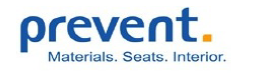 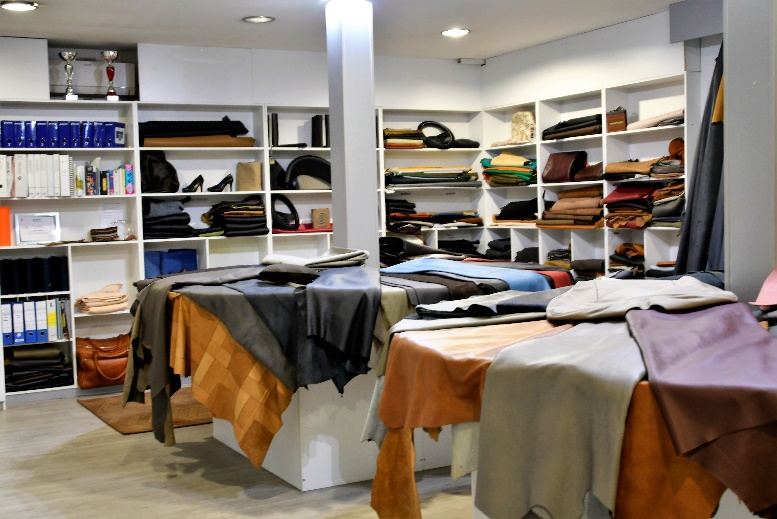 ZAHTJEV (KORIGOVANO) ZA OBNOVU OKOLINSKE DOZVOLEPREVENT LEATHER D.O.O. VISOKO(BUDUĆI KORISNIK PREVENT TANNING D.O.O VISOKO)Sarajevo, Januar 2024. godineOsnovne informacijeSADRŽAJUvod	5A. PODACI O PODNOSIOCU ZAHTJEVA/OPERATERU	71.	. Osnovni podaci	72.	Podaci o pogonu/postrojenju	73.	Dodatne informacije o pogonu/postrojenju	8B. SISTEM CERTIFICIRANJA POGONA/POSTROJENJA VEZANI ZA OKOLIŠ I/ILI ZAHTJEVE KVALITETA	9C.  OPIS STANJA LOKACIJE POGONA I POSTROJENJA	101. Osnovni podaci o lokaciji	102. Mape i sheme	113. Opis pogona i postrojenja	11D. POPIS OSNOVNIH SIROVINA, POMOĆNIH/SEKUNDARNIH SIROVINA I SUPSTANCI, KOLIČINE POTROŠENE/PROIZVEDENE ENERGIJE I POTROŠENE VODE TOKOM RADA POGONA/POSTROJENJA	271. Osnovne sirovine, pomoćne/sekundardne sirovine i ostali materijali/supstance koje se koriste u pogonu/postrojenju	271.1. Popis sirovina, pomoćnih sirovina i supstanci koje ne sadrže opasne supstance	272. Potrošena i proizvedena energija u pogonu/postrojenju	54E. UPRAVLJANJE OTPADOM I OPIS IZVORA EMISIJA,  VRSTE I KOLIČINE EMISIJA IZ POGONA I POSTROJENJA U OKOLIŠ (ZRAK, VODA, TLO) IZVJEŠTAJ O NULTOM STANJU, KAO I IDENTIFIKACIJE ZNATNIH UTICAJA NA OKOLIŠ I ZDRAVLJE LJUDI	551. Upravljanje otpadom	552. Emisije u zrak	583. Fugitivne i potencijalne emisije	664. Emisije u vode	675. Emisije u tlo	726. Buka	737. Vibracije	738. Nejonizirajuće zračenje	73F. OPIS STANJA LOKACIJE POGONA/POSTROJENJA I PRAĆENJE STANJA OKOLIŠA	741. Stanje lokacije i uticaj aktivnosti postojećih i planiranih pogona i postrojenja	742. Ocjena emisija u zrak	803. Ocjena emisija u vode	834. Emisije u tlo	856. Ocjena ambijentalne buke	897. Opis predloženih mjera za sprečavanje ili smanjenje emisija i/ili produkcije otpada iz postrojenja i rokovi za njihovu realizaciju	908. Opis planiranog monitoringa i planiranih mjera za smanjenje emisija	989. Kriteriji za određivanje najboljih raspoloživih tehnika i usklađenost emisija iz pogona/postrojenja sa najboljim raspoloživim tehnikama (NRT)	10310. Program za unapređenje rada pogona/postrojenja	11511. Sprječavanje nesreća većih razmjera i reakcije u akcidentnim slučajevima	14112. Opis ostalih mjera radi usklađivanja sa osnovnim obavezama operatera, sa fokusom na  mjere nakon zatvaranja ili rušenja postrojenja. Remedijacija, prestanak aktivnosti, restart (ponovno paljenje/puštanje u rad) i briga po prestanku aktivnosti.	14113. Popis priloga	143Uvod Kompanija Prevent Leather d.o.o. (PLE) Visoko je registrirana u decembru 2004. godine kao preduzeće čija je osnovna djelatnost prerada kože za obuću, namještaj i potrebe autoindustrije. Kompanija danas proizvodi proizvode od kože (sjedišta, autopresvlake, galanterija i dr.) za različite autokompanije, industrije namještaja i obuće. Izgradnja ovog proizvodnog kompleksa za preradu kože na lokaciji Topuzovo Polje, na području općine Visoko je završena krajem 2005. godine, kada i započinje prerada kože i proizvodnja gotovih proizvoda od kože. Prva okolišna dozvola je ishodovana  2007. godine (UP-I/03/15-23-4-105/05-2 od 12.04.2007). Dozvola je obnovljena 2012. godine (UP-I/05/2-23-11-34/12 DĐ), a potom  2018. godine (UP I 0512-23-11-92117 od 12.10. 2018. godine). Kompanija je u julu 2023 god. pokrenula proceduru obnove dozvole.  Sadržaj Zahtjeva za izdavanje okolinske dozvole propisan je članom 86. Zakona o zaštiti okoliša („Službene Novine FBiH“ br. 15/21), Uredbom kojom se utvrđuju pogoni i postrojenja koja moraju imati okolinsku dozvolu – Prilog III („Službene Novine FBiH“ br. 51/21) i Mišljenjem od strane Federalnog ministarstva okoliša i turizma br. 05/2-02-19-5- 158/23 JM od 13.03.2023. godine, kojim se utvrđuje nadležnost Federalnog ministarstva okoliša i turizma u postupku izdavanja obnovljene okolinske dozvole, te prilog i tačka Uredbe na koju se odnosi djelatnost Prevent Leather d.o.o. Visoko. Obaveza ishodovanja okolišnog dopuštenja za Prevent Leather d.o.o. Visoko proizilazi iz Prilog-a I Uredbe - Lista pogona i postrojenja za koje Federalno ministarstvo izdaje okolinsku dozvolu, pod tačkom 6.3. Štavljenje kože, pri čemu je kapacitet obrade veći od 20 tona gotovih proizvoda na dan.Cilj izrade Zahtjeva za izdavanje okolinske dozvole za PLE, kompanije za preradu kože, je da se uz pregled lokacije, tehničke dokumentacije investitora, analize procesa i sagledanog postojećeg stanja okoliša na lokaciji, uz korištenje zakonskih propisa i relevantnih standarda analizira uticaj planiranog procesa rada, uzimajući pri tome u obzir sve elemente kao i uslove življenja i poboljšanja uslova radnog i životnog okoliša. Osnova za izradu ovog Zahtjeva je postojeća projektna i tehnička dokumentacija, stvarno stanje na terenu i budući planovi Investitora. Zahtjev za obnovu okolišne dozvole PLE  je predat na razmatranje Federalnom ministarstvu okoliša i turizma (FMOIT) 17.07.2023 godine, nakon čega je Zahtjev stavljen u postupak javne rasprave. Na adresu FMOIT su u zakonskom roku (22/23.08.2023) dostavljeni prijedlozi i primjedbe od mjesne zajednice Arnautovići i Gradskog odbora stranke Narod i pravda, a koji su isti potom dostavljeni i kompaniji Prevent Leather. Datuma 01.09.2023 god. zaustavljena je proizvodnja u kompaniji Prevent Leather d.o.o, te otpušteno oko 150 radnika zbog posljedica svjetske krize, inflacije i promijenjenih tržišnih uvjeta. Prevent Leather d.o.o. je zadržao vlasništvo nad građevinskom parcelom, objektom i opremom, koju je stavio na raspolaganje novom poslovnom subjektu Prevent Tanning d.o.o. Namjera novog poslovnog subjekta je da se bavi istom djelatnošću, ali sa značajno umanjenim kapacitetom, naslijedivši sve dozvole i obaveze bivšeg  poslovnog subjekta, što će osigurati i ponovno upošljavanje radne snage. Prevent Leather d.o.o. imao je projektovani kapacitet pogona za preradu kože 70-80 t/dan, cca 2000 kom/dan, cca 18 800 t/god, cca 500 000 kom/god. Novi korisnik okolišne dozvole Prevent Tanning d.o.o planira raditi sa 30% prethodnog kapaciteta odnosno 21-24 t/dan, cca 600kom/dan, cca 5640 t/god, cca 150 000 kom/god. Korigovani zahtjev za izdavanje okolišne dozvole se tako stavlja ponovo u postupak sticanja okolišne dozvole, čiji će korisnik u budućnosti biti kompanija Prevent Tanning d.o.o. A. PODACI O PODNOSIOCU ZAHTJEVA/OPERATERU . Osnovni podaci Podaci o pogonu/postrojenjuDodatne informacije o pogonu/postrojenju Popis svih dobijenih dozvola na dan podnošenja zahtjeva:Podaci o ovlaštenom licu/zakonskom zastupniku/opunomoćenik za kontakt u vezi sa dozvolom Vlasništvo nad zemljištemVlasništvo nad objektimaB. SISTEM CERTIFICIRANJA POGONA/POSTROJENJA VEZANI ZA OKOLIŠ I/ILI ZAHTJEVE KVALITETA C.  OPIS STANJA LOKACIJE POGONA I POSTROJENJA1. Osnovni podaci o lokaciji 2. Mape i sheme3. Opis pogona i postrojenja 3.1. Tehnološka jedinica pogona/postrojenja u kojoj se odvija glavna djelatnost u skladu sa Prilogom I. ili Prilogom II.3.2. Tehnološka jedinica pogona/postrojenja u kojoj se odvijaju ostale djelatnosti u skladu sa Prilogom I. ili Prilogom II.Napomena: Ukoliko se u pogonu/postrojenju odvija više ostalih djelatnosti u skladu sa Prilogom I. ili Prilogom II., dodati potreban broj redova u tabelu.3.3. Tehnološke jedinice koje nisu navedene u Prilogu I. ili Prilogu II. (direktno povezane djelatnosti)3.4. Referentna oznaka emisionog mjesta (oznake:  Z - zrak, V - voda, T - tlo, K - sistem javne kanalizacije) prikazani u tlocrtu pogona/postrojenja/ dijagramu toka3.5. Organizacija rada pogona/postrojenjaZahtjev za obnovu okolišne dozvole Prevent Leather d.o.o je izrađen u julu 2023. godine, tj. prije septembra 2023. god , odnosno prije zaustavljanja proizvodnje i otpuštanja 150 radnika. Namjera Prevent Tanning d.o.o. je da se u periodu važenja okolišne dozvole tj. u narednih 5 godina uposli do 100 novih radnika, a u nastavku je dat planirani raspored po odjelima. D. POPIS OSNOVNIH SIROVINA, POMOĆNIH/SEKUNDARNIH SIROVINA I SUPSTANCI, KOLIČINE POTROŠENE/PROIZVEDENE ENERGIJE I POTROŠENE VODE TOKOM RADA POGONA/POSTROJENJA1. Osnovne sirovine, pomoćne/sekundardne sirovine i ostali materijali/supstance koje se koriste u pogonu/postrojenju1.1. Popis sirovina, pomoćnih sirovina i supstanci koje ne sadrže opasne supstanceU nastavku su predstavljene hemikalije koje uvidom u materijalno tehničke listove (MSDS) nisu imale nikakvu naznaku opasnosti u skladu sa REACH  i CLP uredbom.  1.2. Popis sirovina, pomoćnih sirovina i supstanci koje sadrže opasne supstanceStrateški pristup odjela nabave hemikalije PLE /PT je da se hemikalije nabavljaju  u količinama koje će zadovoljiti proizvodne potrebe najviše 5 sedmica. Cilj je da se, gdje god je to moguće, ne stvaraju zalihe hemikalija. Iako proizvodni proces zahtjeva korištenja velikog broja hemikalija, svaka od njih se nabavlja u tačnoj količini prema mjesečnoj potrebi procesa proizvodnje. Analizirane su sve hemikalije koje su korištene tokom 2022. godine u procesu proizvodnje, a podatak o maksimalnim zalihama je nadalje analiziran sa stanovišta donje granične količine za pojedinačne kategorije opasnosti prema Pravilniku o pogonima, postrojenjima i skladištima u kojima su prisutne opasne supstance koje mogu dovesti do nesreća većih razmjera ("Službene novine Federacije BiH", broj: 51/21 i 96/22) koloni 2, dio 1 i dio 2, Priloga Ia i Priloga Ib, te je ustanovljeno sljedeće: Pregledom svih hemikalija koje su nabavljene i iskorištene tokom 2022. godine samo za sljedeće je ustanovljena potreba održanja maksimalne zalihe u količini  jednakoj ili većoj od  5t: Natrijev sulfid, Sellatan CF NEW liq (Glutaral)Za natrijev sulfid, oznake opasnosti su H290 (Može nagrizati metale), H301 (Otrovno ako se proguta)., H314, (Uzrokuje teške opekline kože i ozljede oka), H318 (Uzrokuje teške ozljede oka)., H400 (Otrovno za vodeni okoliš s dugotrajnim učincima). Donja granične količine za ove kategorije opasnosti su 50 t prema pomenutom Pravilniku o pogonima, postrojenjima  i skladištima u kojima su prisutne opasne supstance koje mogu dovesti do nesreća većih razmjera ("Službene novine Federacije BiH", broj: 51/21 i 96/22) koloni 2, dio 1 i dio 2,  Priloga Ia i Priloga Ib, te po tom pitanju nije potrebna izrada Plana sprječavanja nesreća većih razmjera.Na Sellatan CF New liq, oznake opasnosti su H302 (Štetno ako se proguta.), H331 (Otrovno ako se udiše), H314 , (Uzrokuje teške opekline kože i ozljede oka), H318 (Uzrokuje teške ozljede oka), H334 (Ako se udiše može izazvati simptome alergije ili astme ili poteškoće s disanjem.), H317 (Može izazvati alergijsku reakciju na koži), H412 (Štetno za vodeni okoliš s dugotrajnim učincima). Donja granične količine za ove kategorije opasnosti su 50 t prema pomenutom Pravilniku o pogonima, postrojenjima  i skladištima u kojima su prisutne opasne supstance koje mogu dovesti do nesreća većih razmjera ("Službene novine Federacije BiH", broj: 51/21 i 96/22) koloni 2, dio 1 i dio 2,  Priloga Ia i Priloga Ib, te po tom pitanju nije potrebna izrada Plana sprječavanja nesreća većih razmjera.Niti jedna hemikalija nije klasificirana kao R12 fraza (vrlo lako zapaljivo). Kompanija koristi hemikalije koje su zapaljive, međutim iste su klasificirane kao R10 ( zapaljive) i R11 (lako zapaljive). To su hemikalije : AQUACELL OPACA MA, AQUALINKER 13, AQUAPEN ST,DILUENTE NITRO, NITROCELL 1000, NITROCELL 700/2,  NITROCELL 890, LS-64-468. Ove hemikalije se koriste u izuzetno malim količinama, te kapacitet u ukupnom zbiru ne prelazi 1,5t. Ove hemikalije se drže u posebnom dijelu skladišta za hemikalije, odvojene zidom. Obzirom da je kapacitet skladišta za ove hemikalije izrazito mali, prema Pravilniku o pogonima, postrojenjima i skladištima u kojima su prisutne opasne supstance koje mogu dovesti do nesreća većih razmjera ("Službene novine Federacije BiH", broj: 51/21 i 96/22), Prilog Ib, te po tom pitanju nije potrebna izrada Plana sprječavanja nesreća većih razmjera.NITROCELL 890 sadrži i supstance S9 fraze (Čuvati spremnike na dobro prozračenom mjestu). Kapacitet skladišta za ovu hemikaliju je <0,050t, te po tom pitanju nije potrebna izrada Plana sprječavanja nesreća većih razmjera.1.3. Voda* Trošak za vodu: potrošeno + fiksna taksa/pristrojba.1.4. Skladištenje sirovina i ostalih supstanci2. Potrošena i proizvedena energija u pogonu/postrojenju2.1. Potrošnja energije2.2.  Proizvodnja energijeE. UPRAVLJANJE OTPADOM I OPIS IZVORA EMISIJA,  VRSTE I KOLIČINE EMISIJA IZ POGONA I POSTROJENJA U OKOLIŠ (ZRAK, VODA, TLO) IZVJEŠTAJ O NULTOM STANJU, KAO I IDENTIFIKACIJE ZNATNIH UTICAJA NA OKOLIŠ I ZDRAVLJE LJUDI  1. Upravljanje otpadom1.1. Upravljanje opasnim otpadom1.2. Upravljanje otpadom koji nije opasan2. Emisije u zrak2.1. Emisije u zrak iz parnih kotlova (popuniti jednu stranicu za svaki izvor emisije pojedinačno)Nije primjenjivo jer se nema parnih kotlova iznad 10MWEmisiono mjestoKarakteristike emisije :								  2.2. Glavne emisije u zrak (popuniti jednu stranicu za svako emisiono mjesto pojedinačno)Karakteristike emisije:							* Kotao radi u prosjeku 8 sati dnevno Karakteristike emisije:							* Kotao radi u prosjeku 8 sati dnevno2.3. Glavne emisije u zrak – Karakteristike emisija (jedna tabela se popunjava  za svako emisiono mjesto pojedinačno )Referentni broj emisionog mjesta: A2-1 (Z1a) Dimnovodni kanal kotla br. 1 (Monitoring tokom 2022 godine. Izvještaji monitoringa u Prilogu 21.)Koncentracije su date na normalnim uslovima tj. (0oC, 101.3 kPa), suhim plinovima i referentnom sadržaju kisika O2ref=3%. Referentni broj emisionog mjesta: A2-2 (Z1b) Dimnovodni kanal kotla br. 2 (Monitoring tokom 2022 godine. Izvještaji monitoringa u Prilogu 21.)	Koncentracije su date na normalnim uslovima tj. (0oC, 101.3 kPa), suhim plinovima i referentnom sadržaju kisika O2ref=3%. 2.4: Emisije u zrak – Manje emisije u zrak (jedna tabela se popunjava  za svako emisiono mjesto  pojedinačno)Referentni broj emisionog mjesta : A3 – 1 (Z2) (Monitoring jednom godišnje po zahtjevu okolišne dozvole, Monitoring tokom 2022 godine. Izvještaji monitoringa u Prilogu 21.)Koncentracije su date na normalnim uslovima tj. (0oC, 101.3 kPa), suhim plinovima i referentnom sadržaju kisika O2ref=3%. Referentni broj emisionog mjesta : A3 – 2 ( Z3) (Monitoring jednom godišnje po zahtjevu okolišne dozvole, Monitoring tokom 2022 godine. Izvještaji monitoringa u Prilogu 21.)Koncentracije su date na normalnim uslovima tj. (0oC, 101.3 kPa), suhim plinovima i referentnom sadržaju kisika O2ref=3%. Referentni broj emisionog mjesta : A3 – 3 (Z4) (Monitoring jednom godišnje po zahtjevu okolišne dozvole, Monitoring tokom 2022 godine. Izvještaji monitoringa u Prilogu 21.)Koncentracije su date na normalnim uslovima tj. (0oC, 101.3 kPa), suhim plinovima i referentnom sadržaju kisika O2ref=3%. Referentni broj emisionog mjesta : A3 – 4 (Z5) (Monitoring jednom godišnje po zahtjevu okolišne dozvole, Monitoring tokom 2022 godine. Izvještaji monitoringa u Prilogu 21.)Koncentracije su date na normalnim uslovima tj. (0oC, 101.3 kPa), suhim plinovima i referentnom sadržaju kisika O2ref=3%. Referentni broj emisionog mjesta : A3 – 5 (Z6) (Monitoring jednom godišnje po zahtjevu okolišne dozvole, Monitoring tokom 2022 godine. Izvještaji monitoringa u Prilogu 21.)Koncentracije su date na normalnim uslovima tj. (0oC, 101.3 kPa), suhim plinovima i referentnom sadržaju kisika O2ref=3%. Referentni broj emisionog mjesta : A3 – 6 (Z7) (Monitoring jednom godišnje po zahtjevu okolišne dozvole, Monitoring tokom 2022 godine. Izvještaji monitoringa u Prilogu 21.)Koncentracije su date na normalnim uslovima tj. (0oC, 101.3 kPa), suhim plinovima i referentnom sadržaju kisika O2ref=3%. Referentni broj emisionog mjesta : A3 – 7 (Z8) (Monitoring jednom godišnje po zahtjevu okolišne dozvole, Monitoring tokom 2022 godine. Izvještaji monitoringa u Prilogu 21.)Koncentracije su date na normalnim uslovima tj. (0oC, 101.3 kPa), suhim plinovima i referentnom sadržaju kisika O2ref=3%. Referentni broj emisionog mjesta : A3 – 8 (Z9) (Monitoring jednom godišnje po zahtjevu okolišne dozvole, Monitoring tokom 2022 godine. Izvještaji monitoringa u Prilogu 21.)Koncentracije su date na normalnim uslovima tj. (0oC, 101.3 kPa), suhim plinovima i referentnom sadržaju kisika O2ref=3%. Referentni broj emisionog mjesta : A3 – 9 (Z10) (Monitoring jednom godišnje po zahtjevu okolišne dozvole, Monitoring tokom 2022 godine. Izvještaji monitoringa u Prilogu 21.)Koncentracije su date na normalnim uslovima tj. (0oC, 101.3 kPa), suhim plinovima i referentnom sadržaju kisika O2ref=3%. Referentni broj emisionog mjesta : A3 – 10 (Z11) (Monitoring jednom godišnje po zahtjevu okolišne dozvole, Monitoring tokom 2022 godine. Izvještaji monitoringa u Prilogu 21.)Koncentracije su date na normalnim uslovima tj. (0oC, 101.3 kPa), suhim plinovima i referentnom sadržaju kisika O2ref=3%. 2.5. Navesti granične vrijednosti emisija zagađujućih supstanci (u skladu sa relevantnim propisima) koje emituje pogon i postrojenje u zrak pri obavljanju svoje/ih djelatnosti.3. Fugitivne i potencijalne emisije 3.1. Emisije u zrak – Potencijalne emisije u zrak4. Emisije u vode 	4.1. Emisije u površinske vode (popuniti jednu stranicu za svaku emisiju pojedinačno)Emisiono mjesto: V1 (Monitoring tokom 2022 godine. Izvještaji monitoringa u Prilogu 21)Detalji o emisijama:									2) Period ili periodi vremena u kojima se javljaju emisije uključujući dnevne ili sezonske varijacije (uključiti početak rada i/ili zaustavljanje):4.2. Emisije u površinske vode - Karakteristike emisija (popuniti posebnu tabela za svako emisiono mjesto pojedinačno)	Referentni broj emisionog mjesta: V1 U tabeli u nastavku su prikazane maksimalne prosječne satne vrijednosti ustanovljene prilikom mjesečnog monitoringa otpadnih voda koji se vrši. Pogon Prevent Leather je u obavezi vršiti monitoring 12 puta godišnje. Tokom 2022 godine, ustanovljene vrijednosti izmjerenih parametara su prekoračile granične vrijednosti i to: HPK – jednom u 12 mjeseci, a prekoračenje je bilo manje od 50%; BPK5 – dva puta tokom 12 mjeseci a prekoračenje je bilo manje od 50%, ukupni azot  - jednom tokom 12 mjeseci ispitivanja, a prekoračenje je bilo manje od 50%. Uzevši u obzir upute u tumačenje rezultata monitoringa u članu 22. Uredbe o uslovima ispuštanja otpadnih voda u okoliš i sisteme javne kanalizacije (Službene novine Federacije BiH br. 26/20, 96/20), kvalitet otpadnih voda je tokom 2022. godine bio u skladu sa propisanim uslovima za ispuštanje u površinski vodotok. Izvještaji monitoringa u Prilogu 21.4.2.1. Navesti granične vrijednosti emisija supstanci i kvaliteta otpadnih voda (u skladu sa relevantnim propisima) koje pogoni i postrojenja ispuštaju u površinske vode pri obavljanju svoje/ih djelatnosti.4.3. Emisije koje se ispuštaju u sistem javne kanalizacije (popuniti jednu stranicu za svako emisiono mjesto  pojedinačno)Emisiono mjesto: Nije primjenjivo, otpadne vode se ispuštaju u recipijent rijeku Bosnu.Detalji o emisijama:									2) Period ili periodi vremena u kojima se javljaju emisije uključujući dnevne ili sezonske varijacije (uključiti početak rada i/ili zaustavljanje):4.4. Ispuštanja u sistem javne kanalizacije - Karakteristike emisija (popuniti jednu tabelu za svaku emisiono mjesto pojedinačno)Referentni broj emisionog mjesta: Nije primjenjivo						4.4.1. Navesti granične vrijednosti emisija supastanci i parametre kvaliteta otpadnih voda (u skladu sa relevantnim propisima)  koje pogoni i postrojenja ispuštaju u sistem javne kanalizaciju pri obavljanju svoje/ih djelatnosti.*Nije primjenjivo5. Emisije u tlo 5.1: Emisije u tlo (popuniti jednu stranicu za svako emisiono mjesto pojedinačno)Nije primjenjivoEmisiono mjesto ili područje emisije: Nije primjenjivo  (1) Ukoliko takva postojiDetalji o emisijama:		 2) Period ili periodi vremena u kojima se javljaju emisije uključujući dnevne ili sezonske varijacije (uključiti početak rada i/ili zaustavljanje):5.2: Emisije u tlo – Karakteristike emisija (popuniti jednu tabelu za svako emisiono mjesto ili područje emisije pjedinačno)Nije primjenjivo5.3. Navesti granične vrijednosti emisija zagađujućih supstanci (u skladu sa relevantnim propisima) u tlo koje pogon i postrojenje emituje pri obavljanju svoje/ih djelatnosti.Nije primjenjivo6. Buka 6.1. Emisija buke – Zbirna lista izvora bukeMonitoring jednom godišnje po zahtjevu okolišne dozvole, Monitoring tokom 2022 godine. Izvještaji monitoringa u Prilogu 21.(1) Za dijelove postrojenja mogu se koristiti nivoi intenziteta buke.6.2. Navesti granične vrijednosti emisija buke (u skladu sa relevantnim propisima) koje emituje pogon i postrojenje pri obavljanju svoje/ih djelatnostiMaksimalno dopušteni vršni L1 nivo buke (85 dB, za zonu VI), prema Zakonu o zaštiti od buke („Službene novine FBiH broj: 110/12“). 7. VibracijeNije primjenjivo8. Nejonizirajuće zračenje Nije primjenjivoF. OPIS STANJA LOKACIJE POGONA/POSTROJENJA I PRAĆENJE STANJA OKOLIŠA1. Stanje lokacije i uticaj aktivnosti postojećih i planiranih pogona i postrojenja Kvalitet zraka u Visokom je opasno narušen visokim koncentracijama sumpordioksida i lebdećih čestica u mjeri u kojoj ozbiljno može narušiti zdravlje ljudi. Zbog lošeg kvaliteta zraka i postojanja raznih antropogenih izvora emisija koji utiču na kvalitet zraka kao i složene ekološke situacije, kvalitet zraka u gradu Visoko se kontinuirano prati počevši od 2020. godine u cilju ocjene stanja kvaliteta zraka i poduzimanja mjera sanacije. U narednim tabelama prikazane prosječne godišnje, maksimalne satne i maksimalne dnevne koncetracije SO2, PM10 i H2S u zraku urbanog područja Visokog za 2022 godinu, na osnovu Godišnjeg izvještaja o kvalitetu zraka u Federaciji Bosne i Hercegovine za 2022 godinu, koju izrađuje Federalni hidrometeorološki zavod (https://www.fhmzbih.gov.ba/latinica/ZRAK/izvjestaji.php)Od 2019. godine se vrši monitoring sumporovodika u Federacije Bosne i Herecgovine. U Visokom je u ljeto 2019. godine počela sa radom stanica u centru grada, a zbog uticaja Prevent Leather. Prema navodu iz pomenutog izvještaja Hidrometeorološkog zavoda, „granične vrijednosti za sumporvodonik su postavljene na osnovu čulnog doživljaja (neugodan miris) te su relativno niske u odnosu na koncentracije koje mogu narušavati ljudsko zdravlje .Npr. u Republici Srpskoj granična vrijednost za H2S iznosi 150 ug/m3 – i upravo se odnose na vrijednost koja može imati negativne efekte na zdravlje.“ Neugodni mirisi porijeklom od sulfida se osjete već pri koncentraciji 0,03 – 2 ppm (µg/m3). Granična vrijednost prosječnih satnih koncentracija H2S iznosi 7 µg/m3, a u vremenu izrade ovog Zahtjeva, 28.12.2023. god. očitano je 10 µg/m3 izmjerenih prosječnih satnih vrijednosti H2S na zvaničnoj stranici Federalnog hidrometeorološkog zavoda. Tokom 04.01.2024 godine prosječna dnevna vrijednost ovog polutanta iznosi 9 µg/m3 (granična vrijednost za prosječne dnevne vrijednosti je 5 µg/m3). Kako je već navedeno, proces štavljenja kože, je zaustavljen 01.09.2023 godine, tako da se ove emisije ne mogu pripisati radu postrojenja PLE, niti Prevent Tanning. Neugodni mirisi koje je industrija Prevent Leather imala u proteklim godinama je značajno umanjena nizom implementiranih mjera (ugradnja biofiltera, pokrivanje otvorenih bazena za tretman otpadnih voda, boljim upravljanjem otpadom) kojima je ovaj uticaj sveden na minimum. Na prostoru predmetne lokacije proizvodnog kompleksa za preradu kože, kao rezultat osnovnih i pomoćnih tehnoloških procesa, nastaju slijedeće emisije u zrak: emisija otpadnih dimnih plinova iz kotlovnice pri sagorijevanju zemnog plina, emisija otpadnih plinova iz tehnoloških postrojenja (za tretman, obradu i bojenje kože), emisija neugodnih mirisa od raspadanja organskog otpada nastalog u primarnoj (mokroj) obradi kože (dijelovi kože, dlaka i epidermis, mesina i sl.), emisija neugodnih mirisa iz postrojenja za tretman otpadnih voda od biološke obrade voda. Za potrebe praćenja i ocjene uticaja pogona i postrojenja Prevent Leather d.o.o. Visoko na okoliš, vrše se periodična namjenska mjerenja emisija u zrak, kvaliteta otpadnih voda, te nivoa buke na lokaciji na definisanim mjestima mjerenja, prema planu monitoringa iz okolinske dozvole. Rezultati ovih mjerenja pokazuju da su izmjerene emisione vrijednosti niže od propisanih graničnih vrijednosti.Tehnološke otpadne vode nastaju u gotovo svim fazama tehnološkog procesa prerade kože. Za tretman nastalih tehnooloških otpadnih voda, u krugu kompleksa je izgradeno postrojenje za tretman projektovano za početni kapacitet od 35 tona/dnevno obrađene kože koje je podijeljeno na dvije potpuno odvojene linije (linija A i B) kako bi bile u stanju da prerađuju otpadnu vodu iz ukupne proizvodnje od 70 tona/dan. Projektovani kapacitet postrojenja je 2000 m3/dan. U narednom periodu Prevent Taning će da planira proizvodnju 30% od punog kapaciteta, odnosno 21-24 t/dan, cca 600kom/dan. Duže zadržavanje vode u bazenima će omogućiti bolje prečišćavanje i efikasnije uklanjanje polutanata. Nastaju i sanitarno-fekalne otpadne vode koje se odvode u kolektor industrijske zone, a potom u rijeku Bosnu. Oborlnske vode sa platoa kompleksa i parking površina se zajedno sa otpadnim vodama nastalim pranjem platoa i kamiona prlkupljaju zasebnim sistemom kanalizacije te odvode na tretman u separator ulja i masti. Prečišćene vode iz separatora se preko okna za monitoring ispuštaju u kolektor industrijske zone, a potom u rijeku Bosnu. Buka se produkuje u različitim tehnološkim operacijama prerade kože u proizvodnom kompleksu za preradu kože Prevent Leather d.o.o. Visoko, međutim kada je u pitanju uticaj na okoliš najznačajniji izvori su kompresorske  stanice koje se nalaze pored uređaja za tretman otpadnih voda. 2. Ocjena emisija u zrakNovim planom monitoringa uvode se još tri mjesta vršenja monitoringa H2S (Z12 – 14).Osim sulfida u blizini mjesta privremenog odlaganja otpada (Z15) analizirati će se i koncentracija amonijaka u zraku. Ove emsije mogu nastati i širiti se fugitivno.  Pored toga novim planom monitoringa će se vršiti i mjerenje volatilnih organskih komponenti (VOC) na mjernim mjestima u blizini postrojenja za tretman otpadnih voda (Z2 i Z3), kao i iznad ventilacionih ispusta pogona za završnu obradu koža (Z4 – Z8). 3. Ocjena emisija u vode3.1. Ocjena emisija u površinske vodeMjesto vršenja monitiringa/Koordinate po DKS-u : 44°00'16.6"N 18°09'47.1"E - preliv revizionog okna na mjernom mjestu V1 prije ispuštanja u recipijent.Redovitim monitorinzima kvaliteta i kvantiteta otpadnih voda (dvanaest puta godišnje)  pogona za preradu kože utvrđeno je da izmjereni parametri zadovoljavaju granične vrijednosti emisije otpadnih voda koje se ispuštaju u prirodni recipijent u skladu s Uredbom o uslovima ispuštanja otpadnih voda u okoliš i sisteme javne kanalizacije („Službene novine FBiH br. 26/20, 96/20“). Shodno članu 22, stavu (2) pomenute Uredbe za parametre čije su izmjerene vrijednosti veće od propisanih, isti ne smiju odstupati za više od 50%, a za suspendovane materije za 100%. Stoga izmjerene vrijednosti zadovoljavaju navedeni uslov.3.2. Ocjena uticaja ispuštanja emisija  u sistem javne  kanalizacijeNije primjenjivo3.3. Ocjena emisija u podzemne vodeNije primjenjivo. 4. Emisije u tlo4.1. Rasprostiranje poljoprivrednog i nepoljoprivrednog otpada4.2. Ocjena kvaliteta zemljišta/ podzemnih vodaPodaci o kvalitetu zemljišta na lokaciji pogona i postrojenja Prevent Leather d.o.o. nisu dostupni i zbog toga nije moguće dati ocjenu o kvalitetu zemljišta unutar industrijskog kruga . U tom smislu veoma je važno naglasiti da se predmetni industrijski pogon nalazi u poslovnoj zoni okružen drugim poslovnim subjektima. Obzirom na neposrednu blizinu vodotoka rijeke Bosne, podzemne vode ovog područja gravitiraju ovom vodotoku. Manipulativne površine cjelokupne poslovne zone su asfaltirane sa slivnicima koji gravitiraju prema rijeci Bosni. Izuzetno, u slučaju pogona Prevent Leather, slivnici u okruženju postrojenja za tretman otpadnih voda, utovara sirovina, te manipulacije otpadom su priključeni na postrojenje za tretman otpadnih voda, čime je značajno umanjen rizik zagađenja podzemnih voda.Opis mjera za spriječavanje produkcije otpada kao i za povrat korisnog materijala iz otpada koji producira postrojenje5.1  Ocjena upravljanja otpadom6. Ocjena ambijentalne buke Iz navedenih rezultata mjerenja ekvivalentnog i vršnog dnevnog i noćnog nivoa buke na lokalitetu kompanije, može se zaključiti da izmjerene vrijednosti na mjernim mjestima (MM1 i MM2) ne prelaze maksimalne dopuštene vrijednosti propisane Zakonom u zaštiti od buke („Službene novine FBiH, BR. 110/2“).7. Opis predloženih mjera za sprečavanje ili smanjenje emisija i/ili produkcije otpada iz postrojenja i rokovi za njihovu realizaciju7.1. Opis mjera, tehnologije i druge tehnike za sprečavanje (ili ukoliko to nije moguće), smanjenje emisija iz pogona postrojenja i rokove za njihovu realizaciju1. Uspostaviti  i održavati efikasan sistem za upravljanje zaštitom okoliša, koji će ispunjavati zahtjeve iz okolinske dozvole i zakonske regulative vezane za zaštitu okoliša, a u skladu sa NRT 1 o industrijskim emisijama za štavljenje kože . Sistemom upravljanja zaštitom okoliša naročito treba izvršiti procjenu svih aktivnosti u pogonima i postrojenjima vezano za što efikasnije smanjivanja/minimiziranje emisija i produkcije otpada. Sistem upravljanja zaštitom okoliša treba zasnivati na integriranju mjera zaštite okoliša u sve sektore, poslove i aktivnosti na način da zaštita okoliš postane obaveza svakog zaposlenika kod obavljanja redovnih aktivnosti. Iako postoje određene procedure kada je u pitanju zaštita okoliša, potreban je napredak kojim će se pitanja zaštite okoliša prepooznati i u proizvodnom procesu, posvetivši pažnju preventivnim i korektivnim mjerama, kao i ispunjavanju zahtjeva koji proizlaze iz okolinske dozvole. Potrebno je planirati ciljeve koji će se odražavati i na finansijsko planiranje i investicije. Rok: decembar 20242. Uskladiti i održavati sistem upravljanja hemikalijama kojim će se osigurati pravovremena zaštita zdravlja ljudi i okoliša od neadekvatnog rukovanja i skladištenja opasnih hemikalija, a u skladu sa NRT 2, 8 i 9 o industrijskim emisijama za štavljenje kože. Ugovori sa dobavljačima hemikalija treba da sadrže klauzulu od izbjegavanju nabavke onih hemikalija koje nisu u skladu sa zahtjevima Direktive 2008/105/EZ o standardima kvalitete okoliša u području vodne politike, Uredbom (EU) 2019/1021 Europskog parlamenta i Vijeća od 20. juna 2019. o postojanim organskim onečišćujućim tvarima, te Uredbom br. 1272/2008 Europskog parlamenta i Vijeća od 16. prosinca 2008. o razvrstavanju, označivanju i pakiranju tvari i smjesa, Uredbe (EU) br. 528/2012 Europskog parlamenta i Vijeća o stavljanju na raspolaganje na tržištu i uporabi biocidnih proizvoda. Sigurnosno tehnički listovi zaprimljeni od dobavljača moraju biti prevedeni na jezik razumljiv radnicima, a radnici uredno obaviješteni o štetnosti hemikalije po ljudsko zdravlje i okoliš. U tom smislu potrebno je imenovati savjetnika za hemikalije, vršiti redovne obuke radnika i o tome voditi evidenciju, a sve prema zahtevima važećeg Zakona o upravljanju hemikalijama. Rok: -  imenovanje savjetnika za hemikalije – mjesec dana nakon sticanja okolišne dozvoleUspostavljanje sistema upravljanja hemikalijama  - decembar 2024. Obavijestiti dobavljače hemikalija o uslovima nabavke  - mjesec dana nakon sticanja okolinske dozvole3. Uspostaviti redovno praćenje potrošnje sirovina, goriva, električne energije i vode u cilju obezbjeđenja racionalne potrošnje i postizanja normativa predviđenih NRT  o industrijskim emisijama za štavljenje kože, o čemu treba voditi evidenciju u cilju analize postignutih efekata minimalno na godišnjem nivou, a u skladu sa uspostavljenim obavezama sistema upravljanja okolišem Rok:  nadzor - stalna obavezaIzvještaj o analizi potrošnje sirovina goriva, električne energije i vode, te usporedba sa NRT izraditi minimalno jednom godišnje. 4. Vršiti svakodnevnu kontrolu tehnološke opreme i proizvodnih procesa u svim fazama i operacijama prerade kože s ciljem obezbjeđenja optimalnog funkcionisanja proizvodnih procesa i što efikasnijeg smanjivanja emisija štetnih materija i neugodnih mirisa u zrak o čemu treba redovno voditi urednu evidenciju. (Mjera usklađena sa NRT 2, 5, 6, ), Rok: stalna obaveza5. Redovno vršiti kontrolu ispravnosti krova bazena za biološki tretman otpadnih voda i funkcionalne ispravnosti sistema za zahvatanje i prečišćavanje otpadnih plinova (biofilter) koji nastaju u biološkom procesu prečišćavanja otpadnih voda, te odmah ukloniti nedostatke kako bi se spriječila emisija neugodnih mirisa u okolni zrak. O kontroli tehničko-tehnološke ispravnosti ovog sistema, kao i njegom održavanju treba ustrojiti i redovno voditi urednu evidenciju. Rok: Tehnički servis ispravnosti krova bazena za biološki tretman otpadnih voda i ispravnosti biofiletra  - decembar 2025. Nadzor nad ispravnosti biofiltera  - svakodnevna (kontinuirana) obaveza6. Redovno voditi urednu evidenciju o količinama i kategorijama nusproizvoda (organskog otpada) koji nastaju u pogonima za preradu kože, dinamici i načinu transporta, te načinu konačnog zbrinjavanja u skladu sa izrađenim Planom za upravljanje otpadom, a s ciljem eliminisanja nastanka neugodnih mirisa i njihovog uticaja na kvalitet zraka. 	Rok: Stalna (kontinuirana) obaveza7. U finalnim tehnološkim operacijama obrade kože, posebno u operacijama odmašćivanja i sušenja, koristiti sredstva za rastvaranje na bazi vode umjesto organskih rastvarača s ciljem smanjivanja emisije volatilnih organskih jedinjenja u zrak, što je u skladu sa NRT 2. Uspostaviti registar hemikalija u okviru kojeg će se posebno pratiti količine hemikalija u operacijama odmašćivanja  i sušenja,  koje mogu izazvati emisiju VOC.	Rok: stalna obaveza8. Kada god je to moguće, koristiti premaze za završnu obradu kože na bazi vode radi smanjivanja emisije volatilnih organskih jedinjenja u zrak što je u skladu sa NRT 2, 18 i 19 o industrijskim emisijama za štavljenje kože. Uspostaviti registar henikalija u okviru kojeg će se posebno pratiti količine hemikalija koji se koriste u završnoj obradi kože, a koje mogu izazvati emisiju VOC.Rok: Uspostava registra hemikalija sa posebnim praćenjem onih koje mogu izazvati emsiju VOC – decembar 2024Analiza potrošnje hemikalija koje mogu izazvati emsiju VOC – jednom godišnje.9. Obezbijediti redovno kvalitetno održavanje procesne opreme i funkcionisanja postrojenja kotlova u kotlovnici, gorionika, kako bi se osigurala efikasna potrošnja goriva i održavala emisija otpadnih plinova ispod graničnih vrijednosti. 	Rok: Servis kotlovnice  - minimalno jednom godišnje 10. Prilikom tehnološkog poremećaja koji uzrokuje povećanu emisiju štetnih materija i neprijatnih mirisa u zrak obavezno odmah obustaviti rad tog postrojenja s ciljem sprečavanja odnosno smanjivanja emisije u zrak sve dok se ne otkloni uzrok povećane emisije. Rok: stalna obaveza11. 	Rok: prema planu monitoringa Redovno realizovati monitoring emisije u zrak iz kotlovnice, biofiltera i ventilacionih izlaza postrojenja za mokru obradu i bojenje kože. Plan monitoringa je dorađen u odnosu na dosadašnji na način da se emisije iz biofiletra, te ventilacionih izlaza postrojenja za mokru obradu i bojenje kože neće analizirati na prisustvo SO2, protoka i temperature dimovodnih plinova, s obzirom da ove emisije ne nastaju sagorjevanjem. S druge strane, za navedena emsiona mjesta se planira analiza volatilnih organskih komponenti (VOC). Dodatno na ventilacionim ispustima mokrog odjeljenja. Pored postojećih parametara vršiti i analizu prašine.  Mjera usklađena sa NRT 19,20.Rok: stalna obaveza12. Uspostaviti kontinuirani monitoring i evidenciju emisija sulfida na četiri dodatna emisiona mjesta, te amonijaka na jednom mjestu prema predloženom planu monitoringa. Poduzimati korektivne mjere u slučaju prestupanja ciljanjih vrijednosti . Instaliranu operemu za mjerenje H2S u zraku je potrebno redovno kalibrisati. Svaka dva sata vršiti evidenciju izmjerenih emisija na postrojenju za obradu otpadnih voda, te u slučaju povećanih koncentracija (iznad definisanog praga) poduzimati mjere za otklanjanje uzroka povećane emisije ovog polutanta. Za mjerače koji se koriste unutar proizvodnog pogona, voditi evidenciju učestalosti alarma obavještavanja o prekomjernoj koncentraciji H2S, te poduzimati mjere za otklanjanje uzroka povećane emisije ovog polutanta. Mjerenje fugitivnih emisija amonijaka i sulfida vršiti u krugu 10 m od mjesta privremenog skladištenja otpada u dvočasovnom intervalu, 12 puta godišnje. Instaliranu opremu za mjerenje H2S u zraku je potrebno redovno kalibrisati. Rok: Mjerenje iznad tretmana otpadnih voda  - svaka dva sata - prema planu monitoringa – stalna obaveza Kontinuirano praćenje i evidencija signalizacije prekomjerne koncentracije H2S u proizvodnom pogonu– stalna obavezaMjerenje amonijaka i sulfida u krugu 10 m od mjesta privremenog skladištenja otpada (dvočasovna mjerenja) – 12 puta godišnje.Kalibracija instalirane opreme za mjerenje i signalizaciju H2S  - jednom godišnje13. Prema programu organizovati i provoditi obuku i edukaciju odgovornih zaposlenika koji upravljanju postrojenjima i poslovima na kojima se emituju štetne materije i neugodni mirisi u zrak (kotlovnica, postrojenje za tretman otpadnih voda, postrojenja za obradu i bojenje kože, upravljanje organskim otpadom i dr.).	Rok: prema planu obuke i edukacije – jednom godišnje14. Izvršiti remont i zamjenu mehaničkih dijelova postrojenja za tretman otpadnih voda (rešetke, mješač, pumpe, kompresori, sita za fltraciju, difuzor, centrifuga za mulj), te mjerene opreme koja je ugrađena u postrojenje za tretman otpadnih voda s ciljem povećanja efikasnosti prečišćavanja otpadnih voda i smanjivanja štetnih materija u otpadnim vodama (U skladu sa NRT 10, 11, 12)	Rok: decembar 202615 Ponovno uspostaviti automatizaciju rada postrojenja za tretman otpadnih voda u skladu sa tehnološkim rješenjem, te obezbijediti redovno funkcionisanje ovog sistema za elektronsko upravljanje radom ovog postrojenja.( U skladu sa NRT 10, 11, 12)	Rok: 2026. i dalje kontinuirano16. Analizirati mogućnost smanjivanja potrošnje tehnoloških voda u mokroj preradi kože primjenom tehničkih rješenja prema BAT-smjernicama i drugih raspoloživih rješenja i mjera kako bi se smanjila količina tehnoloških otpadnih voda, te realizovati odabrana rješenja.	Rok: decembar 2025.17. Redovno vršiti analizu potrošnje tehnoloških voda u odnosu na prethodni period i obavezno poduzimati mjere za otklanjanje uzroka povećane potrošnje tehnoloških voda o čemu obavezno treba voditi urednu evidenciju. Mjerenje korištenja vode po toni sirove kože u mokrom pogonu treba da bude stalna praksa, a kompanija treba da izradi vlastite ciljeve u smislu potrošnje vode u ovom pogonu uvažavajući specifičnost procesa. Na godišnjem nivou, a po mogućnosti i češće je potrebno pratiti dostizanje ovakvih ciljeva te predvidjeti preventivne i korektivne akcije.  (U skladu sa NRT 3,7)	Rok: svakog kvartala18. Obezbijediti kvalitetno održavanje i funkcionisanje postrojenja za prečišćavanje otpadnih voda sa svom pripadajućom procesnom opremom i objekata za prikupljanje i odvodnju otpadnih voda (kanalizacija, slivne rešetke, separator ulja i dr.), kako bi se obezbijedilo što efikasnije prečišćavanje otpadnih voda i kao bi svi parametri kvaliteta efluenta bili niži od graničnih vrijednosti propisanih Uredbom o uslovima ispuštanja otpadnih voda u okoliš i sisteme javne kanalizacije. .( U skladu sa NRT 10, 11, 12)	Rok: stalna obaveza19. Prilikom tehnološkog poremećaja u funkcionisanju postrojenja za tretman otpadnih voda koji uzrokuje povećane emisije štetnih materija u površinske vode obavezno odmah, bez odlaganja, zaustaviti proces mokre prerade kože i poduzeti mjere za sanaciju i otklanjanje uzroka tehnološkog poremećaja o čemu treba voditi evidenciju prema propisanoj proceduri. Sa proizvodnjom se može nastaviti tek kada se osposobi normalno funkcionisanje postrojenja za tretman otpadnih voda. 	Rok: stalna obaveza20. Redovno vršiti detaljno mehaničko čišćenje svih radnih površina, prostorija i skladišnih prostora prije njihovog pranja i dezinfekcije s ciljem smanjivanja potrošnje tehnoloških voda i smanjivanja opterećivanja otpadnih voda (odnosno smanjivanja emisija u vode) mehaničkim nečistoćama o čemu obavezno treba voditi urednu evidenciju.	Rok: stalna obaveza21. Sve muljeve i taloge iz postrojenja za tretman otpadnih voda sakupljati u bazen (muljovnik) do njegovog konačnog i krajnjeg zbrinjavanja na način da se okoliš ne onečišćuje, angažovanjem firme ovlaštene za tu vrstu djelatnosti, o čemu treba voditi urednu evidenciju.	Rok: stalna obaveza22. Kod manipulisanja sa tečnim gorivom (naftom i derivatima nafte) moraju se preduzeti sve preventivne mjere da ne dođe do njegovog rasipanja. Svi rezervoari i posude u kojima se skladišti i drži nafta, lož ulje i maziva moraju biti građevinski osigurani da se prosuta nafta ili njeni derivati ne razlivaju po okolini i istu ne zagađuju. Prilikom pretakanja nafte i drugih tečnih goriva, ispod spojnog mjesta fleksibilnog crijeva na ulaznu armaturu rezervoara obavezno se postavlja limeno korito u cilju kontrolisanog sakupljanja eventualno rasutog goriva koje se potom uspe u rezervoar. 	Rok: stalna obaveza23. Zabranjeno je ispuštanje štetnih supstanci i odlaganje otpada u vode, na obale vodotoka i na površinu zemljišta, koji zbog svojih fizičkih, hemijskih i bioloških karakteristika mogu ugroziti kvalitet vode i zemljišta, kao i zdravlje ljudi, vodenih i terestričnih organizama. Rok: stalna obaveza 24. Zabranjeno je ispuštanje kemijskih sredstava u kanalizacione odvode, te obavezno preduzeti adekvatne mjere kojima se osigurava da se kemijskih sredstava ne ispuštaju u kanalizacione odvode. 	Rok: stalna obaveza 25. Prečišćene otpadne vode ispuštaju se preko okna za monitoring u odvodnu kanalizaciju poslovne zone Topuzovo Polje i dalje u rijeku Bosnu, pri čemu se mora obezbijediti nesmetan pristup oknu za monitoring. Redovno provoditi monitoring tehnoloških otpadnih i tereta zagađenja (EBS)  voda koje se nakon prečišćavanja u postrojenju za tretman otpadnih voda ispuštaju u industrijsku kanalizaciju poslovne zone Topuzovo Polje i dalje u rijeku Bosnu, angažovanjem ovlaštene laboratorije. (Implementacija NRT 3)	Rok: prema planu monitoringa 26. Obezbijediti siguran način sakupljanje i privremenog skladištenja starog ulja i masti do njihovog konačnog zbrinjavanja od strane ovlaštenog operatora na osnovu ugovornih obaveza, o čemu treba voditi urednu evidenciju. 	Rok: stalna obaveza27. Upravljanje otpadom vršiti prema Planu o upravljanju otpadom. 	Rok: stalna obaveza  28. Redovno servisiranje i tekuće održavanje postrojenja, tehnološke opreme i uređaja (redovno podmazivanje rotirajućih i nalijegajućih mehanizama, pritezanja olimljenja i remenja itd.) u cilju što većeg smanjenja nivoa buke ispod propisanih graničnih vrijednosti. 	Rok: stalna obaveza 29. Lociranje stacionarnih izvora buke, naročito dominantnih, u zatvorene prostore, kako bi se što više smanjila disperzija buke u okolinu. 	Rok: stalna obaveza. 30 Redovno realizovati monitoring buke na granicama kruga u skladu sa planom okolinskog monitoringa. 	Rok: prema planu monitoringa 31 U slučaju da se u toku rada postrojenja i uređaja ili izvođenja radnih aktivnosti pojavi ili pak mjerenjem utvrdi prekomjerni nivo buke, odmah bez odlaganja treba pristupiti sanaciji i otklanjanju uzroka prekomjerne buke, što treba provjeriti kontrolnim mjerenjem nivoa buke i evidentirati u evidenciju o okolinskom monitoringu. 	Rok: stalna obaveza32. Ispitati mogućnosti ponovne upotrebe vode nakon tretmana otpadnih voda u cilju uštede korištenja vode u skladu sa NRT 2. o industrijskim emisijama za štavljenje kožeRok: decembar 20257.2. Navesti i opisati sve mjere za sprečavanje produkcije otpada  i /ili povrata  korisnog materijala iz otpada koji producira pogon i postrojenje i rokove za njihovu realizaciju33. Selektivno prikupljanje i označavanje pojednih kategorija otpada korištenjem referentne liste otpada iz Pravilnika o kategorijama otpada sa listama ("Službene novine Federacije BiH", broj: 9/05). Svakodnevno provođenje mjera za sprečavanje nastanka otpada i reciklažu korisnih vrsta otpada (izdvajanje ambalažnog, električnog i elektronskog otpada, te metalnog i drugih korisnih kategorija otpada), te redovno vođenje evidencije o prikupljenim i isporučenim količinama korisnih kategorija otpada. Redovno provoditi monitoring nastanka i otpreme otpada po kategorijama otpada i voditi evidenciju o nastanku i otpremi otpada u skladu sa planom i propisima o upravljanju otpadomRok: stalna obaveza34. Sigurno i bezbjedno skladištenje pojedinih kategorija bezopasnog tehnološkog  otpada u odgovarajuće kontejnere, locirane na čvrstoj betonskoj podlozi, kako bi se izbjegla kontaminacija tla i vode u slučaju prosipanja ili rasipanja. Zbrinjavanje otpada na okolišno prihvatljiv način.Rok: stalna obaveza35.	Odvojeno sakupljanje komunalnog otpada od ostalih kategorija otpada, te redovno odvoženje na komunalnu deponiju angažovanjem lokalnog komunalnog preduzeća prema ugovoru.Rok: stalna obaveza36.	Sakupljanje opasnog otpada odvojeno od drugih kategorija otpada na za to predviđenim mjestima, te redovno odvoženje od strane operatera ovlaštenog za zbrinjavanje opasnog otpada, prema ugovornim obavezama, praćeno propisanom transportnom dokumentacijom, o čemu se mora voditi redovna evidencija.Rok: stalna obaveza37.	Transport otpada se mora vršiti na način da se okoliš ne zagađuje prilikom transporta te ukoliko dođe do zagađivanja okoliša, prijevoznik je dužan sanirati posljedice, što mora biti iskazano u okviru ugovorne obavezeRok: stalna obaveza38.	Zaštita otpada od vandalizma, krađe i manipulacije od strane neovlaštenih ljudi i životinja ili bilo koje druge vrste neprilika, postavljanjem kontejnera, spremnika i otpada u ograđeni ili zaštićeni dio prostora ili prostorija. Rok: stalna obaveza39	Izbjegavanje negativnih posljedica otpada na okolinu, sprečavanje uznemiravanja uslijed razvoja i emisije neprijatnih mirisa ili narušavanja estetskih karakteristika krajolika, pravilnom manipulacijom sa otpadom i njegovim pravilnim skladištenjem i upravljanjem.Rok: stalna obaveza40.	Organski otpad koji nastaje u procesu luženja (dlaka, epidermis, mesina isl.) privremeno skladištiti u namjenski betonski kontejner za tu vrstu otpada do konačnog odvoza ovlaštenom operateru u maksimalnom roku 2-5 dana nakon produkovanog otpada. Tokom ljetnog peroda rok privremenog skladištenja otpada ne smije prelaziti više od 2 dana, te je u slučaju kontinurane rada pogona, potrebno imati osiguran odvoz ovakvog tipa otpada najmanje 3 puta sedmično. (U skladu sa NRT 16)Rok: stalna obaveza7.3. Sistemi za smanjivanje i kontrolu emisija Monitoring emisije u zrak na 11 emsionih mjesta, a buke na dva emisiona mjesta se vrši od strane eksterne laboratorije, certificirane po ISO 170025, sa akreditiranim metodama. S tim u vezi , laboratorije su dužne vršiti održavanje i kalibraciju mjerne opreme. Monitoring otpadnih voda se vrši na jednom emisionom mjestu od strane strane eksterne laboratorije ovlaštene od strane Federalnog ministarstva poljoprivrede, vodoprivrede i šumarstva po osnovu člana 64. stav (3) Zakona o vodama i Pravilnika o uslovima koje moraju ispunjavati referentne odnosno ovlaštene laboratorije za ispitivanje voda, sadržaj i način davanja ovlasti (Službene novine Federacije BiH, broj 14/l0, 14/13,26/14, L5117,23/17 i 41/20). S tim u vezi , laboratorije su dužne vršiti održavanje i kalibraciju mjerne opremeNa tri mjesta se vrši kontrola emsije H2S interno, od strane operatera i u nastavku su dati podaci o vršenju ove vrste monitoringa. Referentni broj emisionog mjesta:  A3– 11 (Z12)			Referentni broj emisionog mjesta:  A3– 12, A3 - 13 (Z12, Z13)			Referentni broj emisionog mjesta:  A3– 14 (Z15)			8. Opis planiranog monitoringa i planiranih mjera za smanjenje emisija8.1. Monitoring emisija i mjesta uzimanja uzoraka (popuniti jedna tabelu za svako mjesto monitoringa pojedinačno )Monitoring plan emisija u zrak 	*Koordinate mjernih mjesta date u u sekciji C podnaslovu 3.4.Monitoring plan emisija u voduMonitoring plan emisija bukeMonitoring nastanka otpada 8.2. Mjerna mjesta i monitoring okoliša (popuniti jednu tabelu za svako mjesto monitoringa pojedinačno)	Ne vrši se monitoring površinskih, podzemnih voda, buke i kvaliteta zraka izvan industrijskog kruga PLE.				9. Kriteriji za određivanje najboljih raspoloživih tehnika i usklađenost emisija iz pogona/postrojenja sa najboljim raspoloživim tehnikama (NRT)9.1. Kriteriji za određivanje najboljih raspoloživih tehnika1.Korištenje tehnologije pri kojoj nastaju male količine otpada;2.Korištenje manje opasnih supastanci;3.Podsticanje ponovne upotrebe  i recikliranje supstanci koje nastaju i koje se koriste u postupku,      i, ako je prikladno, otpada;4.Uporedivi postupci, uređaji ili metode rada koje su uspješno isprobane u industrijskim razmjerima;5.Tehnološki napredak i promjene u naučnim saznanjima i shvatanjima;6.Priroda, učinci i količina predmetnih emisija;7.Rokovi za stavljanje u pogon novih ili već postojećih postrojenja;8.Vrijeme potrebno za uvođenje najboljih raspoloživih tehnika;9.Potrošnja i osobine sirovina (uključujući vodu) koje se koriste u postupku, kao i njihova      energetska efikasnost;10. Potreba da se opći uticaj emisija na okoliš, kao i njihova opasnost za okoliš, spriječi ili svede      na minimum;11. Potreba da se spriječe nesreće i da se posljedice za okoliš svedu na minimum;12. Informacije koje objavljuju javne međunarodne organizacije.9.2. Usklađenost emisija iz pogona/postrojenja sa najboljim raspoloživim tehnikama (NRT)Na osnovu kriterija iz tačke 9.1. popuniti sljedeću tabelu usklađenosti emisija iz pogona/postrojenja sa najboljim raspoloživim tehnikama (NRT)10. Program za unapređenje rada pogona/postrojenja 11. Sprječavanje nesreća većih razmjera i reakcije u akcidentnim slučajevimaNa lokalitetu Prevent Leather d.o.o. Visoko ne postoje rizični pogoni i postrojenja u smislu postojanja opasnih materija, a za koje je potrebno izraditi Plan sprječavanja nesreća većih razmjera. Za slučaj akcidentnih situacija uspostavljene su odgovarajuće procedure za postupanje u ovim situacijama. U tom smislu Prevent Leather ima izrađen Pravilnik zaštite na radu, Pravilnik zaštite od požara i Operativni plan mjera u slučaju vanrednih i incidentnih zagađenja voda, a koji su dostupni na lokaciji. Mjere za postupanje u slučaju akcidentnih situacija su definisane u navedenim dokumentima. Detaljne informacije o vrstama, količinama otpada, načinima njegovog zbrinjavanja bit će prikazane u Planu upravljanja otpadom koji je u prilogu ovog Zahtjeva12. Opis ostalih mjera radi usklađivanja sa osnovnim obavezama operatera, sa fokusom na  mjere nakon zatvaranja ili rušenja postrojenja. Remedijacija, prestanak aktivnosti, restart (ponovno paljenje/puštanje u rad) i briga po prestanku aktivnosti. 13. Popis prilogaPrethodna okolinska dozvolaPravomoćni vodni akt za zahvatanje vode iz bunara EB-1 i EB-3Pravomoćni vodni akt za ispuštanje tehnoloških otpadnih voda u prirodni recipijentPrijenos rješnja Vodne dozvole za zahvatanje vode i bunara EB-1 i EB-2 dozvola sa kompanije Prevent Leather d.o.o Visoko na Prevent Tanning d.o.o.)Prijenos rješnja Vodne dozvole za ispuštanje tehnoloških otpadnih voda sa kompanije Prevent Leather d.o.o Visoko na Prevent Tanning d.o.o.)Zemljišnoknjižni izvadak, Kopija katastarskog planaIzvod iz posjedovnog listaLWG Certifikat Interni dokumenti vezani uz zaštitu okolišaKarta šireg područja okruženjaTlocrt sa prikazom rasporeda proizvodnih pogona i prikazom emisionih mjestaDijagram toka/tehnoloških šema procesa proizvodnjeTlocrt sa prikazom rasporeda proizvodnih pogona, 13 a Layout skladišta hemikalijaPlan upravljanja otpadomOdluka o imenovanju odgovornog lica za upravljanje otpadomUgovor o pružanju usluga preuzimanja, manipulacija, skladištenja i krajnjeg zbrinjavanja opasnog otpada s operaterom otpada "AIDA COMMERCE" d.o.o. SarajevoUgovor o odvojenom prikupljanju iskoristivih materijala, preuzimanju, kupoprodaji, doradi i vraćanju u kružni proces materijala s "ALBA" d.o.o. ZenicaUgovor o načinu i uslovima neškodljivog uništenja robe animalnog porijekla s GOLD-MG d.o.o.Ugovor o čišćenju separatora i zbrinjavanju opasnog otpada s "KEMEKO-BH" d.o.o. LukavacUgovor o korištenju usluga Regionalne deponije Mošćanica u ZeniciIzvještaji o monitoringu emisija u zrak, vode, bukaNetehnički rezimeNaziv projektaZahtjev (korigovani)  za obnovu okolinske dozvole Prevent Leather d.o.o. Visoko (budući korisnik Prevent Tanning d.o.o) KlijentPrevent Leather d.o.o. Visoko (budući korisnik Prevent Tanning d.o.o)Kontakt klijentaPrevent Leather d.o.o. Visoko (budući korisnik Prevent Tanning d.o.o)Topuzovo Polje bb, 71300 VisokoBosna i HercegovinaE: Mirza.Muhovic@asa.baT: +387 32 942 199ID: +387 32 942 115KonsultantENOVA d.o.o. Sarajevo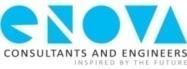 Podgaj broj 14/I71000 SarajevoBosna i HercegovinaE info@enova.baT +387 33 279 100F +387 33 279 108Reg. br. 065-01-0347-08ENOVA je usklađena sa zahtjevima ISO 9001:2015 standardaIzvještajKorigovani izvještajVerzija 2OdobrioFethi SilajdžićDatum12.01.2024. godine1.1. Naziv operatera“PREVENT LEATHER“ d.o.o. VISOKO(budući korisnik Prevent Tanning d.o.o.)“PREVENT LEATHER“ d.o.o. VISOKO(budući korisnik Prevent Tanning d.o.o.)1.2. Pravni status	d.o.o - društvo sa ograničenom odgovornošćud.o.o - društvo sa ograničenom odgovornošću1.3. Vrsta zahtjeva Novi pogon ili postrojenjeNE1.3. Vrsta zahtjeva Postojeći pogon ili postrojenjeDA1.3. Vrsta zahtjeva Navesti značajnu izmjenu postojećih pogona i postrojenja/promjene u radu za pogone i postrojenja kojima je izdata okolišna dozvolaNE1.3. Vrsta zahtjeva Prestanak aktivnostiNE1.4. Vlasništvo nad privrednim subjektomPrivatnoPrivatno1.5. Adresa sjedištaprivrednog subjektaTopuzovo Polje bb, VisokoTopuzovo Polje bb, Visoko1.6. Poštanska adresa privrednog subjekta, ukoliko se razlikuje od prethodne	Topuzovo Polje bb, VisokoTopuzovo Polje bb, Visoko1.6. Matični broj privrednog subjekta (ID broj, PDV broj)Prvenet Taning d.o.o,ID: 4219176480005PDV: 219176480005Prvenet Taning d.o.o,ID: 4219176480005PDV: 2191764800051.7. Šifra osnovne djelatnosti u skladu sa klasifikacijom djelatnosti	15.11 Štavljenje i obrada kože; dorada i bojenje krzna15.11 Štavljenje i obrada kože; dorada i bojenje krzna1.8.SNAP kod (oznaka djelatnosti)	04 - Industrijski procesi bez sagorijavanja04 - Industrijski procesi bez sagorijavanja1.9. NACE kod (oznaka djelatnosti)	C15.1.1 - Štavljenje i obrada kože dorada i bojenje krznaC15.1.1 - Štavljenje i obrada kože dorada i bojenje krzna1.10. Ovlašteno lice DirektorDirektor1.11. Ime i prezime ovlaštenog licaMirza MuhovićMirza Muhović1.12. Funkcija u privrednom subjektu  Direktor preduzećaDirektor preduzeća1.13. Telefon	+387 61 159 252+387 61 159 2521.14. Faks	1.15. E-mail	Mirza.Muhovic@asa.baMirza.Muhovic@asa.ba2.1. Naziv pogona/postrojenja“PREVENT LEATHER“ d.o.o. VISOKO (budući korisnik Prevent Tanning d.o.o.)2.2. Adresa na kojoj je lociran pogon i postrojenje, ili na kojoj će biti lociranTopuzovo Polje bb, Visoko2.3. Koordinate lokacije prema državnom koordinatnom sistemu X= 4873263Y=65133772.4. Kategorija industrijskih aktivnosti koje su predmet zahtjeva u skladu sa Prilogom I. ili Prilogom II. ove uredbe6.3. Štavljenje kože, pri čemu je kapacitet obrade veći od 20 tona gotovih proizvoda na dan.2.5. Projektovani kapacitet glavne jedinice Prevent Leather d.o.o. (Projektovani kapacitet pogona za preradu kože iznosi 70-80 t/dan, cca 2000 kom/dan, cca 18 800 t/god, cca 500 000 kom/god.)Novi korisnik dozvole Prevent Tanning d.o.o. planira raditi sa 30% prethodnog kapaciteta odnosno 21-24 t/dan, cca 600kom/dan, cca 5640 t/god, cca 150 000 kom/god. 2.6. Kategorija industrijskih aktivnosti ostalih jedinica u skladu sa Prilogom I. Uredbe2.7. Projektovani kapacitet ostalih jedinica-2.8. Broj zaposlenih143 (novi korisnik Prevent tanning d.o.o. planira uposliti do 100 uposlenika)Naziv dozvoleReferentni br.Datum izdavanjaPeriod važenja1) Okolinska dozvola  (Prilog 1.)UP I-05/2-23-11-92/1712.10.2018. 12.10.2018. - 12.10.2023.2) Vodna dozvola za zahvatanje vode iz bunara EB-1 i EB-3 (Prilog 2.)UP-1/21-3-40-321-4/2203.10.2022.03.10.2022. -03.10.2027.3) Vodna dozvola za ispuštanje tehnoloških otpadnih voda u prirodni recipijent  (Prilog 3.)UP-1/21-3-40-325-4/2203.10.2022.03.10.2022. - 03.10.2027.4) Prijenos rješnja Vodne dozvole za zahvatanje vode i bunara EB-1 i EB-2 dozvola sa kompanije Prevent Leather d.o.o Visoko na Prevent Tanning d.o.o.) (Prilog 4) UP-1/21-3-40-321-6/2214.12.202303.10.2022. -03.10.20275) Prijenos rješnja Vodne dozvole za ispuštanje tehnoloških otpadnih voda sa kompanije Prevent Leather d.o.o Visoko na Prevent Tanning d.o.o.) (Prilog 5) UP-1/21-3-40-325-6/2214.12.202303.10.2022. - 03.10.2027.Ime i prezime ovlaštenog licaAmela SpahoAdresa ovlaštenog licaTopuzovo Polje bb, VisokoFunkcija u privrednom subjektuRukovodilac tretmana otpadnih vodaTelefon+387 62 348 031Faks+387 32 942 115E-mailamela.ferizovic@prevent.baIme i prezime vlasnika nad zemljištem, broj zemljišno-knjižnog izvadka i katastarska oznaka nekretnine“Prevent Leather” d.o.o. Visoko nalazi se na zemljištu označenom kao k.č. broj: 565/3 K.O. Kraljevac, općina Visoko, koje je vlasništvo operatora. Prema zemljišnoknjižnom izvatku, broj 041-0-NAR-22-011 109, zemljišnoknjižni uložak broj: 1673, ukupna površina navedene parcele iznosi 20 m2. (Prilog 6, Prilog 6a)Adresa vlasnikaTopuzovo Polje bb, VisokoIme i prezime vlasnika/pravnog lica nad objektima:“Prevent Leather” d.o.o. VisokoAdresa vlasnika:Topuzovo Polje bb, VisokoPodaci o ugovoru (Broj, period važenja):Trajno vlasništvo (Prilog 7)Implementiran i certificiran/verificiran sistem upravljanja okolišem u skladu sa standardom (navesti standard) NE - Nije implementiran i certificiran  sistem upravljanja okolišem prema zahtjevima ISO 140001-Implementiran sistem upravljanja okolišem u skladu sa standardom (navesti standard) bez certifikacije/verifikacijePrevent Leather posjeduje certifikat LWG (Leather Working Group) certifikat u skladu sa zahtjevima LWG standarda revizije proizvođača kože verzija 7.2.2.Ovaj standard je usmjeren na kontrolu proizvodnje kože sa stanovišta okolišnih i društvenih parametara. U okviru posebnih zahtjeva standarda, vrši se pregled i :Upravljanje okolišem (EMS), Ograničene tvari, usklađenost i upravljanje kromom VI (CrVI), potrošnja energije, upotreba vode, emisije zraka i buke, upravljanje otpadom, obrada otpadnih voda, zdravlje, sigurnost i pripravnost za izvanredne situacije, te upravljanje kemikalijama (https://www.leatherworkinggroup.com/certification/leather-manufacturer-standard/).Prevent Tanning d.o.o. će da preuzme sve nastale procedure rada nakon sticanja okolišne dozvole. Dato u prilogu 8Popis odgovarajućih internih dokumenata vezanih uz zaštitu okolišaPolitika zaštite okolišaIPPL:0008-05 -Procedura upravljanja otpadnim materijalimaIPPL:0010-02 Mjere saniranja izlivanja i curenjaIPPL 0129-01 Mjera i sredstva za spriječavanje trovanja, simptomi trovanja i pružanje prve pomoćiIPPL: 0105-02 Primjena pravila zaštite na radu u proizvodnjiUPL2: 0519 - 01 Opšte uputstvo za siguran radIPPL: 0207-01 Pripravnosti i reagovanja u hitnim situacijamaIPPL: 0206 - 01 Protupožarna oprema vrsta, primjena i označavanjeUPL2: 0250 - 01 Uputstvo za siguran rad pri zavarivanjuUPL2: 0521 - 01 Uputstvo za siguran rad pružanje prve pomoćiUPL2: 0146 - 03 Uputstvo za siguran rad sa zapaljivim hemikalijamaUputstvo br. 16 - Uputstvo za rukovanje opasnim materijamaUputstvo br. 35 – Kako raditi sa H2S – kožarstvo, tretman otpadnih voda- procjena opasnostiUPL1: 0860 – 04 - Pokretanje tretmana otpadnih voda i doziranje rastvora hemikalijaPrilog 9Jedinica lokalne samoupraveVisokoKatastarska općinaKraljevacKatastarska čestica565/3Navesti udaljenost u metrima do najbližeg naselja, prijemnika otpadnih voda, voda, šuma, zaštićenih područja i drugih osjetljivih područjaProizvodni pogon Prevent Leatther nalazi se u naselju Topuzovo polje, tačnije u poslovnoj zoni Topuzovo polje i okružena je drugim proizvodnim i poslovnim objektima (Prevent Fabrics i Prevent Interior), neposredno zapadno i jugozapadno od predmetnog proizvodnog kompleksa za preradu kože. Građevinska parcela je sa sjeverne strane prati liniju autoputa Vc, a nabliži stambeni objekti. Najbliža stambena kuća (cca 114m) i poljoprivredna parcela (cca 80 m) nalazi se sjeverno od pogona, na suprotnoj stani autoputa Vc. Najbliži stambeni objekat južno od predmetne lokacije postrojenja udaljen 319 m i zapadno od lokacije postrojenja 263 m. Udaljenost od rijeke Bosne je oko 181m na istok, a između rijeke Bosne i građevinske parcele nalazi se objekat KTK Visoko, pod stečajem i trošnom stanju. Rijeka Bosna je i prijemnik otpadnih voda. Između stambenih objekata u pravcu juga i jugaistoka nalazi se elektroenergetsko postrojenje JP “Elektroprivreda BiH”, staro mezarje Kahve, te i objekat firme Pineto d.o.o (fabrika namještaja), hipermarket Bingo d.o.o. Visoko. Prilazni put poslovne zone Topuzovo Polje je asfaltiran i spojen na regionalni put R-445, Kakanj - Visoko - Ilijaš. U blizini objekta nema zaštićenih područja,ali se u blizini oko cca 1 km sa južne strane nalazi Arheološki park Ravne, turističko- historijska lokacija, koja je 2017. godine proglašena područjem od značaja za općinu Visoko. BrojNaziv mape ili shemeObuhvat mape ili shemeBroj priloga1.Ortofoto karte/šire područje okruženja(Položaj pogona/postrojenja, najbliža naselja, sa kojim graniči, vodni recipijent, vodna površina, šume, zaštićena i ostala osjetljiva područja)Prilog 102.Tlocrt pogona/postrojenja sa mjestima emisijaSva emisiona mjesta i tehnološke jedinice prikazani u prilogu.  Prilog 11. 3.Dijagram toka/tehnoloških shemaDijagram toka prikazan u prilogu. Prilog 12BrojNaziv podjediniceKapacitetTehnološki opis radaReferentna oznaka iz tlocrta/dijagrama toka u prilogu1.Pogon za primarnu (mokru) obradu kože21 - 24 t/dan ili 600kom/dan  Tehnološki proces primarne obrade kože obuhvata mokru obradu sirove kože kroz sljedeće tehnološke operacije odnosno procese:1.Kvašenje (odsoljavanje)Prva tehnološka operacija u procesu obrade sirove kože je kvašenje. Dopremljena sirova kože je konzervirana soljenjem i kao takva je djelomično dehidrirana. U procesu kvašenja se vrši čišćenje kože od krvi, konzervirajućih materija i nečistoća, te vraćanje izgubljene vlage sve dok koža ne dobije izgled približno kakvaje bila na živoj životinji. Proces kvašenja sirove kože se vrši u buradima tipa „Doser“ kapaciteta 40 tona, te u flotama različitih veličina. Kvašenje se vrši tako što se dodaje 400% tehnološke vode u odnosu na težinu kože koja se tretira. Da bi se ubrzao sam proces apsorcije vode u bure se dodaju određena hemijska sredstva zavisno od vrste proizvoda i to mogu biti: alkalna sredstva (lužine) kao npr.: NaOH, Na2S, boraks;  kiseline kao npr.: mravlja kiselina, sulfatna kiselina, NaHSO3;  površinski aktivni preparati (sapuni / deterdženti). Hemijska sredstva se automatski pripremaju, mjere i miješaju prema zadanoj recepturi. U procesu kvašenja kože kontrolišu se sljedeći tehnološki parametri: kvalitet i ispravnost konzerviranja, zapremina i temperatura vode, vrijeme kvašenja, kvalitet kvašenja pri čemu se ispituje elastitet vlakana na svim dijelovima kože2. Luženje,Nakon procesa kvašenja voda se ispušta iz buradi i slijedi proces luženja koji ima za cilj djelomično ili potpuno razaranje dlake i epiderme, kao i uklanjanje nestrukturiranih bjelančevina koje ometaju proces štavljenja.Hemijska sredstva koja se upotrebljavaju kod procesa luženja su: kreč (CaO) i ostale lužine, sulfidi (najčešće Na2S) i ostali reducenti, oksidativna sredstva, amini i druga organska jedinjenja, enzimi. U zavisnosti od zahtjeva za finalnim proizvodom uspostavljaju se recepture koje su najčešće kombinacija navedenih lužnih sredstava. U procesu luženja kože kontrolišu se sljedeći tehnološki parametri: prijem hemijskih preparata za luženje, mjerenje pH i gustoće,  zapremina i temperatura vode,  vrijeme luženja,kvalitet luženja pri čemu se ispituje elastitet vlakana na svim dijelovima kože i stepen proluženosti (mjerenje količine vlage i lužine te mjerenje pH vrijednosti prereza).3. Ispiranje,Nakon luženja koža sadrži veće količine kreča, a u dlačnoj vrećici se nalaze istaloženi razgrađeni produkti kao što su bjelančevine, masti i mineralne tvari pa je treba isprati. Zadatak ispiranja je odstranjivanje i do 65% prisutnog kreča. Ispiranje se vrši tehnološkom vodom pri temperaturi od 25°C. Količina tehnološke vode pri procesu ispiranja je 100% u odnosu na težinu polaznog materijala. Količina odstranjene dlake i epidermisa nakon 1. i 2. filtracije iznosi 343 kg/dan ili 86 t/god. Otpadna voda od luženja se posebno odvaja u 3 tanka (svaki zapremine V = 30.000 litara) i šalje posebnom odvodnom linijom na prečišćavanje u postrojenje za obradu otpadnih voda4. Mašinsko skidanje mesine (šeranje),Nakon procesa ispiranja koža se izbacuje iz bureta i slijedi proces mašinskog skidanja mesine (šeranje). Mesina je potkožni sloj sa ostacima mišićnog i masnog tkiva i čini 10-15% ukupne debljine kože, a po sastavu je kolagen sa razrijeđenim vlaknima. Cilj skidanja mesine jeste da se postigne elastičnije i glađe lice kože, te da se omogući jednoličnije štavljenje i bojenje.Koža koja je lužena i sa koje je odstranjena dlaka i mesina, naziva se golica. Golica predstavlja 80% ukupne debljine kože, ima gusto nabijena vlakna kolagena, bez dlake i mesine i čini korisni dio u kožarstvu.Mesina čini znatan dio sporednog produkta u kožarskoj industriji, čak 20-30 %, što znači da u predmetnom proizvodnom procesu dnevno nastaje cca 4.250 kg/dan mesine, odnosno cca 1.075 t/god.. Sastoji se od potkožnog tkiva i masti. Privremeno se odlaže u namjenski betonski tank cca 20 t do utovara, a transport se vrši posebnim vozilima do krajnjeg mjesta zbrinjavanja. Otpadna golica (neiskoristivi dijelovi kože) se prodaje ovlaštenim operaterima koji navedeno koriste za proizvodnju želatine. Masa dobijene golice služi kao osnov za izračunavanje količine hemikalija potrebnih za dalju tehnološku obradu.5. Cijepanje (špaltanje),Koža koja je predebela za određene namjene cijepa se nakon skidanja mesine. Kože se mašinskim cijepanjem cijepaju po cijeloj svojoj površini u dva sloja: lice i špalt (cjepanik). Kod neuslovnog cjepanika mogući su gubici kod cijepanja kože cca 15-20 %. Koža se nakon ovog procesa dijeli u dvije grupe i to: lice i cjepanik. Obje kategorije se dalje podvrgavaju istom načinu obrade, tj. otkrečavanju, nagrizanju, zakiseljavanju itd. Tokom cijepanja (špaltanja) nastaje otpadni špalt (neupotrebljivi dijelovi kože) u količini od cca 48.300 kg/god., odnosno cca 69.000 m2/god., koji se odvozi na regionalnu deponiju Mošćanica Za cijepanje (špaltanje) kože u dva sloja koristi se tzv. „špalt-mašina“ (mokri špalt) proizvođača Alpe Spak S.R.L. Centro Spaccatrici, tip Sigma plus, proizvedena 2005. godina6. Otkrečavanje,Nakon ispiranja koža i dalje su prisutne znatne količine kreča koji u daljnjem procesu vegetabilnog štavljenja taninima može uzrokovati poteškoće stvarajući netopive Ca-tanate koji uzrokoju gubitak na štavi i smanjen kvalitet kože.Cilj procesa otkrečavanja jeste stvaranje slobodnog kolagena usljed reakcije između kiselog preparata i kreča gdje se stvara Ca-sol koja difuzira van vlakana kože. Pri procesu otkrečavanja mora se voditi računa o vrsti kiseline i njenoj sposobnosti da prodre u dubinu golice i izvrši dubinsko otkrečavanje. U ovu svrhu se koriste slijedeće kiseline: sulfatna kiselina - površinsko otkrečavanje, mali stepen bubrenja, slaba difuzija CaSO4 iz unutrašnjosti, pravi punu kožu sa grubljim licem; hloridna kiselina - veća sposobnost dubinskog otkrečavanja, veći stepen bubrenja kože, veći stepen otkrečavanja, pravi praznu kožu sa slabo definisanim licem; boratna kiselina - velika sposobnost dubinskog otkrečavanja, ravnomjerno otkrečavanje, stvara svijetlu kožu finog lica, koristi se u kombinaciji sa jačim kiselinama; mravlja kiselina - ne prodire duboko u kožu, izaziva znatno bubrenje, ne oštećuje kolagenska vlakna. Proces otkrečavanje se vrši i uz pomoć kiselih soli koje se dodaju uz odabranu kiselinu ovisno o vrsti proizvoda koji se radi. To mogu biti Na2SO4, NaHSO4 i jako često (NH4)2SO4 koji kada se doda djeluje kao pufer, usljed prisustva amonijevog hidroksida i amonijevih soli, čime znatno stabilizuje pH vrijednost otopine i olakšava kontrolu procesa, a također znatno smanjuje i bubrenje kože. U procesu otkrečavanja kože vodi se računa o slijedećim tehnološkim parametrima: koncentraciji otopine ulaznih hemijskih preparata, početnoj masi kože, temperaturi kupke,  pH vrijednosti kupke, stepenu otkrečavanja. 7. Nagrizanje (bajcanje),Nakon procesa otkrečavanja iz bureta se ispušta voda i slijedi proces nagrizanja (bajcanja). Prilikom procesa nagrizanja golica mijenja svoje osobine, te tako gotova koža postaje rastezljiva i mekša. Procesom nagrizanja se: uklanjaju nečistoće sa površine kože (keratin u udubljenjima kože), uklanjaju zaostale masnoće koje se nisu osapunile u procesu luženja, razara nestruktuirani kolagen i međuvlaksnasta tvar koja uzrokuje bubrenje golice i što je najvažnije cijepaju se peptidne veze (fibriliranje kolagena).Mikrobiološka sredstva za nagrizanje predstavljaju čiste kulture određenih vrsta mikroorganizama. Te enzime najčešće proizvode bakterije roda Bacillus (bakterijski enzimi) i plijesni roda Aspergillus (fungalni enzimi).Enzimi se mogu klasifikovati prema prirodi procesa koji obavljaju na:1. hidrolaze - u materijama razaraju vezu između ugljenika i kiseonika ili ugljenika i azota,2. dezmolaze - razaraju organske materije razbijajući vezu između pojedinih ugljikovih atoma pri čemu odvajaju vodonikove atome (djeluju u smislu oksidacije i hidratacije).U kožarskoj industriji se više koriste koriste hidrolaze, u koje spadaju i proteinaze (tripsin, pepsin, katepsin, erepsin i papain) koje su najzastupljenije u procesima prerade kože.Efekat nagrizanja će zavisiti od faktora kao što su jačina preparata, pH vrijednost, temperatura, koncentracija flote i prisutnost aktivatora ili inhibitora, dužina trajanja procesa, stepen razrahljenosti kolagena, količine mikroorganizama u floti i stepena otkrečenosti golice.8. Zakiseljavanje (piklovanje),Tokom zakiseljavanja odvijaju se slijedeće tehnološke operacije:a) kiselina difunduje u kožu, uklanja ostatke vezanog kreča i apsorbuje se na aktivne grupe kolagenskog vlakna istiskujući pri tome vodu,b) kiselina donosi kiselost kolagenu, što omogućuje lakše prodiranje štavnih sredstava u kožu,c) kiselina se veže za aktivne grupe kolagena i izaziva bubrenje golice što je dovodi u stanje slično gumi,d) so, koja je prisutna u piklu, popravlja loše djelovanje kiseline na golicu, smanjuje bubrenje i što je najvažnije sprječava hidrolizu bjelančevina koju vrše kiseline i koaguliše već hidrolizirane bjelančevine.9. Predštavljenje,Nakon procesa piklanja vrši se proces predštavljenja. Koža nakon pripremnih radova još uvijek podliježe istim promjenama kao i sirova koža koja nije bila podvrgnuta nikakvoj hemijskoj preradi. Zbog velikog procenta vlage, može doći do truljenja, a ako se osuši postaje kruta i lomljiva. Iz tog razloga koža se dalje prerađuje uz pomoć materija koje pokazuju određen afinitet prema kolagenu i vode do promjene liofilnih grupa kolagena u liofobne.Štavljenjem se koža konzervira i stabilizira tako što sredstvo za štavljenje reagira sa vlaknima kolagena stvarajući poprečne mostove. Što je više tih veza stvoreno, to je uštavljeni kolagen stabilniji. Cilj predštavljena je stabilizacija kože i njeno kondicioniranje za cijepanje i istanjivanje. U bubanj (bure) sa piklom se ubacuje sredstvo za štavljenje. Bubanj se okreće cca 1 sat, nakon čega se vrši bazifikacija do vrijednosti pH 4,0-4,3.Biljna (vegetabilna) štavila ili tanini dolaze u obliku usitnjenog biljnog materijala koji sadrži štavila ili se koristi gotovi ekstrakt. Biljna štavila u vodenim rastvorima vrlo lako prelaze u talog. Da bi se to spriječilo, pomaže podizanje temperature, podizanje pH vrijednosti ili oplemenjivanje biljnih štavila primarnim sulfatom, koji se veže na molekul tanina i prevodi ih u rastvorljiv oblik10. Cijeđenje i sortiranje,Prije procesa sušenja, potrebno je mehaničkim putem odstraniti veću količinu vode iz kože, da bi sušenje bilo brže i ekonomičnije, te da bi se dobile kože boljih svojstava u pogledu mehkoće i opipa. Restovane kože se mašinski cijede pod pritiskom od 100 bara i vlažnost kože nakon cijeđenja treba biti do 60%. Pored izvršenog cijeđenja (dehidriranja) koža je i dalje dovoljno vlažna za operacije koji slijede. Nakon cijeđenja koža se sortira i ostavlja preko noći11. Cijepanje (špaltanje) / istanjivanje (falcanje),Nakon što je koža prenoćila, ide na mašinsko cijepanje (spaccatrice) gdje se cijepa na dva tanja sloja od po 1,35 mm. Odmah nakon cijepanja koža ide dalje na mašinsko istanjivanje (rasatrice) gdje se dalje tanji na 0,9-1,0 mm. Kože se potom stavljaju u burad, važu i spremne su za daljnju štavu.12. Štavljenje, bojenje i mašćenje, Nakon procesa cijepanja i istanjivanja, koža se ubacuje u bubanj i ide na proces štavljenja. Štavljenje je jedna od najvažnijih operacija pri obradi kože. Ovaj proces se sastoji od uvođenja štavnih sredstava u strukturu kože i njihovom vezivanju sa funkcionalnim grupama bjelančevina kože stvarajući poprečne veze. Zavisno od naboja, štavilo će se vezati ili na pozitivne amino grupe ili na negativne karboksilne grupe kolagena. Kolagen, kao makromolekulsko jedinjenje, ima prostornu strukturu sa određenim brojem poprečnih veza. Štavljenjem se uspostavljaju dodatne čvršće i postojanije veze. U pogonu za primarnu preradu kože koristi se vegetabilno sredstvo za štavljenje na bazi tanina. Tanini su po svom sastavu amorfne tvari fenolnog karaktera, a kao osnovne komponente u svim taninima dolaze aromatski fenoli i hidroksifenol karboksilne kiseline. Operacije štavljenja, bojenja i mašćenja se vrše odmah jedan za drugim. U procesu se vrši probojavanje ili temeljno bojenje kože.13. Cijeđenje, Vodu je neophodno odstraniti zbog daljneg procesa prerade, jer se bore na vlažnoj koži brzo vraćaju. Cijeđenje se vrši na mašini sa dva gumena valjka koji pritiskom istiskuju vodu iz kože. Međutim, kod vegetabilno štavljene kože za cijeđenje je potreban daleko veći pritisak14. Vakuumiranje Pri sniženom pritisku smanjuje se i tačka isparavanja, tako da se kod deset puta sniženog pritiska (~100 mbar) samnjuje tačka ključanja vode na 40°C. Radne temperature vakuum uređaja su ipak nešto više i kreću se između 60 i 80°C, što zavisi od brzine sušenja koju želimo postići. Vakuum uređaj ima jonske izmjenjivače kojima se dobiva dekarbonizirana voda.15. Kondicioniranje (sušenje).Sušenjem dolazi do uklanjanja onog dijela vlage koju nije bilo moguće odstraniti mehaničkim postupcima. Sušenje se obavlja u kondicioneru i naziva se još tunelno sušenje. Koža se vješa na pokretnu traku i odgovarajućom brzinom provodi kroz tunel gdje se kontroliraju tehnološki parametri kao što su brzina trake, temperatura i brzina strujanja zraka u tunelu.Nakon završenog procesa sušenja, mjeri se vlažnost u koži i ona treba da se kreće u rasponu 10-15 %.Otpadne vode ovog pogona se putem slivnika, odvode na tretman otpadnih voda.Prilog 13. Oznaka 1Prilog 12, slika 12.Pogon za sekundarnu tj. odnosno finalnu obradu / doradu kože21 - 24 t/dan ili 600kom/dan  Tehnološki proces za sekundarnu obradu kože u kome se vrši finalna obrada kože sastoji se od sljedećih procesa (operacija):1. Omekšavanje,Prva tehnološka operacija u procesu dorade je lomljenje lica ili mašinsko mekšanje kože. Provodi se kako bi se postigao odgovarajući namreškani izgled kože i da bi se koža smekšala i pripremila za bolje nanošenje boje. Kod lomljenja lica nešto vlažnijih koža dolazi do nešto jačeg isticanja namreškanosti dok osušenije kože stvaraju manje nabore. Mekšanje se vrši na mašini za mekšanje kože (tzv. „molisa“) proizvođača CARTIGLIANO, model Machine Pal SH 3400 A, serijski broj: 1832, proizvedena 2005. godine, snage 20,5 kW, napajanja 380V/50 Hz.2. Utiskivanje boje,Bojila se pripremaju u sklopu kolorističkog odjela koje ujedno vrši podešavanje i kontrolu nijanse bojila.Pokrivna bojila se prave na bazi kazeinskog vezivnog sredstva koje je topljivo u boji i time se smanjuje upotreba organskih otapala i manje ugrožava sigurnost na radu, a postiže se i bolja zaštita okoliša. Bojilo mora sadržavati i fino disperzirane netopive pigmente kao i omekšivače, tj. sredstva za davanje sjaja, sredstva za konzerviranje i sredstva za fiskiranje.S obzirom da kazeinska bojila nakon sušenja daju čvrste i lomljive filmove, u smjesu se ubacuju omekšivači koji uklanjaju ove nedostatke. Omekšivači su preparati napravljeni na bazi sulfoniranih prirodnih ulja koja su topiva u vodi i koja stvaraju emulzije. Kao pigmenti koriste se većinom anorganske tvari koje moraju biti postojane prema alkalijama i svjetlu.3. Mekšanje u buretu (valkanje),Poslije utiskivanja boje, na koži dolazi do fizičkih promjena usljed nanošenja filma boje, pa je potrebno izvršiti operaciju omekšavanja (vlakanja). Ona se provodi u bubnju sa prečkama koji se okreće oko svoje ose i računarski se kontrolira. Do omekšavanja dolazi usljed pregibanja kože preko prečki. Ovisno od artikla programira se dužina ciklusa obrtanja, temperatura i regulacija vlašnosti. Odgovorno lice u ovoj operaciji kontrolira stepen omekšavanja (namreškanost lica kože).4. Klasiranje,Koža se klasira na osnovu izgleda / stanja lica kože. Inače, koža se dijeli u tri klase ili na neki drugi način, zavisno od zahtjeva kupca. Promatraju se fizička oštećenja, čistoća lica, prisutnost bora, tragovi vena, itd..5. Drugo bojenje,Kao što je već navedeno kod utiskivanja boje, boje se priređuju u kolorističkom odjeljenju koje radi recepturu i podešava željenu nijansu spektrofotometrijskim metodama. Uređaj za rasprskavanje boje se sastoji od vakuum mašine koja vrši usisavanje i čišćenje kože radi boljeg bojenja. Iz vakuum mašine koža ide na ulaznu traku koja ubacuje kožu na uređaj koji se sastoji od dvije komore i dva tunela (komore) za sušenje. U komorama se vrši fino nanošenje boje koje se kontrolira i regulira uz pomoć software-a. Nakon operacije prskanja koža se kontrolira vizuelno i nijansa boje se provjerava u kolorističkom odjeljenju.Tokom ove tehnološke operacije koristi se mašina za rasprskavanje boje proizvođača DOSE, tip 05-60098/1, snage 41 kW i napajanja 400V/50 Hz, proizvedena 2004. godine.6. Štampanje,Nakon drugog bojenja koža se šalje na štampanje. Svrha štampanja je da se koži utisne lice i da se pokriju oštećenja. Štampanje se vrši na dvije mašine, jedna je protočna sa reljefnim valjkom, a druga fiksna sa utisnom pločom. Radi se o mašinama za utiskivanje štampe na kožu proizvođača TOMBONI, tip LED 10, napajanje 380V/50 Hz, proizvedena 2004. godine7. Mekšanje (valkanje)Odštampana koža se vraća na mekšanje u bubnju, koje je puno slabijeg inteziteta od prethodnog i sam ciklus traje mnogo kraće. Cilj je da se koži nakon štampe vrati mekoća dodira i da se pripremi za završno bojenje.8. Završno bojanje,Završno bojenje vrši se isključivo na uređaju za rasprskavanje boje. Proces je isti kao i prethodni s tim da je ovo završno bojenje i zbog toga je tolerancija spektrofotometrijske kontrole manja, tj. odstupanja od date nijanse boje su manja i kritična su za ovaj proces. Za završno bojenje koristi se špric uređaj za bojenje kože, model Super 3400, serijski broj: 159/160/161, promjer prskalice 15 mm, godina proizvodnje 2005., napajanje 400V/50Hz, snaga 5 kW9. Mekšanje,Svrha ovog procesa (mekšanja) je vraćanje djelomično izgubljene elastičnosti kože i djelomično smanjenje sjaja nakon završnog bojenja. Ovo mekšanje se vrši na uređaju „Molisa“ pod jako blagim uslovima10. Klasiranje,Završno klasiranje kože izvodi se kao i prvo od strane odgovornog stručnog lica koje ispituje fizičke karakterisitke završene kože i sortira je prema zahtjevima kupca i namjeni.11. Mjerenje,Pod mjerenjem kože podrazumijeva se određivanje površine kože. Mjerenje se vrši u m2, a u ovoj vrsti industrije još uvijek je jako zastupljeno mjerenje u kvadratnim stopama (1 stopa2 = 9,29 dm2). Koža se mjeri elektronskim protočnim uređajem12. Krojenje.Nakon mjerenja odgovorno stručno lice preuzima kožu, po potrebi je skladišti i dalje prema nalogu planera proizvodnje šalje istu u krojačnicu na krojenje.Otpadne vode ovog pogona se putem slivnika, odvode na tretman otpadnih voda. Prilog 13. Oznaka 2Prilog 12, Slika 2Naziv jediniceNaziv jediniceNaziv jediniceNaziv jediniceNaziv jedinice-----BrojNaziv podjediniceKapacitetTehnološki opisReferentna oznaka iz tlocrta/dijagrama toka u prilogu1.----Naziv jediniceNaziv jediniceNaziv jediniceNaziv jediniceNaziv jedinice“Prevent Leather” d.o.o. Visoko“Prevent Leather” d.o.o. Visoko“Prevent Leather” d.o.o. Visoko“Prevent Leather” d.o.o. Visoko“Prevent Leather” d.o.o. VisokoBrojNaziv jediniceKapacitetTehnološki opisReferentna oznaka iz dijagrama toka u prilogu1.Skladište sirove kože u suturenu proizvodnog objekta 1 728 m2Zaprimljena usoljena sirova koža se skladišti u skladištu sirove kože u suterenu hale u određenim tehnološkim uslovima, odnosno pri temperaturi 5-20 °C i relativnoj vlažnosti zraka 75-80%. Pod ovakvim uslovima koža se može držati do 6 mjeseci ne gubeći na kvalitetu.Prilog 13. Oznaka 32.Skladište gotovih proizoda11 ćelija 468 m2Skladište gotovih proizoda se nalazi u prizemlju proizvodnog objekta (hale) i ima ukupnu površinu 468 m2. U njemu se skladište gotovi proizvodi (presvlake i galanterija) za automobilsku i namještajsku industriju. Iz skladišta se vrši otprema gotovih proizvoda na tržište uz prateću dokumentaciju.Prilog 13. Oznaka 43.Skladište hemikalija u odjelu mokre obrade kože10 ćelija648 m2Skladište hemikalija za potrebe prerade kože se nalazi u pogonu primarne (mokre) obrade kože i ima ukupnu površinu od 648 m2. U ovom skladištu se drže hemikalije u trgovačkim pakovanjima i prema tehnološkim potrebama koriste se u proizvodnim procesima, prema zadanim tehnološkim recepturama.Posebno opredjeljeni dijelovi skladišta se koriste za hemikalije sa isteklim rokom trajanja, koje se odvojeno čuvaju do krajnjeg zbrinjavanja. Poseban dio skladišta je opredjeljen za zapaljive hemikalije. Skladište je opremljeno sa sistemima za gašenje požara, kao i slivnicima, koji vode do tretmana otpadnih voda. (Prilog 13a)Prilog 13. Oznaka 54.Odjel za održavanje / remont i skladište rezervnih dijelova60 m2Skladište rezervnih dijelova i repromaterijala se nalazi u suterenu objekta i u njemu se drže rezervni dijelovi za održavanje i remont strojeva i tehnološke opreme a ima površinu 60 m2.Prilog 13. Oznaka 65.Pogon sa postrojenjem za tretman otpadnih voda2.000 m3/danPostrojenje za tretman otpadnih voda se sastoji od sljedećih bazena ukupne zapremine 8.214 m3 u kojima se vrši tretman otpadnih voda:- bazeni za biološki tretman zapremine 2 x 1170 m3 = 2.340 m3,- reakcioni bazen prije primarnog taloženja zapremine 2 x 30 m3 = 60 m3, - primarni taložnici D=11m, zapremine 2 x 190 m3 = 380 m3- denitrifikacioni bazeni zapremine 2 x 671 m3 = 1.342 m3- bioaeracioni bazeni zapremine 2 x 1.820 m3 = 3.640 m3- reakcioni bazen prije sekundarnog taloženja zapremine 2 x 30 m3 = 60 m3- sekundarni taložnik D=11m, zapremine 2 x 196 m3 = 392 m3Postrojenje za obradu otpadnih voda je projektovano i izvedeno tako da ga čine dvije potpuno jednake linije pojedinačnog kapaciteta 700 m3/dan ili zajedno 1.400 m3/dan. Ovo postrojenje ima kapacitet od 2.000 m3 otpadne vode dnevno i zauzima površinu od cca 4.500 m2 sa ukupnom radnom zapreminom bazena cca 8.214 m3 od kojih svaki ima svoju ulogu u postupku pročišćavanja otpadne vode. Postrojenje je projektovala poznata italijanska projektantska kompanija Nuova Energia, koja je specijalizovana u polju prerade otpadnih voda u kožarskoj i tekstilnoj industriji. Prečišćavanje otpadnih voda se vrši radi odstranjivanja nečistoća, masnoća, suspendovanih materija, deterdženata i dezinfekcionih sredstava, kao i korekcije vrijednosti pH. U ovim otpadnim vodama se smanjuje sadržaj hemijski i biološki razgradljivih materija (KPK i BPK5), suspendovanih materija, masnoća, deterdženata i drugih nečistoća i štetnih materija do propisanog kvaliteta efluenta za ispust u površinske vode, odnosno u vodotok rijeku Bosnu  koji predstavlja recipijent svih otpadnih voda ispuštenih iz proizvodnog kompleksa za preradu kože na lokaciji Topuzovo polje.Postrojenje za tretman otpadnih voda je projektovano za sljedeće ulazne parametre:kapacitet proizvodnje odnosno prerade goveđe kože 70 t/dan ili 2000 kom/dan,radni ciklus od sirove kože do gotovog proizvoda (wet white i wet blue),količina otpadne vode – 2000 m3/dan,radni ciklus – primarni biološki tretman (24 sata dnevno),sekundarni biološki tretman (24 sata dnevno).Postrojenje za tretman otpadnih voda se sastoji iz četiri osnovne tehnološke cjeline:mehanička obrada otpadnih voda,fizičko - hemijska obrada otpadnih voda,biološka obrada otpadnih voda sa sistemom za nitrifikaciju / denitrifikaciju,tretman i obrada muljaSastoji se od sljedećih tehnoloških faza:gruba rešetka i fina sita,homogenizacija - egalizacija kvaliteta i kvantiteta sirovih otpadnih voda kožare,hemijski tretman otpadnih voda,primarno taloženje,biološka razgradnja organskih materija sa denitrifikacijom,sekundarno taloženje,obrada mulja.Otpadne vode koje se odvode na postrojenje za tretman otpadnih voda su:tehnološke otpadne vode iz pogona za mokru i finalnu preradu kože, skladišta hemikalijaotpadne vode iz kotlovnice koje nastaju nakon odmuljavanja kotlova,onečišćene oborinske vode sa manipulativnih površina, parkinga i praonice vozila.Prilog 13. Oznaka 76.Laboratorija za kontrolu kvaliteta proizvoda8-10 proizvedenih šarži uzorakaLaboratorija u kojoj se vrši redovna svakodnevna kontrola kvaliteta gotovih proizvoda u skladu sa propisanim procedurama i standardnim metodama opisnanim po već definiranim normama i zahtjevima kupaca. Kontrola kvaliteta se brine za ujednačenost kvaliteta proizvoda i predlaže određene korektivne mjere kako bi proizvodnja i kvalitet gotovih proizvoda bili u skladu sa zahtjevima kupaca i definiranim pragovima tolerancije.Fizičko-mehaničke i hemijske analize koje se mogu provoditi u lab. za kontrolu kvaliteta proizvoda su slijedeće:određivanje debljine kože;određivanje težine kože na jedinicu površine;određivanje prividne gustoće;određivanje pH vrijednosti i razlike pH;ispitivanje gorljivosti;određivanje prekidne sileL prekidnog izduženja, sile cijepanja i sile cijepanja zareza;određivanje sadržaja formaldehida u koži;ispitivanje postojanosti kože na pregibanja pri različitim uslovima, npr. na sobnoj temperaturi, na temperaturi -10°C, nakon izlaganja svjetlosti;postojanost boje kože na trljanje i to mokro trljanje, suho, sa etanolom, rastvorom znoja, benzinom i etanolom;skupljanje kože pri različitim temperaturama;postojanost boje kože na temperaturi 100 i 120 °C;postojanost kože na habanje;postojanost boje kože, ispitivanje sa ručnim crockmetrom;temperatura skupljanja wet-white;ispitivanje mirisa kože;ispitivanje statičkog i permanentnog izduženja;ispitivanje prijanjanja dovršnog sloja;određivanja sadržaja vlage u kožiTrenutni kapaciteti proizvodnje zahtijevaju samo fizičko-mehaničke analize kože. Hemijske analize kože vrše eksterne laboratorije.Prilog 13. Oznaka 87.Laboratorija za kontrolu kvaliteta otpadnih vodaU sastavu postrojenja za tretman otpadnih voda nalazi se laboratorija u funkciji kontrole efikasnosti prečišćavanja otpadnih voda i kvaliteta efluenta. U ovoj laboratoriji se provode sedmična ispitvanja: pH, elektroprovodljivost, koncentracija kisika. Redoviti mjesečni monitoring vrši eksterna laboratorija.Prilog 13. Oznaka 98.KotlovnicaObjekat je dimenzija 24,0 × 6,0 m, visine h=8,0-9,8 m s dva kotlovska postrojenja kapaciteta po 3600 kWU sastavu proizvodnog kompleksa za preradu kože nalazi se kotlovnica koja obezbjeđuje sve pogone, postrojenja i objekte tehnološkom parom. Kao osnovno gorivo koristi se zemni plin pritiska 0,1 bar.Kotolovnica je smještena u proizvodnom dijelu objekta (hale), na krajnjoj južnoj strani i to zasebnoj prostoriji dimenzija 24,0 × 6,0 m, visine h=8,0-9,8 m. Unutar prostorije kotlovnice je smještena sva tehnološka oprema potrebna za njen normalan rad, kao što je hemijska i tehnička priprema vode, razdjelnik pare pritiska 6 bara, reducir stanica (2 kom.), razdjelnik pare pritiska 3 bara. Drugi razdjelnik pare pritiska 3 bara, kao i sabirni rezervoar kondenzata smješteni su u prostor proizvodne hale. Pored navedene opreme u kotlovnici su instalirana dva visokotlačna parna kotla na plin za brzu proizvodnju pare VITOMAX 200 HS tip M235, proizvođača VIESSMANN kapaciteta 3600 kW.Prilog 13. Oznaka 10OznakaEmisiono mjesto Gauss Kruegerove koordinateGauss Kruegerove koordinateOpisBroj prilogaOznakaEmisiono mjesto XYOpisBroj prilogaMjerna mjesta u zrak (A2, A3)Mjerna mjesta u zrak (A2, A3)Mjerna mjesta u zrak (A2, A3)Mjerna mjesta u zrak (A2, A3)Mjerna mjesta u zrak (A2, A3)Mjerna mjesta u zrak (A2, A3)Z1a, Z1b(A2-1 i A2-2)Kotlovnica4873248.376513328.2Emisije otpadnih dimnih plinova (CO2, CO, NOx, SO2, čvrste čestice) u zrak iz stacionarnih izvora - postrojenja za sagorijevanje (kotlovskih postrojenja) koja kao osnovni enegent koriste plin (Z1a, Z1b – dva dimnjaka u neposrednoj blizini od nekoliko metara). Monitoring emisije u zrak realizuje ovlaštena ispitna laboratorija.Prilog 11.Z2 (A3-1)Postrojenje za tretman otpadnih voda4873206.966513456.27Emisije otpadnih plinova i neugodnih mirisa u zrak (H2S, NH3, SO2) iz postrojenja za tretman otpadnih voda, emisije u zrak kod egalizacionih bazenaPrilog 11..Z3 (A3–2)Postrojenje za tretman otpadnih voda4873233.526513461.11Emisije otpadnih plinova i neugodnih mirisa u zrak (H2S, NH3, SO2) iz postrojenja za tretman otpadnih voda kod primarnog taložnika Prilog 11.Z4 (A3-3)Pogon za sekundarnu i finalnu obradu kože4873206.286513339.27Emisije otpadnih plinova u zrak (H2S, NH3, SO2) iz pogona za sekundarnu/finalnu obradu kože kod špric uređaja za bojenje kože (Z4-Z8) – krov objekta na ventilacionim ispustima.Prilog 11.Z5 (A3-4)Pogon za sekundarnu i finalnu obradu kože4873205.26513353.86Emisije otpadnih plinova u zrak (H2S, NH3, SO2) iz pogona za sekundarnu/finalnu obradu kože kod špric uređaja za bojenje kože (Z4-Z8) – krov objekta na ventilacionim ispustima.Prilog 11.Z6 (A3-5)Pogon za sekundarnu i finalnu obradu kože4873257.196513350.31Emisije otpadnih plinova u zrak (H2S, NH3, SO2) iz pogona za sekundarnu/finalnu obradu kože kod špric uređaja za bojenje kože (Z4-Z8) – krov objekta na ventilacionim ispustima.Prilog 11.Z7 (A3-6)Pogon za sekundarnu i finalnu obradu kože4873274.316513355.17Emisije otpadnih plinova u zrak (H2S, NH3, SO2) iz pogona za sekundarnu/finalnu obradu kože kod špric uređaja za bojenje kože (Z4-Z8) – krov objekta na ventilacionim ispustima.Prilog 11.Z8 (A3-7)Pogon za sekundarnu i finalnu obradu kože4873302.656513361.61Emisije otpadnih plinova u zrak (H2S, NH3, SO2) iz pogona za sekundarnu/finalnu obradu kože kod špric uređaja za bojenje kože (Z4-Z8) – krov objekta na ventilacionim ispustima.Prilog 11.Z9  (A3-8)Pogon za primarnu (mokru) obradu kože4873204.956513397.97Emisije otpadnih plinova i neugdodnih mirisa u zrak (H2S, NH3, SO2, fenoli i formaldehidi) iz različitih tehnoloških operacija (luženje kože i skidanju dlake, odkrečavanje kože, piklovanje kože, mašinsko skidanja mesine, probojavanje kože) u pogonu za primarnu obradu kože (Z9-Z11).Prilog 11.Z10 (A3-9)Pogon za primarnu (mokru) obradu kože4873271.196513408.35Emisije otpadnih plinova i neugdodnih mirisa u zrak (H2S, NH3, SO2, fenoli i formaldehidi) iz različitih tehnoloških operacija (luženje kože i skidanju dlake, odkrečavanje kože, piklovanje kože, mašinsko skidanja mesine, probojavanje kože) u pogonu za primarnu obradu kože (Z9-Z11).Prilog 11.Z11 (A3-10)Pogon za primarnu (mokru) obradu kože4873302.766513414.94Emisije otpadnih plinova i neugdodnih mirisa u zrak (H2S, NH3, SO2, fenoli i formaldehidi) iz različitih tehnoloških operacija (luženje kože i skidanju dlake, odkrečavanje kože, piklovanje kože, mašinsko skidanja mesine, probojavanje kože) u pogonu za primarnu obradu kože (Z9-Z11).Prilog 11.Mjerna mjesta ispuštanja otpadnih vodaMjerna mjesta ispuštanja otpadnih vodaMjerna mjesta ispuštanja otpadnih vodaMjerna mjesta ispuštanja otpadnih vodaMjerna mjesta ispuštanja otpadnih vodaMjerna mjesta ispuštanja otpadnih vodaV1Postrojenje za tretman otpadnih voda4873355.596513500.88Emisije u vodu – tehnološke otpadne vode koje nastaju u svim fazama procesa (primarna i sekundarna) se odvode na postrojenje za tretman otpadnih voda kapaciteta 2000 m3/dan.  Prečišćena i izbistrena voda se cjevovodom ispušta u okno za monitoring u koji se upuštaju i prečišćene otpadne vode sa platoa kompleksa i manipulativnih površina prije konačnog ispusta u kolektor industrijske zone, a potom u rijeku Bosnu.Oborlnske vode sa platoa kompleksa i parking površina se zajedno sa otpadnim vodama nastalim pranjem platoa i kamiona prlkupljaju zasebnim sistemom kanalizacije te odvode na tretman u separator ulja i masti. Prečišćene vode iz separatora se preko okna za monitoring ispuštaju u kolektor industrijske zone, a potom u rijeku Bosnu.Prikupljene sanitano fekalne vode iz toaleta za uposlene se ispuštaju u kolektor industrijske zone, a potom u rijeku Bosnu.Prilog 11.Mjerna mjesta emisije buke (izvori buke)Mjerna mjesta emisije buke (izvori buke)Mjerna mjesta emisije buke (izvori buke)Mjerna mjesta emisije buke (izvori buke)Mjerna mjesta emisije buke (izvori buke)Mjerna mjesta emisije buke (izvori buke)B1Komresorske stanice4873274.926513495.91Mjerenje buke (dnevni i noćni period) kod kompresorske stanice u sastavu postrojenja za tretman otpadnih vodaPrilog 11.B2Komresorske stanice4873214.96513483.44Mjerenje buke (dnevni i noćni period) kod kompresorske stanice u sastavu postrojenja za tretman otpadnih vodaPrilog 11.USLOVI RADAUSLOVI RADAUSLOVI RADAUSLOVI RADAUSLOVI RADAUSLOVI RADAUSLOVI RADAUkupan broj zaposlenih100100100100100100Raspored zaposlenihUREDIPROIZVODNJAPROIZVODNJAODRŽAVANJESKLADIŠTEOSTALORaspored zaposlenih157474551Smjene i aktivnostiUredi / administracijaUredi / administracijaUredi / administracijaPostrojenjaPostrojenjaPostrojenjaSmjene i aktivnostiPrva smjenaPrva smjenaPrva smjenaPrva – Druga – Treća smjenaPrva – Druga – Treća smjenaPrva – Druga – Treća smjenaRadno vrijemeUredi / administracijaUredi / administracijaUredi / administracijaPostrojenjaPostrojenjaPostrojenjaRadno vrijeme08:00 - 16:0008:00 - 16:0008:00 - 16:0007:00 – 15:0015:00 – 23:0023:00 – 07:0007:00 – 15:0015:00 – 23:0023:00 – 07:0007:00 – 15:0015:00 – 23:0023:00 – 07:00Broj radnih dana godišnje 264 – radnih dana u godini264 – radnih dana u godini264 – radnih dana u godini264 – radnih dana u godini264 – radnih dana u godini264 – radnih dana u godiniBroj sati godišnje2080 – radnih sati u godini2080 – radnih sati u godini2080 – radnih sati u godini2080 – radnih sati u godini2080 – radnih sati u godini2080 – radnih sati u godiniSezonske varijacije  Nema sezonskih varijacijaNema sezonskih varijacijaNema sezonskih varijacijaNema sezonskih varijacijaNema sezonskih varijacijaNema sezonskih varijacijaSmjene i broj radnika po smjeniTokom sezonskih varijacijaTokom sezonskih varijacijaTokom sezonskih varijacijaPreostali dio godinePreostali dio godinePreostali dio godineSmjene i broj radnika po smjeni------Periodi kada  privredni subjekt ne radiPrazniciPrazniciPostrojenje prekida rad tokom praznika – 10 dana (Nova godina 2 dana, Dan nezavisnosti 1 dan, 1. maj 2 dana, Dan državnosti 1 dan, 4 dana vjerski praznici)Postrojenje prekida rad tokom praznika – 10 dana (Nova godina 2 dana, Dan nezavisnosti 1 dan, 1. maj 2 dana, Dan državnosti 1 dan, 4 dana vjerski praznici)Postrojenje prekida rad tokom praznika – 10 dana (Nova godina 2 dana, Dan nezavisnosti 1 dan, 1. maj 2 dana, Dan državnosti 1 dan, 4 dana vjerski praznici)Postrojenje prekida rad tokom praznika – 10 dana (Nova godina 2 dana, Dan nezavisnosti 1 dan, 1. maj 2 dana, Dan državnosti 1 dan, 4 dana vjerski praznici)Periodi kada  privredni subjekt ne radiRedovne obustaveRedovne obustaveRef.br. ilišifraNaziv sirovine/supstanceMirisMirisMirisPrioritetne supstanceRef.br. ilišifraNaziv sirovine/supstanceMirisDa/NeOpisPrag osjetljivostiµg/m3Prioritetne supstanceSirova goveđa kožaDaKarakterističanNije utvrđenoNeKreč (Vapno)DaKarakterističanNije utvrđenoNeSoda bikarbonaNe--NeKalcinirana sodaNe--NePoluproizvodi - wet whiteNe--NePoluproizvodi - wet blueNe--NePoluproizvodi – crustNe--NeIndustrijska sol (konzervans)Ne--NeAmbalaža za pakovanje proizvoda (PVC folija, vrećice, tacne, kartonska ambalaža)Ne--NeBojilo za kožu Sella Fast Red E	DaKarakterističanNije utvrđenoNeBojilo za kožu Sella Fast Brown DBNe--NeBojilo za kožu Sella Star CoffeeDaKarakterističanNije utvrđenoNePomoćno hemijsko sredstvo Trupotan PRLNDaKarakterističanNije utvrđenoNePomoćno hemijsko sredstvo Trupotan RKMDaKarakterističanNije utvrđenoNePomoćno hemijsko sredstvo Trupotan RSDaKarakterističanNije utvrđenoNePomoćno hemijsko sredstvo Trupotan RXLDaKarakterističanNije utvrđenoNePomoćno hemijsko sredstvo  Trupotan TRDaKarakterističanNije utvrđenoNePomoćno hemijsko sredstvo Trupotan VSDaKarakterističanNije utvrđenoNePomoćno hemijsko sredstvo Trupotan XGLDaKarakterističanNije utvrđenoNePomoćno hemijsko sredstvo Trupoxane Brown GMGDaNeprepoznatljivNije utvrđenoNePomoćno hemijsko sredstvo Trupozym CBDaKarakterističanNije utvrđenoNeHemikalije za kožu BORRON LBNe--NeNatrij formijatNe--NePomoćno hemijsko sredstvo TRUPOZYM CCKDaKarakterističanNije utvrđenoNePomoćno hemijsko sredstvo TRUPOZYM CBDaKarakterističanNije utvrđenoNeProizvod za tretman kože AQUABINDER 100DaKarakterističanNije utvrđenoNeProizvod za štavljenje kože, bojenje, završnu obradu kože, impregnaciju i njegu AQUABINDER 317DaKarakterističanNije utvrđenoNeHemikalija za kožu MAGNOPAL SFT-FNe--NePomoćno hemijsko sredstvo NOVALTAN VSDaKarakterističanNije utvrđenoNePomoćno hemijsko sredstvo SELLASOL NG GRANDaKiseoNije utvrđenoNeProizvod za tretman kože u finalnoj obradi AQUABINDER 2200DaKarakterističanNije utvrđenoNeProizvod za tretman kože u finalnoj obradi AQUABINDER BSDaKarakterističanNije utvrđenoNeProizvod za tretman kože u finalnoj obradi AQUARESIN 633DaKarakterističan - neprijatanNije utvrđenoNeProizvod za tretman kože u finalnoj obradi AQUARESIN LC10DaKarakterističan - neprijatanNije utvrđenoNeProizvod za tretman kože u finalnoj obradi AQUATOP 306DaKarakterističan - neprijatanNije utvrđenoNeProizvod za tretman kože u finalnoj obradi AQUATOP LUCIDO 360DaKarakterističan - neprijatanNije utvrđenoNeProizvod za tretman kože u finalnoj obradi AQUATOP OPACO 1080/PDaKarakterističan - neprijatanNije utvrđenoNeProizvod za tretman kože u finalnoj obradi AQUATOP OPACO 600DaKarakterističan - neprijatanNije utvrđenoNeProizvod za tretman kože u finalnoj obradi AQUATOP OPACO 935/DDaKarakterističan - neprijatanNije utvrđenoNeProizvod za tretman kože u finalnoj obradi RODA BASE 5698DaKarakterističan Nije utvrđenoNeProizvod za tretman kože u finalnoj obradi RODA FIX 5792/N2DaKarakterističan Nije utvrđenoNeProizvod za štavljenje, bojenje, završnu obradu, impregnaciju i njegu kože SINTOPAL BADaKarakterističanNije utvrđenoNeProizvod za štavljenje, bojenje, završnu obradu, impregnaciju i njegu kože TINTOFOL BLEU BN---NeProizvod za štavljenje, bojenje, završnu obradu, impregnaciju i njegu kože TINTOFOL BRUNO ILGDaKarakterističanNije utvrđenoNeHemijsko sredstvo za kožu SELLASOL FTFDaKarakterističanNije utvrđenoNeHemijsko sredstvo za kožu Tanicor RS-34-IT pNe--NeHemijsko sredstvo za kožu TRUPOCOR BEIGE GBDaNedefiniranNije utvrđenoNeHemijsko sredstvo za kožu TRUPOCOR BEIGE TMDaNedefiniranNije utvrđenoNeHemijsko sredstvo za kožu TRUPOCOR BLACK T EXTRADaKarakterističanNije utvrđenoNeHemijsko sredstvo za kožu TRUPOCOR BLACK T EXTRADaKarakterističanNije utvrđenoNePomoćno hemijsko sredstavo TRUPOCOR OLIVE BROWN GNNe--NeOROPON W GRANDaKarakterističanNije utvrđenoNeTRUPOSLIP PNe--NeVEGTAN GNe--NeVEGTAN ENe--NeZAITAN LKWNe--NeZaitan EQNe--NeAQUABINDER BK/S1DakarakterističanNije određenNeAquapur 91DakarakterističanNije određenNeAQUAFILLER B/VDakarakterističanNije određenNeIDROCOLOR YELLOWDakarakterističanNije određenNeAQUATOP EFFETTODakarakterističanNije određenNePelanton LXDakarakterističanNije određenNeRef.br. ilišifraNaziv sirovine/supstanceCASBrojKategorija opasnostiKapacitet skladišta(t)Godišnja upotreba(t)Potrošnja po jedinici proizvoda (kg/m2 kože)Priroda upotrebeR - FrazaS9-FrazaAmonijum sulfat7783-20-2H314, H318, H371<1,514,850,022Sredstvo za otkrečavanjeNije klasificiranoNije klasificiranoAracit Kl New (Natrij-dimetilditiokarbamat )128-04-1H400<0,2-1,640,004Vrsta biocidnog proizvodaNeNeBorron DN (Etoksilirani masni alkohol (polimer))- H302,H318<0,56,780,010Hemikalija za kožuNeNeBorron LB(Etidronska kiselina (djelomično neutralizirana)2809-21-4H302<0,53,380,004Hemikalija za kožuNeNeDermascal F ((Sirćetna kiselinaAmonijev formijat)64-19-7540-69-2H226, H314,H318,H412H315,H319,H335<0,56,260,009Hemikalija za kožuNeNeVodikov peroksid7722-84-1H271, H332, H302, H314<0,52,540,006Hemikalija za mokru obradu kožeNeNeMortanol 30 (benzotiazol-2-iltio)metil tiocijanat, Poly(oxy-1,2-ethanediyl),α-[2,4,6-tris(1-phenylethyl)phenyl]-ω-hydroxy))21564-17-070559-25-0H302, H330, H315H319, H31, H400H410<0,050,170,0002Hemikalija za mokru obradu kožeNeNeMravlja kiselina 64-18-6H314<3,025,860,04Hemikalija za mokru obradu kožeNeNeNatrijev hidrosulfit7775-14-6H251, H302<0,050,0450,00011Hemikalija za mokru obradu kožeNeNeNatrijev hipohlorit7681-52-9H400, H314, H318, H410<0,050,330,0008Hemikalija za mokru obradu kožeNeNeNatrijev metabisulfit7681-57-4H318, H302<0,050,330,0008Hemikalija za mokru obradu kožeNeNeNatrijev sulfid27610-45-3H290, H301, H314,H318, H4005t54,320,13Hemikalija za mokru obradu kožeNeNeNatrijum Bisulfit7631-90-5H302<0,52,100,005Hemikalija za mokru obradu kožeNeNeNatrijev sulfid/Solfuro Sodio 12% - tečni27610-45-3H290, H301, H314,H318, H400<0,56,850,017Hemikalija za mokru obradu kožeNeNePELGRASSOL SP83016-76-6H317<0,510,000002Hemikalija za mokru obradu kožeNeNeSellatan RLS(produkt kondenzacije aromatskih sulfonske kiseline s formaldehidom (polimer)  mravlja kiselina64-18-6H319,H412<2,016,880,02Hemikalija za mokru obradu kožeNeNeSellatan CF NEW liqGlutaral111-30-8H302, H331, H314:, H318, H334, H317, H412:  5t45,470,05Hemikalija za mokru obradu kožeNeNeSumporna kiselina7664-93-9H314, H318-16,80,04Hemikalija za mokru obradu kožeNeNeTRUPON PEM(Alkohol C10-C16, etoksilirani)69227-22-1H317<0,510,650,015Hemikalija za mokru obradu kožeNeNeTRUPOSEPT BA(Natrijev dimetilditiokarbamat)128-04-1H400,H410-1,040,002Pomoćno hemijsko sredstvo u za mokru obraduNeNeTRUPOSOL GF(2-(2-Butoxyethoxy)ethanol, Sulfonska kiselina, C14-17-sec-alkane, natrijeve soli)112-34-597489-15-1H319-10,970,013Hemikalija za mokru obradu kožeNeNeTRUPOWET PH(magnezij oksidNatrijev karbonat)1309-48-4 497-19-8H319-3,170,007Pomoćno hemijsko sredstvo u za mokru obraduNeNeHroma 26%hrom sulfat 39380-78-4H332-6,780,02Sredstvao za štavljenjeNeNePASTASOL F(Alkohol C12-C14, etoksilirani)68439-50-9H318, H315, H412-3,450,005Pomoćno hemijsko sredstvo u za mokru obraduNeNeAmonijak1336-21-6H318, H335, H400, H411-0,40,001Hemijsko sredstvo koje se koristi za mokru obraduNeNeAmonij bikarbonat1066-33-7H302-0,920,003Hemijsko sredstvo za nadoštavuNije klasificiranoNije klasificiranoAQUAPEN ST(Izopropanol1-Methoxy-2-propanol2 – butoxyethanolalkohol etoksilata)67-63-0107-98-2111-76-261827-42-7H225, H316, H319, H336<0,050,590,001Hemijsko sredstvo za finalnu obradu kožeKlasificirano kao zapaljivo, ali ne R12 nego (R10-R11)NeCORIPOL ESA(Butandioična kiselina, sulfo-, 4 [2-[(2-hidroksietil)amino]etil] ester, N-C18-nezasićen acil derivati, dinatrijeve soli (2-metilpentan-2,4-diol)(Natrijev N-metil-N-(1-okso-9 -oktadecenil)aminoacetat)(Destilati (Fischer-Tropsch),teški, C18-50-razgranati, ciklički i linearni)Etoksilirani masni alkoholi, fosfatiran, djelomično neutraliziran(polimer))97862-28-7107-41-53624-77-9848301-69-9-H315, H318<0,051,160,004Hemijsko sredstvo koje se koristi za mokru obradu kože NeNeCORIPOL GU(Butanska kiselina, 4-[(9Z)-9-oktadecen-l-ilamino]-4-oksosulfo-,natrijeva sol (1:2) 107-41-5 2-metilpentan-2,4-diol(Z)-oktadek-9-enilaminHeksilni alkohol,etoksiliran)58353-68-7112-90-331726-34-8H315, H318, H412<0,050,010,00003Hemijsko sredstvo koje se koristi za mokru obradu kožeNeNeCORIPOL MK(Izobutanol Amini, masni alkil, etoksilirani (polimer) Tetrahidro-1,3,4,6 -tetrakis(hidroksimetil)-imidazo[4,5-d]imidazol-2,5(1H,3H)-dionDinatrij 1-ikozil 2-sulfonatosukcinatDestilati, nafta, teški parafin deparafinizirani otapalomMonoetanolamin, djelomičnoNeutralizirani)78-83-15395-50-6-85455-64-764742-65-0141-43-5H318<0,050,70,002Hemijsko sredstvo koje se koristi pri mokroj obradi kožeNeNeCoripol TR(Alkilni alkoholi, etoksilirani, fosfatiran, djelomično neutraliziran (Polimer))- H315, H319<0,050,920,003Hemijsko sredstvo koje se koristi pri mokroj obradi kožeNeNeCORIPOL SV2-methylpentane-2,4-diolisopropanol Alcohol ethoxylate (polymer) 107-41-567-63-0H319<0,010,959<0,001Hemikalija za kožuNeNeIDROCOLOR WHITE(Polioksietilen alkil alkohol1,2-benzizotiazol-3(2H)-)78330-20-82634-33-5H319<0,54,90,006Proizvod za štavljenje kože, bojenje, završnu obradu kože, impregnaciju i njeguNeNeNOVALTAN PW(2-metilizotiazol-3(2H)-on)2682-20-4H400, H314, H301, H311, H318, H410, H330, H317<0,050,0820,0003Hemijsko sredstvo koje se koristi pri mokroj obradi kožeNije klasificiranoNije klasificiranoOksalna kiselina144-62-7H302, H312<0,50,5030,0018Hemijsko sredstvo koje se koristi pri mokroj obradi kožeNije klasificiranoNije klasificiranoPELLASTOL 94 S(Masne kiseline, talovo ulje, C12-15-alkil esteri, sulfatirani, natrijeve soli2-(2-butoksietoksi)etanolButandioična kiselina, sulfo-, C10-18-alkil esteri, dinatrij soli, etoksilirane 2-butoksietanolAlkoholi, C16-18, etoksilirani)112-34-5111-76-268439-49-668424-50-0H319<0,050,0750,00027Sredstvo za hemijsku obradu kožeNije klasificiranoNije klasificiranoPROVOL CA-D(2-(2-butoksietoksi)etanol)112-34-5H319<0,050,1140,0004Pomoćno sredstvo za hemijsku obradu kožeNije klasificiranoNije klasificiranoSELLA FIX E(Metanamin, N-metil-, polimer s 2-(klormetil)oksiranom)25988-97-0H319, H410<0,050,110,0004Pomoćno sredstvo za hemijsku obradu kožeNije klasificiranoNije klasificiranoSELLA FAST BLACK PS-N(dinatrij 4-amino-6-((4-((4-(2,4 -diaminofenil)azo)fenilsulfamoil)fenil)azo)-5-hidroksi-3-((4 nitrofenil)azo)naftalen-2,7-disulfonat)201792-73-6H318, H412<0,051,240,004Bojilo za kožuNije klasificiranoNije klasificiranoSELLA FAST BLACK WB(dinatrij 4-amino-6-((4-((4-(2,4-diaminofenil)azo)fenilsulfamoil)fenil)azo)-5-hidroksi-3-((4-nitrofenil)azo)naftalen-2,7-disulfonat)201792-73-6H318, H412<0,051,980,007Bojilo za kožuNije klasificiranoNije klasificiranoSELLA FAST RED BROWN A(1,3-naftalendisulfonska kiselina, 4-amino-5-hidroksi-, diazotiziran,spojeno s diazotiranim 2-amino 4,6 dinitrofenolom, diazotiranim 4-amino-5-hidroksi-2,7-naftalendisulfonska kiselina, diazotirani 4-amino-3 -metilbenzensulfonska kiselina,diazotirani 4-nitrobenzenamini resorcinol, natrijeve soliNatrij 7-hidroksi-8-[[4-[1-[4-[(4-hidroksifenil)azo]fenil]cikloheksil]fenil]azo]naftalendisulfonate)72480-09-26507-77-3H319, H412<0,050,0070,000026Bojilo za kožuNije klasificiranoNije klasificiranoSELLA STAR TOBACCO(kalijev natrijev 3-[(E)-(6-{3,4-dihidroksi-2-[(Z)-(3-sulfonatofenil)diazenil]benzil}-2,3-dihidroksifenil)diazenil]benzensulfonatNatrij 2,4-diamino-5-(2-hidroksi-5- nitrofenolazo)benzoesulfonat)243869-48-93618-62-0H317, H318, H341<0,050,0440,000014Bojilo za kožuNije klasificiranoNije klasificiranoSELLATAN MBS GRAN(produkt kondenzacije aromatskih sulfonske kiseline s formaldehidom(polimer)Tetranatrijev pirofosfatEtandioična kiselina)7722-88-5144-62-7H412<2,015,130,056Sredstvo za hemijsku obradu kožeNeNeSELLATAN RL(produkt kondenzacije aromatskih sulfonske kiseline s formaldehidom (polimer)Karboksilne kiseline, di-, C4-6Mravlja kiselina)-68603-87-264-18-6H319, H412<0,050,1690,0006Sredstvo za hemijsku obradu kožeNije klasificiranoNije klasificiranoSELLATAN RLS LIQ ((produkt kondenzacije aromatskih sulfonske kiseline s formaldehidom (polimer)Karboksilne kiseline, di-, C4-6Mravlja kiselina)68603-87-264-18-6H319, H412<3,025,89Sredstvo za hemijsku obradu kožeNe NeSELLATAN WL-W(produkt kondenzacije aromatskih sulfonske kiseline s formaldehidom (polimer)Karboksilne kiseline, di-, C4-6)- 68603-87-2H318, H412<216,230,06Sredstvo za hemijsku obradu kožeNije klasificiranoNije klasificiranoTANNESCO HN GRAN.
(Kromov hidroksid sulfatReakcijska masa od 4-hidroksibenzen-1,3-disulfonska kiselina i 4 hidroksibenzensulfonska kiselina te sumporna kiselina i voda)12336-95-7-H315, H319<0,050,0080,00029Sredstvo za hemijsku obradu kožeNije klasificiranoNije klasificiranoTRUPOCOR BLACK BDB(Trinatrij 4-amino-3-[[4-[[4-[(4-amino-2-hidroksifenil)azo]fenil]amino]-3 sulfonatofenil]azo]-5-hidroksi-6-(fenilazo)naftalen-2,7- Disulfonat)304-392-7H318, H315, H412<0,050,680,0025Bojilo za kožuNije klasificiranoNije klasificiranoTrupocor brown HTB(Željezni kompleksi Trinatrij 4-amino-3-[[4-[[4-[(4-amino-2-hidroksifenil)azo]fenil]amino]-3-sulfonatofenil]azo]-5-hidroksi-6-(fenilazo)naftalen-2,7-disulfonat)289-124-6304-392-7H318, H412<0,050,290,001Bojilo za kožuNije klasificiranoNije klasificiranoTRUPON AMC(Alkohol C10, etoksiliraniMikrobiocid)616-607-4-H318<215,020,05Pomoćno sredstvo za hemijsku obradu kožeNeNeTRUPON OSL(Alkohol C10, etoksilirani)616-607-4H318<0,55,050,018Pomoćno sredstvo za hemijsku obradu kožeNije klasificiranoNije klasificiranoTRUPOSYL LL(2-butoksietanolButadienska kiselina)203-905-0295-021-7H315, H319, H317<0,58,360,03Pomoćno sredstvo za hemijsku obradu kožeNije klasificiranoNije klasificiranoTRUPOTAN GSX(Natrij hidrogensulfitNaftalensulfonska kiselina)231-665-7300-260-8H318, H412<0,050,940,003Pomoćno sredstvo za hemijsku obradu kožeNije klasificiranoNije klasificiranoTRUPOTAN R83(Sulfonska kiselina)C14-17 307-055-2H319<0,050,0510,00018Pomoćno sredstvo za hemijsku obradu kožeNije klasificiranoNije klasificiranoTRUPOXANE BROWN OM(Kromat(3-), [3-[(4,5-dihidro-3-metil-5-okso-1-fenil-1H-pirazol-4-il)azo]-2-hidroksi-5-nitrobenzensulfonato(3- )][3-hidroksi-4-[(2-hidroksi-1-naftalenil)azo]-7-nitro-1-naftalensulfonato(3-)]-, natrijTrinatrijev bis[3-hidroksi-4-[(2-hidroksi-1-naftil)azo]-7-nitronaftalen-1-sulfonato(3-)]kromat(3-))84989-26-457693-14-8H317, H412<0,050,0720,00026Pomoćno sredstvo za hemijsku obradu kožeNije klasificiranoNije klasificiranoAQUACOLOR CAR BLACK(Oleylalcohol, etoksilirani, fosfatirana, amonijeva sol1-aminopropan-2-olDioktil sulfosukcinat natrijeva sol1,2-benzizotiazol-3(2H)-on)58857-49-178-96-6577-11-7  2634-33-5H315, H319<1,512,320,027Sredstvo koje se koristi pri završnoj obradi kože - BojiloNije klasificiranoNije klasificiranoAQUACOLOR CAR CARAMEL(Oleylalcohol, etoksilirani, fosfatirana, amonijeva sol1-aminopropan-2-olDioktil sulfosukcinat natrijeva sol1,2-benzizotiazol-3(2H)-on)1-aminopropan-2-ol)58857-49-178-96-6577-11-7  2634-33-578-96-6H316, H319<0,050,0220,00004Sredstvo koje se koristi pri završnoj obradi kože - BojiloNije klasificiranoNije klasificiranoAQUACOLOR CAR LIGHT BROWN(Oleylalcohol, etoksilirani, fosfatirana, amonijeva sol1-aminopropan-2-olDioktil sulfosukcinat natrijeva sol1,2-benzizotiazol-3(2H)-on)1-aminopropan-2-ol)58857-49-178-96-6577-11-7  2634-33-578-96-6H316, H319<0,050,720,0015Sredstvo koje se koristi pri završnoj obradi kože - BojiloNije klasificiranoNije klasificiranoAQUACOLOR CAR RED BROWN(Oleylalcohol, etoksilirani, fosfatirana, amonijeva sol1-aminopropan-2-olDioktil sulfosukcinat natrijeva sol1,2-benzizotiazol-3(2H)-on)1-aminopropan-2-ol)58857-49-178-96-6577-11-7  2634-33-578-96-6H316, H319<0,050,0520,00011Sredstvo koje se koristi pri završnoj obradi kože - BojiloNije klasificiranoNije klasificiranoAQUACOLOR RED(Oleylalcohol, etoksilirani, fosfatirana, amonijeva sol1-aminopropan-2-olDioktil sulfosukcinat natrijeva sol1,2-benzizotiazol-3(2H)-on)1-aminopropan-2-ol)58857-49-178-96-6577-11-7  2634-33-578-96-6H316, H319<0,050,0080,000017Sredstvo koje se koristi pri završnoj obradi kože - BojiloNije klasificiranoNije klasificiranoAQUALINKER I3(heksametilen diizocijanat, oligomeri2-(tricilkoksi) etil dihidrogen fosfat –N,N-dimetilcikloheksilaminheksametilen-di-izocijanat)28182-81-298-94-2822-06-0H315, H317, H318, H332, H335, H412<0,52,050,004Sredstvo za umrežavanje boje – završna obradaNije klasificiranoNije klasificiranoAQUAPEN ST(Isopropanol1-metoksi-2-propanol2 – butoksietan)67-63-0107-98-2111-76-2H225, H319, H336<0,50,590,0013Proizvod za štavljenje kože, bojenje, završnu obradu kože, impregnaciju i njeguNeKlasificirano kao R11NeAQUAPRT 962(amonijak , vodena otopina1,2-benzizotiazol-3(2H)-onnatrijev hidroksid)1336-21-62634-33-51310-73-2H317, H402<0,050,0630,0001Sredstvo koje se koristi pri završnoj obradi kožeNije klasificiranoNije klasificiranoAQUASILK 2000(Siloksani i silikoni, 3-((2-aminoetil)amino)propil Me, di-Me, hidroksi-terminiraniOksiran, 2-metil-, polimer saoksiran, mono(2-propilheptil)eterAlkoholi, C11 - C15 sekundarnietoksiliran, propoksiliranSiloksani i silikoni,3-((2-aminoetil)amino)propilMe, di-Me, hidroksi-terminiran)75718-16-0166736-08-968551-14-475718-16-0H315, H318<0,050,0240,00005Sredstvo koje se koristi pri završnoj obradi kožeNije klasificiranoNije klasificiranoAQUASILK SI 15(Siloksani i silikoni, 3-((2-aminoetil)amino)propil Me, di-Me, hidroksi-terminiraniOksiran, 2-metil-, polimer saoksiran, mono(2-propilheptil)eterAlkoholi, C11 - C15 sekundarnietoksiliran, propoksiliranSiloksani i silikoni,3-((2-aminoetil)amino)propilMe, di-Me, hidroksi-terminiran)75718-16-0166736-08-968551-14-475718-16-0H315, H318<0,050,4610,001Sredstvo koje se koristi pri završnoj obradi kožeNije klasificiranoNije klasificiranoAQUASILK SI 53(Siloksani i silikoni, 3-((2-aminoetil)amino)propil Me, di-Me, hidroksi-terminiraniOksiran, 2-metil-, polimer saoksiran, mono(2-propilheptil)eterAlkoholi, C11 - C15 sekundarnietoksiliran, propoksiliranSiloksani i silikoni,3-((2-aminoetil)amino)propilMe, di-Me, hidroksi-terminiran)75718-16-0166736-08-968551-14-475718-16-0H315, H318<0,050,3670,0008Sredstvo koje se koristi pri završnoj obradi kožeNije klasificiranoNije klasificiranoAQUATOP OPACO 835(Siloksani i silikoni, 3-((2-aminoetil)amino)propil Me, di-Me, hidroksi-terminiraniTrietilaminAlkoholi, C11-15, etoksiliraniAlkoholi, C12-14-sekundarni,EtoksiliranAmonijum hidroksid1,2-benzizotiazol-3(2H)-onParafinska ulja, hlorosulfonirana,saponificiranSmjesa od:5-klor-2-metil-4-izotiazolin-3-on[EC br. 247-500-7 ];2-metil-4-izotiazolin-3-on[EC br.220-239-6 ] ( 3 : 1 )2-metil-4-izotiazolin-3-on)75718-16-0121-44-868131-40-884133-50-61336-21-62634-33-568188-18-155965-84-92682-20-4H319<0,54,530,009Sredstvo koje se koristi pri završnoj obradi kožeNije klasificiranoNije klasificiranoAQUAWAX 391(1-metoksi-2-propanolazotni oleinski esterSiloksani i silikoni, 3-((2-aminoetil)amino)propil Me, di-Me, hidroksi-terminiraniBis(2-hidroksietil)etarEtoksilovani oleil alkohol1,2-benzizotiazol-3(2H)-on2-bromo-2-nitro-1,3-propandiol)107-98-2-75718-16-0111-46-69004-48-22634-33-552-51-7H316, H317, H373<0,050,220,0004Sredstvo koje se koristi pri završnoj obradi kožeNije klasificiranoNije klasificiranoAQUAWAX 510(Alkohol etoksilataAlkoholi, C16-18, etoksilirani1,2-benzizotiazol-3(2H)-onSmjesa od:5-klor-2-metil-4-izotiazolin-3-on[EC no. 247-500-7 ];2-metil-4-izotiazolin-3-on[EC no.220-239-6 ] ( 3 : 1))61827-42-768439-49-62634-33-555965-84-9H317, H318<0,050,2020,0004Sredstvo koje se koristi pri završnoj obradi kožeNije klasificiranoNije klasificiranoIDROCOLOR GREEN(Polioksietilen alkil alkohol2 – butoksietanol1,2-benzizotiazol-3(2H)-on)78330-20-8111-76-22634-33-5H319<0,050,1130,0002Sredstvo koje se koristi pri završnoj obradi kože - BojiloNije klasificiranoNije klasificiranoIDROCOLOR ORANGE(Polioksietilen alkil alkohol2 – butoksietanol1,2-benzizotiazol-3(2H)-on)78330-20-8111-76-22634-33-5H319<0,050,4790,0015Sredstvo koje se koristi pri završnoj obradi kože - BojiloNije klasificiranoNije klasificiranoIDROCOLOR RED(Polioksietilen alkil alkohol4-klor-3-metilfenol1,2-benzizotiazol-3(2H)-on)78330-20-859-50-72634-33-5H319<0,050,0850,0008Sredstvo koje se koristi pri završnoj obradi kože - BojiloNeNeIDROCOLOR RED V(Polioksietilen alkil alkohol4-klor-3-metilfenol1,2-benzizotiazol-3(2H)-on)78330-20-859-50-72634-33-5H319<0,050,5180,0011Sredstvo koje se koristi pri završnoj obradi kože - BojiloNeNeNITROCELL 890(Butil acetatToluenKsilenEtil acetatIzopropanolAcetonn-Butil alkoholAlkani C10poliuretanska smolaetil metil keton2-metilpropan-1-ol1-metoksi-2-propanolCikloheksanonMetanol)123-86-4108-88-31330-20-7141-78-667-63-067-64-171-36-3124-18-5109159-24-278-93-378-83-1107-98-2108-94-167-56-1H225, H315, H317, H318, H336, H373<0,050,2120,0004Sredstvo koje se koristi pri završnoj obradi kožeNeKlasificirano kao R10, R11Da, za etil metil keton i 2-methylpropan-1-ol;u smjesiERHAVIT EF(Natrijum merkaptoacetat)367-51-1H302, H3171,3716,50,04Hemikalija za kožuNeNeLS 64-468(Etil-metil-ketonMonopropilen-glikol metil-eterDiaceton-alkohol)78- 93-3107- 98-2123- 42-2H225, H319, H335, H3360,080,960,002Proizvodi za liječenje kože i druge fleksibilnog materijalaNeNe AQUAWAX 635(Alkoholi, C16-18 i C18-nezasićeni, etoksiliran)68920-66-1H3180,020,320,0007Hemikalija za tretman kožeNeNe DERMASCAL CD (Propilen karbonat Etilen karbonat)108-32-796-49-1H302, H3190,22,40,006Hemikalija za kožuNeNe DILUENTE NITRO(toluenEtil acetatButil acetat 
2-metilpropan-1-ol2 – butoksietanol)108-88-3141-78-6123-86-478-83-1111-76-2H226, H304, H315, H318, H336, H373<0,050,5330,0011Hemikalija za tretman kožeNeKlasificirano kao R11NeIDRONIL BROWN(2-(2-butoksietoksi)etanolACID VIOLET 90ACID YELLOW 151ACID BLACK 172/1942 – butoksietanolACID ORANGE 139)112-34-561916-41-4 72496-88-957693-14-8111-76-272275-69-5H316, H317, H319, H412<0,0500,0350,00007Proizvodi za štavljenje kože, bojenje, završnu obradu kože, impregnaciju i njeguNeNeNITROCELL 700/2(Butil acetatEtil acetat2-etilheksil acetat2-metilpropan-1-olNitroceluloza (azot< 12,6%)Izopropanol)123-86-4141-78-6103-09-378-83-19004-70-067-63-0H225, H315, H318, H336<0,0500,1070,0002Proizvodi za štavljenje kože, bojenje, završnu obradu kože, impregnaciju i njeguNeNe NITROCELL 702(ToluenButil acetatNitroceluloza (azot< 12,6%)Etil acetatIzopropanol2-methylpropan-1-ol)108-88-3123-86-49004-70-0141-78-667-63-078-83-1H225, H315, H318, H336, H373<0,050,0950,0002Proizvodi za štavljenje kože, bojenje, završnu obradu kože, impregnaciju i njeguNeKlasificirano kao R11NeNITROCELL 1000(etil metil keton1-metoksi-2-propanol 4-hidroksi-4-metilpentan-2-on)78-93-3107-98-2123-42-2H225, H319, H335, H336<0,050,4000,0008Proizvodi za štavljenje kože, bojenje, završnu obradu kože, impregnaciju i njeguNeKlasificirano kao R11DaTINTOFOL NERO BW(Acid Black 210)201792-73-6H318, H412<0,0500,060,00005Proizvodi za štavljenje kože, bojenje, završnu obradu kože, impregnaciju i njeguNeNeZAIBAT CM(5-HLORO-2-METIL-4-IZOTIAZOLIN-3-ON)55965-84-9EUH208, H314, H317, H4100,0250,3000,0007Pomoćno sredstvo za upotrebu u industrijskom / profesionalnom štavljenju.NeNeZAIBAT F(4-HLORO-3-METILFENOL[1,1'-BIFENIL]-2-OLNATRIJEV HIDROKSID)59-50-790-43-71310-73-2EUH208, H314, H317, H335, H410<0,0500,0270,0019Pomoćno sredstvo za upotrebu u industrijskom / profesionalnom štavljenju.NeNeZAIBAT FOI(4-HLORO-3-METILFENOL[1,1'-BIFENIL]-2-OL2-OKTYL-2H-IZOTIAZOLE-3-ON)59-50-790-43-726530-20-1H314, H317, H335, H410<0,53,7230,0054Pomoćno sredstvo za upotrebu u industrijskom / profesionalnom štavljenju.NeNeZAITAN AAS LIQ(Fenol)108-95-2H301, H311, H314, H331, H341, H373<4,046,6380,117Pomoćno sredstvo za upotrebu u industrijskom / profesionalnom štavljenju.NeNePASTOSOL AZ(Alkohol C10, etoksilovani Sumporna kiselina, mono-C12-18-alkil estri, natrijumove soli
2-metilpentan-2,4-diol)616-607-4273-257-1203-489-0H302, H315, H318<0,19,3550,013Pomoćno sredstvo za kožuNeNePELLVIT DPH (natrijum karbonat)497-19-8H319<1,012,9510,031Hemijsko sredstvo za kožuNeNeTanicor SCU liq(Naftalensulfonska kiselina,polimer sa formaldehidomi 4,4'-sulfonilbis[fenol]Naftalen-2-sulfonska kiselinaAmonijum hidrogensulfat)9017-72-5120- 18-37803-63-6H314, H318, H412<0,0500,0020,0000074Hemijsko sredstvo za crustNeNeTRUPOCOR GREEN MN(4-amino-5-hidroksi-3-[[4-[[4-[(4 -hidroksifenil)azo]fenil]amino]-3- sulfofenil]azo]-6-(fenilazo)naftalen-2,7-disulfonska kiselina)263-604-5H412<0,0500,0260,00009Pomoćno hemijsko sredstvo za kožuNeNeTRUPOCOR GREY TG(Trinatrijum bis[3-hidro xy-4-[(2-hidroxy-1-naftil)azo]-7 nitronaftalen-1-sulfonato(3-)]hromat(3-)
Kromat(3-),[3-[(4,5-dihidro-3-metil-5-okso-1-fenil-1H-pirazol-4-il)azo]-2-hidroksi-5-nitrobenzensulfonato(3-)][3-hidroksi-4-[(2-hidroksi-1- naftalenil)azo]-7-nitro-1-naftalensulfonato(3-)]-, natrijum)260-906-9284-915-2H319, H317, H4120,02350,2830,00105Pomoćno hemijsko sredstvo za kožuNeNeTRUPOCOR ORANGE GS(Trinatrijum bis[3-[(4,5-dihidro-3-metil-5-okso-1-fenil-1H-pirazol-4-il) azo]-2-hidroksi-5-nitrobenzensulfonato(3-)]hromat(3-))259-830-9H319, H412<0,0500,0070,000026Pomoćno hemijsko sredstvo za kožuNeNeTRUPOCOR YELLOW RCO (dinatrijum 4,4'-bis(5-hidroksi-3-metil-1-fenil-1H-pirazol-4-ilazo)-1,1'-bifenil-2,6'-disulfonat)228-940-9H317<0,0500,0810,0003Pomoćno hemijsko sredstvo za kožuNeNeAQUACELL OPACA MA2-Ethylhexyl acetate2-butoxyethyl acetateKsilenNitrocelluloseIsopropanolricinusovo ulje sulfatnog natrijeva solDioctyl sulfosuccinatesodium salt103-09-3112-07-21330-20-79004-70-067-63-068187-76-8577-11-7H226, H313, H315,H318<0,55,280,011Proizvodi za štavljenje kože, bojenje, završnu obradu kože, impregnaciju i njeguSadrži zapaljive supstance, ali R10 - R11NeOptitan TD 636LC4-C6 Dicarboxylic acids68603-87-2H318<0,57,180,018Pomoćno hemijsko sredstvo za kožuNe NeAQUAPUR 991,2-benzisothiazol-3(2H)-one2634-33-5H402<0,59,6430,021Proizvodi za štavljenje kože, bojenje, završnu obradu kože, impregnaciju i njeguNe NeAQUALINKER I1Difenilmetano-bis-4,4’-N,N’-etilenUreaalkohol etoksilata2 – Diethylaminoethanolnatrij bisulfit7417-99-461827-42-7100-37-87681-57-4H319, H341, H401, H411<0,0505,8790,012Pomoćno hemijsko sredstvo za kožuNe NeAQUARESIN PU/N2-(2-butoxyethoxy)etanol112-34-5H319<0,0501,7610,004Pomoćno hemijsko sredstvo za kožuNe NeIDROCOLOR CARAMELOleylalcohol, ethoxylated,phosphated, ammonium salt1,2-benzisothiazol-3(2H)-one58857-49-12634-33-5H316<0,0501,4200,003Proizvodi za štavljenje kože, bojenje, završnu obradu kože, impregnaciju i njeguNe NeAQUAFOAM SB1-Propanaminium,3-amino-N-(carboxymethyl)-N,N-dimethyl-, N-(C8-18(evennumbered) and C18 unsaturatedacyl) derivs., hydroxides, innersalts147170-44-3H318, H412<0,0501,0740,001Proizvodi za štavljenje kože, bojenje, završnu obradu kože, impregnaciju i njeguNe NeAQUAFOAM SC2-dodecoxyethyl hydrogen sulfat1,2-benzisothiazol-3(2H)-one2-Methyl-4-isothiazolin-3-one9004-82-42634-33-52682-20-4H315, H318<0,0501,0700,001Proizvodi za štavljenje kože, bojenje, završnu obradu kože, impregnaciju i njeguNe NeTRUPOSOL LEXAlkoholi, C12-14, etoksilirane, sulfatirane, natrijeve soli68891-38-3H319<0,0501,8430,004pomoćno sredstvo za kožuNe NeBorron SAF(C12-14) Alcohol ethoxy sulfate sodium salt68891-38-3H315, H318, H412<0,0502,0550,006Kemikalije za kožuNe NeLS-64-468etil-metil-ketonmonopropilen-glikol metil-eterdiaceton-alkohol78-93-3 H225, H319, H335, H336<0,010,960<0,01Proizvodi za tretman kože i drugog fleksibilnog materijala.NeKlasifikovan kao R11NeAQUABINDER 327Octadecanoic acid, ester with2,2',2''-nitrilotris[ethanol]N,N-bis(2-hydroxyethyl)stearamidE2 – butoxyethanolAmmonium hydroxideDiethanolamineFatty acids, C16-18, reactionproducts with diethylenetriamine1,2-benzisothiazol-3(2H)-one37189-41-693-82-3111-76-21336-21-6111-42-285711-52-02634-33-5H316<0,010,913<0,01:Proizvodi za štavljenje kože, bojenje, završnu obradu kože, impregnaciju i njeguNe NeULAZULAZULAZULAZULAZULAZULAZULAZULAZULAZJavni vodovodJavni vodovodZahvatanje površinske vodeZahvatanje površinske vodeVlastiti izvorVlastiti izvorPrikupljene atmosferske padavinePrikupljene atmosferske padavineInterno recikliranjeInterno recikliranjePotrošnja%Potrošnja %Potrošnja%Potrošnja%Potrošnja%5 037 m3/god2,08Nema-236 820 m3/god97,92Nema-Nema-PRETHODNI TRETMAN (upisati koja količina vode se prethodno tretira radi poboljšanja kvaliteta prije trošenja u procesu)Nema tretmana MJESTA TROŠENJAMJESTA TROŠENJAMJESTA TROŠENJAMJESTA TROŠENJAMJESTA TROŠENJAMJESTA TROŠENJAMJESTA TROŠENJAMJESTA TROŠENJAMJESTA TROŠENJAMJESTA TROŠENJAMJESTA TROŠENJAMJESTA TROŠENJAWC/kupatilaWC/kupatilaProizvodni procesiProizvodni procesiProizvodnja vodene pareProizvodnja vodene pareVoda za hlađenjeVoda za hlađenjeIndustrijsko čišćenjeIndustrijsko čišćenjeOstalo pranjeOstalo pranjePotrošnja%Potrošnja%Potrošnja%Potrošnja%Potrošnja%Potrošnja%5 037 m3/god1,99236 820 m3/god93,514941 m3/god1,95--6449 m3/god2,55--IZLAZIZLAZIZLAZUgrađeno u proizvodVlastiti uređaj za prečišćavanje/ recipijent/ gradska kanalizacijaIsparavanje (emisije vodene pare u zrak)NemaVlastiti uređaj za prečišćavanje otpadnih voda, projektovani kapacitet postrojenja je 2000 m3/dan otpadne vode (trenutni kapacitet je 600-700 m3/dan).Ima, dio vode ispari na uređaju za tretman otpadnih vodaTROŠAK ZA VODUTROŠAK ZA VODUTROŠAK ZA VODUTROŠAK ZA VODUSTAVKAOSNOVA (m3/god)KM/m3*UKUPNO (KM)Tehnološka voda236 820 0,03 KM/m37 104,6 KMsanitarna voda5 0371,60 KM/m38059,20 KMTrošak posebne vodne naknade za zaštitu vodamjesečni EBS 1.200,58  KM/ES2,0 KM/ES20 530,00 KMBrojProstor skladišta, privremeno skladištenje, rukovanje sa sirovinom, proizvodima i otpadomKapacitetTehnički opis Referentna oznaka iz dijagrama toka/ tlocrta u PriloguSkladište sirove kože Površina 1 728 m2U skladište sirove kože se zaprima već usoljena sirova koža od strane dobavljača, koja sadrži cca 2-10% soli.  Nakon toga koža se skladišti u skladištu sirove kože koje se nalazi u suterenu hale u određenim tehnološkim uslovima, pri temperaturi 5-20 °C i relativnoj vlažnosti zraka 75-80%. Prilog 13, Oznaka 3Skladište gotovih proizodaPovršina 468 m211 ćelija Skladište gotovih proizoda se nalazi u prizemlju proizvodnog objekta (hale) i ima ukupnu površinu 468 m2. U njemu se skladište gotovi proizvodi (presvlake i galanterija) za automobilsku i namještajsku industriju. Iz skladišta se vrši otprema gotovih proizvoda na tržište uz prateću dokumentaciju.Prilog 13, Oznaka 4Skladište hemikalija Površina 648 m210 ćelijaSkladište hemikalija za potrebe prerade kože se nalazi u pogonu primarne (mokre) obrade kože i ima ukupnu površinu od 648 m2. U ovom skladištu se drže hemikalije u trgovačkim pakovanjima i prema tehnološkim potrebama koriste se u proizvodnim procesima, prema zadanim tehnološkim recepturama.Prilog 13, Oznaka 5Skladište rezervnih dijelovaPovršina 60 m2Skladište rezervnih dijelova i repromaterijala se nalazi u suterenu objekta i u njemu se drže rezervni dijelovi za održavanje i remont strojeva i tehnološke opreme a ima površinu 60 m2. Prilog 13, Oznaka 6POTROŠNJA ENERGIJEPOTROŠNJA ENERGIJEPOTROŠNJA ENERGIJEPOTROŠNJA ENERGIJEResursUkupna potrošnja (kWH)Potrošnja po jedinici proizvoda (kWH/g, t/g, I sl.)Procenat u odnosu na ukupnu potrošnju (%)Električna energija 2 266 242 kWH	2,355 Kwh/m2 kože-Prirodni gas 606 930 m30,631 m3/m2 kože-Ugalj ---Ostalo---PROIZVODNJA ENERGIJEPROIZVODNJA ENERGIJEPROIZVODNJA ENERGIJEPROIZVODNJA ENERGIJEResursUkupna proizvodnja (kWH/g, t/g, I sl.) Proizvodnja po jedinici proizvodaProcenat u odnosu na ukupnu proizvodnju (%)Električna energija ---Prirodni gas ---Ugalj ---Ostalo---Otpadni materijalBroj pod kojim se otpad vodi u  Pravilniku o kategorijama otpada sa listamaPrimarno mjesto nastajanjaKoličineKoličinePrerada ili odlaganje na lokaciji(metoda i lokacija)Prerada, ponovna upotreba ili recikliranje izvan lokacije(metoda, lokacija ikontraktor)Odlaganje izvan lokacije(metoda, lokacija i ugovarač)Otpadni materijalBroj pod kojim se otpad vodi u  Pravilniku o kategorijama otpada sa listamaPrimarno mjesto nastajanjaTona/ mjesecm3 / mjesecPrerada ili odlaganje na lokaciji(metoda i lokacija)Prerada, ponovna upotreba ili recikliranje izvan lokacije(metoda, lokacija ikontraktor)Odlaganje izvan lokacije(metoda, lokacija i ugovarač)Zauljena voda iz separatora ulje/vode130507*Postrojenje za tretman otpadnih voda0,055-Ugovoreni operater prikuplja ulja na licu mjesta-"KEMEKO-BH" d.o.o. LukavacAmbalaža onećišćena opasnim materijama150110*Pogon za preradu kože (primarni i sekundani)0,0975-Odlaganje u prostoru predviđenom za ovu vrstu otpada u krugu kompanije do preuzimanja od strane ovlaštenog operatera. -"KEMEKO-BH" d.o.o. LukavacOstala maziva ulja za motore i zupčanike130208*Pogon za preradu kože (primarni i sekundani) i odjel za održavanje / remont0,0016-Odlaganje u odjelu održavanja do preuzimanja od strane ovlaštenog operatera --"KEMEKO-BH" d.o.o. LukavacLaboratorijske hemikalije koje se sastoje od opasnih tvari ili ih sadrže160506*Laboratorija za kontrolu kvaliteta proizvoda0,0008-Odlaganje u u prostoru predviđenom za ovu vrstu otpada u krugu kompanije do preuzimanja od strane ovlaštenog operatera. -"KEMEKO-BH" d.o.o. LukavacFluorescentne cijevi i ostali otpad koji sadrži živu200121*Proizvodni i poslovni prostori0,0016-Otpad se prikuplja u odvojene kontejnere do preuzumanja od strane operatera.  -"KEMEKO-BH" d.o.o. LukavacOtpadni materijalBroj pod kojim se otpad vodi u  Pravilniku o kategorijama otpada sa listamaPrimarno mjesto nastajanjaKoličineKoličinePrerada ili odlaganje na lokaciji(metoda i lokacija)Prerada, ponovna upotreba ili recikliranje izvan lokacije(metoda, lokacija ikontraktor)Odlaganje izvan lokacije(metoda, lokacija i ugovarač)Otpadni materijalBroj pod kojim se otpad vodi u  Pravilniku o kategorijama otpada sa listamaPrimarno mjesto nastajanjaTona/ mjesecm3 / mjesecPrerada ili odlaganje na lokaciji(metoda i lokacija)Prerada, ponovna upotreba ili recikliranje izvan lokacije(metoda, lokacija ikontraktor)Odlaganje izvan lokacije(metoda, lokacija i ugovarač)Otpad od uklanjanja potkožnog tkiva i razlaganja vapnom40101Primarna/mokra obrada kože58,31-Otpad se odlaže u betonski tank cca. 20 t do utovara, transposrt se vrši  posebnim vozilima do krajnjeg mjesta zbrinjavanja "GOLD MG" d.o.o. Donji Žabar – otkup otpada za proizvodnju bioplina i đubriva. "TANEX VLADISLAV" s.r.o. – otkup otpada za proizvodnju adhezivnih sredstava. -Otpad od krečenja sirove kože40102Primarna/mokra obrada kože30,06-Prikuplja se u vreće, privremeno odlaže na na betonsku podlogu do odvoza na deponiju-RD "MOŠĆANICA" d.o.o. ZenicaOtpadna štavljena koža (plava platna, strugotine,otpaci,prah od poliranja) koja sadrži hrom40108Primarna/mokra obrada kože20,36-Prikuplja se u vreće, privremeno odlaže na na betonsku podlogu do odvoza na deponiju-RD "MOŠĆANICA" d.o.o. ZenicaOtpad od obrade i završne obrade40109Sekunarna/finalna obrada kože2,11-Prikuplja se u vreće, privremeno odlaže na na betonsku podlogu do odvoza na deponiju-RD "MOŠĆANICA" d.o.o. ZenicaMuljevi, od obrade efluenta na mjestu njihovog nastanka, koji sadrže hrom40106Postrojenje za tretman otpadnih voda3,05-Sabirnik mulja iz kojeg se direktno preuzima od strane ovaštenog operatera. "AIDA COMMERCE" d.o.o. Sarajevo --Ambalaža od papira i kartona150101Proizvodni i poslovni prostori0,30-Baliranje i privremeno skladištenje na pisti u krugu firme. "ALBA" d.o.o. Zenica-Ambalaža od plastike 150102Proizvodni i poslovni  prostori0,26-Baliranje i privremeno skladištenje u krugu firme. "ALBA" d.o.o. Zenica-Željezne kovine/otpad od željeza160117Proizvodni i poslovni prostori0,63-Razdvajanje po vrstama metala i privremeno skladištenje do odvoza."CIBOS" d.o.o. Sarajevo-Miješani komunalni otpad200301Proizvodni i poslovni prostori1,62-Sakuplja u namjenske kontejnere zapremine 1,1 m3 i redovno se odvozi svake sedmice na komunalnu deponiju angažovanjem JKP “Visoko“ d.o.o. Visoko.Komunalna deponija JKP „Visoko“ d.o.o. Visoko-Emiter  Oznaka: -Opis: -Koordinate (geografska širina i dužina u decimalnim stepenima ): -Podaci za dimnjak:                    Dijametar:                    Visina iznad tla (m):-Podaci za dimnjak:                    Dijametar:                    Visina iznad tla (m):-Datum puštanja u rad: Kapacitet kotla Proizvodnja pare: Toplotni ulaz: kg/h MW kg/h MW kg/h MW Gorivo Tip: Maksimalna potrošnja goriva Sadržaj  sumpora u gorivu %: kg/h kg/h kg/h NOx mg/Nm3                                                       0oC. 3% O2                                                                                 (tečno ili gas),                                        O2(čvrsto gorivo) mg/Nm3                                                       0oC. 3% O2                                                                                 (tečno ili gas),                                        O2(čvrsto gorivo) mg/Nm3                                                       0oC. 3% O2                                                                                 (tečno ili gas),                                        O2(čvrsto gorivo) Aktualna koncentracija O2 %Maksimalni protok gasova m3/h m3/h m3/h Temperatura oC(max.)    oC(min.)  (avg.) Periodi emisije (prosjek) min/h    h/dan  dan/god Emisiono mjesto Ref. Br:A2-1 (Z1a)Izvor emisije:Dimnovodni kanal kotla br. 1Opis:Postrojenje za sagorijevanje, koje se koristi za zagrijavanje i pripremu tople vode i pare u procesu (kotao na plin)Koordinate po državnom koordinatnom sistemu44°00'11"N 18°09'41"EDetalji o dimnjaku      Dijametar:  Visina (m):0,40cca. 15 Datum početka emitovanja:-(1)	Protok (zapremina koja se emituje):(1)	Protok (zapremina koja se emituje):(1)	Protok (zapremina koja se emituje):(1)	Protok (zapremina koja se emituje):Srednja vrijednost/danVolumni protok plinova sveden na referentni sadržaj kisika8 574,4 Nm3/dMaks./dan15 894,08 m3/dMaksimalna vrijednost/satVolumni protok plinova normiran (n.u. P,T)1 176,36 Nm3/hMin. brzina protoka 4,38 m.s-1(2)	Ostali faktori(2)	Ostali faktori(2)	Ostali faktori(2)	Ostali faktoriTemperaturaoC(max)oC(min)    169,3oC (sr.vrijednost)Zapreminski izrazi su dati kao:	 ¨ suho                ¨ vlažno        Zapreminski izrazi su dati kao:	 ¨ suho                ¨ vlažno        Zapreminski izrazi su dati kao:	 ¨ suho                ¨ vlažno        Zapreminski izrazi su dati kao:	 ¨ suho                ¨ vlažno        Periodi emisije (prosjek)1490 h/god Preračunato: 10,2 min/h     4,08 h/dan      62,08 dan/god Emisiono mjesto Ref. Br:A2-2 (Z1b)Izvor emisije:Dimnovodni kanal kotla br. 1Opis:Postrojenje za sagorijevanje, koje se koristi za zagrijavanje i pripremu tople vode i pare u procesu (kotao na plin)Koordinate po državnom koordinatnom sistemu44°00'11"N 18°09'41"EDetalji o dimnjaku      Dijametar:  Visina (m):0,40cca. 15Datum početka emitovanja:-(1)	Protok (zapremina koja se emituje):(1)	Protok (zapremina koja se emituje):(1)	Protok (zapremina koja se emituje):(1)	Protok (zapremina koja se emituje):Srednja vrijednost/danVolumni protok plinova sveden na referentni sadržaj kisika9 113,2 Nm3/dMaks./dan15 996,72 m3/dMaksimalna vrijednost/satVolumni protok plinova normiran (n.u. P,T)1 190,75 Nm3/hMin. brzina protoka 4,40 m.s-1(2)	Ostali faktori(2)	Ostali faktori(2)	Ostali faktori(2)	Ostali faktoriTemperaturaoC(max)oC(min)165,5oC  (sr.vrijednost)Zapreminski izrazi su dati kao:	 ¨ suho               ¨ vlažno        Zapreminski izrazi su dati kao:	 ¨ suho               ¨ vlažno        Zapreminski izrazi su dati kao:	 ¨ suho               ¨ vlažno        Zapreminski izrazi su dati kao:	 ¨ suho               ¨ vlažno        Periodi emisije (prosjek)1472 h/god  Preračunato: 10,07 min/h     4,03 h/dan    61,33 dan/god      Parametar                           Prije tretmana                           Prije tretmana                           Prije tretmana                           Prije tretmana    Kratak opis     tretmana                                                         Kod ispuštanja                                                          Kod ispuštanja                                                          Kod ispuštanja                                                          Kod ispuštanja                                                          Kod ispuštanja                                                          Kod ispuštanja      Parametar               mg/Nm3               mg/Nm3                kg/h                kg/h    Kratak opis     tretmana               mg/Nm3                mg/Nm3                   kg/h.                   kg/h.            kg/god            kg/god      Parametar   Prosjek     Max.  Prosjek      Max.    Kratak opis     tretmana   Prosjek    Max      Prosjek      Max   Prosjek    Max Kisik, O2----    Nema   tretmana4,60% vol%-----Ugljen (II) oksid, (CO) ----    Nema   tretmana14,19-----Ugljen (IV) oksid, (CO2)----    Nema   tretmana8,82 vol%-----Azotni oksidi,(NOX)----    Nema   tretmana59,19-----Sumpor (IV) oksid,(SO2)----    Nema   tretmana3,73-----Čvrste čestice/prašina niske konc.----    Nema   tretmana2,62-----Dimni broj----    Nema   tretmana0-----     Parametar                           Prije tretmana                           Prije tretmana                           Prije tretmana                           Prije tretmana    Kratak opis     tretmana                                                         Kod ispuštanja                                                          Kod ispuštanja                                                          Kod ispuštanja                                                          Kod ispuštanja                                                          Kod ispuštanja                                                          Kod ispuštanja      Parametar               mg/Nm3               mg/Nm3                kg/h                kg/h    Kratak opis     tretmana               mg/Nm3                mg/Nm3                   kg/h.                   kg/h.            kg/god            kg/god      Parametar   Prosjek     Max.  Prosjek      Max.    Kratak opis     tretmana   Prosjek    Max      Prosjek      Max   Prosjek    Max Kisik, O2----    Nema   tretmana3,78 vol%-----Ugljen (II) oksid, (CO) ----    Nema   tretmana16,13-----Ugljen (IV) oksid, (CO2)----    Nema   tretmana9,14 vol%-----Azotni oksidi,(NOX)----    Nema   tretmana60,77-----Sumpor (IV) oksid,(SO2)----    Nema   tretmana3,61-----Čvrste čestice/prašina niske konc.----    Nema   tretmana2,23-----Dimni broj----    Nema   tretmana0-----Tačka emisije OpisDetalji emisijeDetalji emisijeDetalji emisijePrimjenjen sistem smanjenja (filteri, itd.)Referentni brojeviMaterijal MM1 (Z2)mg/Nm3t/god*.A3 – 1 (Z2)Pogon sa postrojenjem za tretman otpadnih voda:Z2 (MM1) - Egalizacioni bazeniH2S0,050,0001Bazeni za prečišćavanje otpadnih voda su prekriveni plastičnim krovom koji zadržava širenje izdvojenog vodonik-sulfida, amonijaka i drugih komponenti koje dolaze sa zrakom aeracijom bazena. Zrak iz ovog prostora se pomoću ventilatora prevodi preko biokolona gdje se vrši izdvajanje vodonik-sulfida i drugih komponenti koje izazivaju neugodne mirise. Biokolone rade po principu vodenog skrubera kroz koje se propušta zrak te se plinska faza pretvara u tečnu koja se ponovo vraća u proces prečišćavanja sa otpadnim vodama. Biokolone zahtjevaju remont, kako bi se dovele u stanje pune funkcije. A3 – 1 (Z2)Pogon sa postrojenjem za tretman otpadnih voda:Z2 (MM1) - Egalizacioni bazeniNH319,80,265Bazeni za prečišćavanje otpadnih voda su prekriveni plastičnim krovom koji zadržava širenje izdvojenog vodonik-sulfida, amonijaka i drugih komponenti koje dolaze sa zrakom aeracijom bazena. Zrak iz ovog prostora se pomoću ventilatora prevodi preko biokolona gdje se vrši izdvajanje vodonik-sulfida i drugih komponenti koje izazivaju neugodne mirise. Biokolone rade po principu vodenog skrubera kroz koje se propušta zrak te se plinska faza pretvara u tečnu koja se ponovo vraća u proces prečišćavanja sa otpadnim vodama. Biokolone zahtjevaju remont, kako bi se dovele u stanje pune funkcije. A3 – 1 (Z2)Pogon sa postrojenjem za tretman otpadnih voda:Z2 (MM1) - Egalizacioni bazeniSO20,00Bazeni za prečišćavanje otpadnih voda su prekriveni plastičnim krovom koji zadržava širenje izdvojenog vodonik-sulfida, amonijaka i drugih komponenti koje dolaze sa zrakom aeracijom bazena. Zrak iz ovog prostora se pomoću ventilatora prevodi preko biokolona gdje se vrši izdvajanje vodonik-sulfida i drugih komponenti koje izazivaju neugodne mirise. Biokolone rade po principu vodenog skrubera kroz koje se propušta zrak te se plinska faza pretvara u tečnu koja se ponovo vraća u proces prečišćavanja sa otpadnim vodama. Biokolone zahtjevaju remont, kako bi se dovele u stanje pune funkcije. A3 – 1 (Z2)Pogon sa postrojenjem za tretman otpadnih voda:Z2 (MM1) - Egalizacioni bazeniProtok dimnih gasova (Nm3/h)658-Bazeni za prečišćavanje otpadnih voda su prekriveni plastičnim krovom koji zadržava širenje izdvojenog vodonik-sulfida, amonijaka i drugih komponenti koje dolaze sa zrakom aeracijom bazena. Zrak iz ovog prostora se pomoću ventilatora prevodi preko biokolona gdje se vrši izdvajanje vodonik-sulfida i drugih komponenti koje izazivaju neugodne mirise. Biokolone rade po principu vodenog skrubera kroz koje se propušta zrak te se plinska faza pretvara u tečnu koja se ponovo vraća u proces prečišćavanja sa otpadnim vodama. Biokolone zahtjevaju remont, kako bi se dovele u stanje pune funkcije. A3 – 1 (Z2)Pogon sa postrojenjem za tretman otpadnih voda:Z2 (MM1) - Egalizacioni bazeniTemperatura dimnih gasova (°C)15,3-Bazeni za prečišćavanje otpadnih voda su prekriveni plastičnim krovom koji zadržava širenje izdvojenog vodonik-sulfida, amonijaka i drugih komponenti koje dolaze sa zrakom aeracijom bazena. Zrak iz ovog prostora se pomoću ventilatora prevodi preko biokolona gdje se vrši izdvajanje vodonik-sulfida i drugih komponenti koje izazivaju neugodne mirise. Biokolone rade po principu vodenog skrubera kroz koje se propušta zrak te se plinska faza pretvara u tečnu koja se ponovo vraća u proces prečišćavanja sa otpadnim vodama. Biokolone zahtjevaju remont, kako bi se dovele u stanje pune funkcije. Tačka emisije OpisDetalji emisijeDetalji emisijeDetalji emisijePrimjenjen sistem smanjenja (filteri, itd.)Referentni brojeviMaterijal MM2 (Z3)mg/Nm3(2)t/god*.A3 – 1 (Z3)Pogon sa postrojenjem za tretman otpadnih voda:Z3 (MM2) - Primarni taložnik H2S0,040,0001Primarni taložnik postrojenja za tretman otpadnih voda je mjesto gdje se vrši izdvajanje prirarnog mulja, koji u svom sastavu sadrži značajnu količinu supompora. Primarni bioločki bazeni obje linije za prečišćavanje otpadnih voda su prekriveni plastičnim krovom koji zadržava širenje izdvojenog vodonik-sulfida, amonijaka i drugih komponenti koje dolaze sa zrakom aeracijom bazena. Emisije iz ovog bazena se upućuju na biofilter. A3 – 1 (Z3)Pogon sa postrojenjem za tretman otpadnih voda:Z3 (MM2) - Primarni taložnik NH3166,20,265Primarni taložnik postrojenja za tretman otpadnih voda je mjesto gdje se vrši izdvajanje prirarnog mulja, koji u svom sastavu sadrži značajnu količinu supompora. Primarni bioločki bazeni obje linije za prečišćavanje otpadnih voda su prekriveni plastičnim krovom koji zadržava širenje izdvojenog vodonik-sulfida, amonijaka i drugih komponenti koje dolaze sa zrakom aeracijom bazena. Emisije iz ovog bazena se upućuju na biofilter. A3 – 1 (Z3)Pogon sa postrojenjem za tretman otpadnih voda:Z3 (MM2) - Primarni taložnik SO20,00Primarni taložnik postrojenja za tretman otpadnih voda je mjesto gdje se vrši izdvajanje prirarnog mulja, koji u svom sastavu sadrži značajnu količinu supompora. Primarni bioločki bazeni obje linije za prečišćavanje otpadnih voda su prekriveni plastičnim krovom koji zadržava širenje izdvojenog vodonik-sulfida, amonijaka i drugih komponenti koje dolaze sa zrakom aeracijom bazena. Emisije iz ovog bazena se upućuju na biofilter. A3 – 1 (Z3)Pogon sa postrojenjem za tretman otpadnih voda:Z3 (MM2) - Primarni taložnik Protok dimnih gasova (Nm3/h)728-Primarni taložnik postrojenja za tretman otpadnih voda je mjesto gdje se vrši izdvajanje prirarnog mulja, koji u svom sastavu sadrži značajnu količinu supompora. Primarni bioločki bazeni obje linije za prečišćavanje otpadnih voda su prekriveni plastičnim krovom koji zadržava širenje izdvojenog vodonik-sulfida, amonijaka i drugih komponenti koje dolaze sa zrakom aeracijom bazena. Emisije iz ovog bazena se upućuju na biofilter. A3 – 1 (Z3)Pogon sa postrojenjem za tretman otpadnih voda:Z3 (MM2) - Primarni taložnik Temperatura dimnih gasova (°C)17,8-Primarni taložnik postrojenja za tretman otpadnih voda je mjesto gdje se vrši izdvajanje prirarnog mulja, koji u svom sastavu sadrži značajnu količinu supompora. Primarni bioločki bazeni obje linije za prečišćavanje otpadnih voda su prekriveni plastičnim krovom koji zadržava širenje izdvojenog vodonik-sulfida, amonijaka i drugih komponenti koje dolaze sa zrakom aeracijom bazena. Emisije iz ovog bazena se upućuju na biofilter. Tačka emisije OpisDetalji emisijeDetalji emisijeDetalji emisijePrimjenjen sistem smanjenja (filteri, itd.)Referentni brojeviMaterijal MM3 (Z4)mg/Nm3t/god.A3 – 2(Z4, Z5, Z6, Z7 i Z8)Postrojenje za bojenje kože (finish) - krov objekta na ventilacionim ispustimaH2S1,10,003Instalirani tkani filteri na špric uređajima za bojenje kožeA3 – 2(Z4, Z5, Z6, Z7 i Z8)Postrojenje za bojenje kože (finish) - krov objekta na ventilacionim ispustimaNH3148,20,750Instalirani tkani filteri na špric uređajima za bojenje kožeA3 – 2(Z4, Z5, Z6, Z7 i Z8)Postrojenje za bojenje kože (finish) - krov objekta na ventilacionim ispustimaSO20,20,030Instalirani tkani filteri na špric uređajima za bojenje kožeA3 – 2(Z4, Z5, Z6, Z7 i Z8)Postrojenje za bojenje kože (finish) - krov objekta na ventilacionim ispustimaProtok dimnih gasova (Nm3/h)8234-Instalirani tkani filteri na špric uređajima za bojenje kožeA3 – 2(Z4, Z5, Z6, Z7 i Z8)Postrojenje za bojenje kože (finish) - krov objekta na ventilacionim ispustimaTemperatura dimnih gasova (°C)18,1-Instalirani tkani filteri na špric uređajima za bojenje kožeTačka emisije OpisDetalji emisijeDetalji emisijeDetalji emisijePrimjenjen sistem smanjenja (filteri, itd.)Referentni brojeviMaterijal MM3 (Z5)mg/Nm3t/god.A3 – 4(Z5)Postrojenje za bojenje kože (finish) - krov objekta na ventilacionim ispustimaH2S0,20,003Instalirani tkani filteri na špric uređajima za bojenje kožeA3 – 4(Z5)Postrojenje za bojenje kože (finish) - krov objekta na ventilacionim ispustimaNH367,60,750Instalirani tkani filteri na špric uređajima za bojenje kožeA3 – 4(Z5)Postrojenje za bojenje kože (finish) - krov objekta na ventilacionim ispustimaSO26,50,030Instalirani tkani filteri na špric uređajima za bojenje kožeA3 – 4(Z5)Postrojenje za bojenje kože (finish) - krov objekta na ventilacionim ispustimaProtok dimnih gasova (Nm3/h)719-Instalirani tkani filteri na špric uređajima za bojenje kožeA3 – 4(Z5)Postrojenje za bojenje kože (finish) - krov objekta na ventilacionim ispustimaTemperatura dimnih gasova (°C)19,4-Instalirani tkani filteri na špric uređajima za bojenje kožeTačka emisije OpisDetalji emisijeDetalji emisijeDetalji emisijePrimjenjen sistem smanjenja (filteri, itd.)Referentni brojeviMaterijal MM3 (Z6)mg/Nm3t/god.A3 – 4(Z6)Postrojenje za bojenje kože (finish) - krov objekta na ventilacionim ispustimaH2S0,20,003Instalirani tkani filteri na špric uređajima za bojenje kožeA3 – 4(Z6)Postrojenje za bojenje kože (finish) - krov objekta na ventilacionim ispustimaNH329,40,750Instalirani tkani filteri na špric uređajima za bojenje kožeA3 – 4(Z6)Postrojenje za bojenje kože (finish) - krov objekta na ventilacionim ispustimaSO23,60,030Instalirani tkani filteri na špric uređajima za bojenje kožeA3 – 4(Z6)Postrojenje za bojenje kože (finish) - krov objekta na ventilacionim ispustimaProtok dimnih gasova (Nm3/h)403-Instalirani tkani filteri na špric uređajima za bojenje kožeA3 – 4(Z6)Postrojenje za bojenje kože (finish) - krov objekta na ventilacionim ispustimaTemperatura dimnih gasova (°C)18,4-Instalirani tkani filteri na špric uređajima za bojenje kožeTačka emisije OpisDetalji emisijeDetalji emisijeDetalji emisijePrimjenjen sistem smanjenja (filteri, itd.)Referentni brojeviMaterijal MM3 (Z7)mg/Nm3t/god.A3 – 4(Z7)Postrojenje za bojenje kože (finish) - krov objekta na ventilacionim ispustimaH2S0,20,003Instalirani tkani filteri na špric uređajima za bojenje kožeA3 – 4(Z7)Postrojenje za bojenje kože (finish) - krov objekta na ventilacionim ispustimaNH329,40,750Instalirani tkani filteri na špric uređajima za bojenje kožeA3 – 4(Z7)Postrojenje za bojenje kože (finish) - krov objekta na ventilacionim ispustimaSO23,60,030Instalirani tkani filteri na špric uređajima za bojenje kožeA3 – 4(Z7)Postrojenje za bojenje kože (finish) - krov objekta na ventilacionim ispustimaProtok dimnih gasova (Nm3/h)403-Instalirani tkani filteri na špric uređajima za bojenje kožeA3 – 4(Z7)Postrojenje za bojenje kože (finish) - krov objekta na ventilacionim ispustimaTemperatura dimnih gasova (°C)18,4-Instalirani tkani filteri na špric uređajima za bojenje kožeTačka emisije OpisDetalji emisijeDetalji emisijeDetalji emisijePrimjenjen sistem smanjenja (filteri, itd.)Referentni brojeviMaterijal MM3 (Z8)mg/Nm3t/god.A3 – 7(Z8)Postrojenje za bojenje kože (finish) - krov objekta na ventilacionim ispustimaH2S0,40,003Instalirani tkani filteri na špric uređajima za bojenje kožeA3 – 7(Z8)Postrojenje za bojenje kože (finish) - krov objekta na ventilacionim ispustimaNH31840,750Instalirani tkani filteri na špric uređajima za bojenje kožeA3 – 7(Z8)Postrojenje za bojenje kože (finish) - krov objekta na ventilacionim ispustimaSO27,80,030Instalirani tkani filteri na špric uređajima za bojenje kožeA3 – 7(Z8)Postrojenje za bojenje kože (finish) - krov objekta na ventilacionim ispustimaProtok dimnih gasova (Nm3/h)171,2-Instalirani tkani filteri na špric uređajima za bojenje kožeA3 – 7(Z8)Postrojenje za bojenje kože (finish) - krov objekta na ventilacionim ispustimaTemperatura dimnih gasova (°C)19,7-Instalirani tkani filteri na špric uređajima za bojenje kožeTačka emisije OpisDetalji emisijeDetalji emisijeDetalji emisijePrimjenjen sistem smanjenja (filteri, itd.)Referentni brojeviMaterijal MM3 (Z9)mg/Nm3t/god.A3 – 8(Z9)Pogon za primarnu (mokru) obradu kože - krov objekta na ventilacionim ispustimaH2S0,20,003Nema primijenjenih sistema za smanjenjeA3 – 8(Z9)Pogon za primarnu (mokru) obradu kože - krov objekta na ventilacionim ispustimaNH39,80,750Nema primijenjenih sistema za smanjenjeA3 – 8(Z9)Pogon za primarnu (mokru) obradu kože - krov objekta na ventilacionim ispustimaSO21,40,030Nema primijenjenih sistema za smanjenjeA3 – 8(Z9)Pogon za primarnu (mokru) obradu kože - krov objekta na ventilacionim ispustimaProtok dimnih gasova (Nm3/h)211-Nema primijenjenih sistema za smanjenjeA3 – 8(Z9)Pogon za primarnu (mokru) obradu kože - krov objekta na ventilacionim ispustimaTemperatura dimnih gasova (°C)22,1-Nema primijenjenih sistema za smanjenjeTačka emisije OpisDetalji emisijeDetalji emisijeDetalji emisijePrimjenjen sistem smanjenja (filteri, itd.)Referentni brojeviMaterijal MM3 (Z10)mg/Nm3t/god.A3 – 8(Z10)Pogon za primarnu (mokru) obradu kože - krov objekta na ventilacionim ispustimaH2S0,20,003Nema primijenjenih sistema za smanjenjeA3 – 8(Z10)Pogon za primarnu (mokru) obradu kože - krov objekta na ventilacionim ispustimaNH327,60,750Nema primijenjenih sistema za smanjenjeA3 – 8(Z10)Pogon za primarnu (mokru) obradu kože - krov objekta na ventilacionim ispustimaSO28,10,030Nema primijenjenih sistema za smanjenjeA3 – 8(Z10)Pogon za primarnu (mokru) obradu kože - krov objekta na ventilacionim ispustimaProtok dimnih gasova (Nm3/h)337-Nema primijenjenih sistema za smanjenjeA3 – 8(Z10)Pogon za primarnu (mokru) obradu kože - krov objekta na ventilacionim ispustimaTemperatura dimnih gasova (°C)19,7-Nema primijenjenih sistema za smanjenjeTačka emisije OpisDetalji emisijeDetalji emisijeDetalji emisijePrimjenjen sistem smanjenja (filteri, itd.)Referentni brojeviMaterijal MM3 (Z11)mg/Nm3t/god.A3 – 8(Z11)Pogon za primarnu (mokru) obradu kože - krov objekta na ventilacionim ispustimaH2S1,60,003Nema primijenjenih sistema za smanjenjeA3 – 8(Z11)Pogon za primarnu (mokru) obradu kože - krov objekta na ventilacionim ispustimaNH319,30,750Nema primijenjenih sistema za smanjenjeA3 – 8(Z11)Pogon za primarnu (mokru) obradu kože - krov objekta na ventilacionim ispustimaSO27,20,030Nema primijenjenih sistema za smanjenjeA3 – 8(Z11)Pogon za primarnu (mokru) obradu kože - krov objekta na ventilacionim ispustimaProtok dimnih gasova (Nm3/h)274-Nema primijenjenih sistema za smanjenjeA3 – 8(Z11)Pogon za primarnu (mokru) obradu kože - krov objekta na ventilacionim ispustimaTemperatura dimnih gasova (°C)19,3-Nema primijenjenih sistema za smanjenjeParametarGranična vrijednostKisik, O2-Ugljen (II) oksid, (CO)-Ugljen (IV) oksid, (CO2)-Azotni oksidi (NOX)125 mg/Nm3Sumpor (IV) oksid, (SO2)-Čvrste čestice/prašina niske koncentracije-Dimni broj0H2S5 mg/Nm3NH3500 mg/Nm3SO2500 mg/Nm3Protok dimnih gasova (Nm3/h)-Temperatura dimnih gasova (°C)-Emisiono mjesto(referentni broj)Prema priloženoj mapiOpisUzrok (uslov) koji emisiju može da izazoveDetalji o emisiji(Potencijalna maksimalna emisija) (1)Detalji o emisiji(Potencijalna maksimalna emisija) (1)Detalji o emisiji(Potencijalna maksimalna emisija) (1)Emisiono mjesto(referentni broj)Prema priloženoj mapiOpisUzrok (uslov) koji emisiju može da izazoveMaterijalmg/Nm3kg/hZ15Emisije sulfida i na mjestu privremenog skladištenja otpadne dlake i mesine (otpada) Dugotrajno zadržavanje otpadnih materijaHidrogen sulfid (H2S), Amonijak (NH3)--Emisiono mjesto Ref. Br:V1Izvor emisije:Postrojenje za tretman otpadnih vodaLokacija :Šaht i reviziono okno gdje se miješaju otpadne tehnološke vode sa sanitarnim i oborinskim vodama. Koordinate po državnom koordinatnom sistemu:44°00'16.6"N 18°09'47.1"EIme recipijenta (rijeka, jezero...):Rijeka BosnaProtok recipijenta:                            0,0100508 m3.s-1 Kapacitet prihvatanja zagađujućih materija:kg/dan(1)	Emitovana količina(1)	Emitovana količina(1)	Emitovana količina(1)	Emitovana količinaProsječno/dan668,0 m3Maksimalno/danm3Maksimalna vrijednost/satm3Periodi emisije (prosjek)min/h              h/dan               dan/godParametarPrije tretmana Prije tretmana Prije tretmana Prije tretmana Na ispustu u recipijentNa ispustu u recipijentNa ispustu u recipijentNa ispustu u recipijentEfikasnost uređaja za prečišćavanje (%)ParametarMaks. prosječna vrijednost na sat(mg/l)Maks. prosječna vrijednost na dan (mg/l)kg/dankg/godMaks. prosječna vrijednost na sat(mg/l)Maks. prosječna vrijednost na dan (mg/l)kg/dankg/godEfikasnost uređaja za prečišćavanje (%)TemperaturaNe vrši se mjerenje parametara prije tretmana otpadnih voda Ne vrši se mjerenje parametara prije tretmana otpadnih voda Ne vrši se mjerenje parametara prije tretmana otpadnih voda Ne vrši se mjerenje parametara prije tretmana otpadnih voda 22,1°C-Zbog nedostatka podataka o vrijednostima ulaznih parametara, nije moguće odrediti stepen efikasnosti uređaja za prečišćavanje otpadnih voda pH vrijednostNe vrši se mjerenje parametara prije tretmana otpadnih voda Ne vrši se mjerenje parametara prije tretmana otpadnih voda Ne vrši se mjerenje parametara prije tretmana otpadnih voda Ne vrši se mjerenje parametara prije tretmana otpadnih voda 8,14-Zbog nedostatka podataka o vrijednostima ulaznih parametara, nije moguće odrediti stepen efikasnosti uređaja za prečišćavanje otpadnih voda Ukupne suspendovane materijeNe vrši se mjerenje parametara prije tretmana otpadnih voda Ne vrši se mjerenje parametara prije tretmana otpadnih voda Ne vrši se mjerenje parametara prije tretmana otpadnih voda Ne vrši se mjerenje parametara prije tretmana otpadnih voda 26 ---Zbog nedostatka podataka o vrijednostima ulaznih parametara, nije moguće odrediti stepen efikasnosti uređaja za prečišćavanje otpadnih voda Taložive tvariNe vrši se mjerenje parametara prije tretmana otpadnih voda Ne vrši se mjerenje parametara prije tretmana otpadnih voda Ne vrši se mjerenje parametara prije tretmana otpadnih voda Ne vrši se mjerenje parametara prije tretmana otpadnih voda 0,1 ml/l---Zbog nedostatka podataka o vrijednostima ulaznih parametara, nije moguće odrediti stepen efikasnosti uređaja za prečišćavanje otpadnih voda Hemijska potrošnja kisika, HPKNe vrši se mjerenje parametara prije tretmana otpadnih voda Ne vrši se mjerenje parametara prije tretmana otpadnih voda Ne vrši se mjerenje parametara prije tretmana otpadnih voda Ne vrši se mjerenje parametara prije tretmana otpadnih voda 152 ---Zbog nedostatka podataka o vrijednostima ulaznih parametara, nije moguće odrediti stepen efikasnosti uređaja za prečišćavanje otpadnih voda Biološka potrošnja kisika, BPKNe vrši se mjerenje parametara prije tretmana otpadnih voda Ne vrši se mjerenje parametara prije tretmana otpadnih voda Ne vrši se mjerenje parametara prije tretmana otpadnih voda Ne vrši se mjerenje parametara prije tretmana otpadnih voda 36,6 ---Zbog nedostatka podataka o vrijednostima ulaznih parametara, nije moguće odrediti stepen efikasnosti uređaja za prečišćavanje otpadnih voda Teško hlapive lipofilne tvari (Ukupna ulja i masti)Ne vrši se mjerenje parametara prije tretmana otpadnih voda Ne vrši se mjerenje parametara prije tretmana otpadnih voda Ne vrši se mjerenje parametara prije tretmana otpadnih voda Ne vrši se mjerenje parametara prije tretmana otpadnih voda 0,5 ---Zbog nedostatka podataka o vrijednostima ulaznih parametara, nije moguće odrediti stepen efikasnosti uređaja za prečišćavanje otpadnih voda Test toksičnostiNe vrši se mjerenje parametara prije tretmana otpadnih voda Ne vrši se mjerenje parametara prije tretmana otpadnih voda Ne vrši se mjerenje parametara prije tretmana otpadnih voda Ne vrši se mjerenje parametara prije tretmana otpadnih voda 67,59%---Zbog nedostatka podataka o vrijednostima ulaznih parametara, nije moguće odrediti stepen efikasnosti uređaja za prečišćavanje otpadnih voda Amonijačni azot (NH4-N)Ne vrši se mjerenje parametara prije tretmana otpadnih voda Ne vrši se mjerenje parametara prije tretmana otpadnih voda Ne vrši se mjerenje parametara prije tretmana otpadnih voda Ne vrši se mjerenje parametara prije tretmana otpadnih voda 2,45---Zbog nedostatka podataka o vrijednostima ulaznih parametara, nije moguće odrediti stepen efikasnosti uređaja za prečišćavanje otpadnih voda Ukupni azot NNe vrši se mjerenje parametara prije tretmana otpadnih voda Ne vrši se mjerenje parametara prije tretmana otpadnih voda Ne vrši se mjerenje parametara prije tretmana otpadnih voda Ne vrši se mjerenje parametara prije tretmana otpadnih voda 16,42---Zbog nedostatka podataka o vrijednostima ulaznih parametara, nije moguće odrediti stepen efikasnosti uređaja za prečišćavanje otpadnih voda Ukupni fosfor PNe vrši se mjerenje parametara prije tretmana otpadnih voda Ne vrši se mjerenje parametara prije tretmana otpadnih voda Ne vrši se mjerenje parametara prije tretmana otpadnih voda Ne vrši se mjerenje parametara prije tretmana otpadnih voda 0,61---Zbog nedostatka podataka o vrijednostima ulaznih parametara, nije moguće odrediti stepen efikasnosti uređaja za prečišćavanje otpadnih voda SulfatiNe vrši se mjerenje parametara prije tretmana otpadnih voda Ne vrši se mjerenje parametara prije tretmana otpadnih voda Ne vrši se mjerenje parametara prije tretmana otpadnih voda Ne vrši se mjerenje parametara prije tretmana otpadnih voda 194,5---Zbog nedostatka podataka o vrijednostima ulaznih parametara, nije moguće odrediti stepen efikasnosti uređaja za prečišćavanje otpadnih voda HloridiNe vrši se mjerenje parametara prije tretmana otpadnih voda Ne vrši se mjerenje parametara prije tretmana otpadnih voda Ne vrši se mjerenje parametara prije tretmana otpadnih voda Ne vrši se mjerenje parametara prije tretmana otpadnih voda 2027,9 ---Zbog nedostatka podataka o vrijednostima ulaznih parametara, nije moguće odrediti stepen efikasnosti uređaja za prečišćavanje otpadnih voda SulfidiNe vrši se mjerenje parametara prije tretmana otpadnih voda Ne vrši se mjerenje parametara prije tretmana otpadnih voda Ne vrši se mjerenje parametara prije tretmana otpadnih voda Ne vrši se mjerenje parametara prije tretmana otpadnih voda 0,17 ---Zbog nedostatka podataka o vrijednostima ulaznih parametara, nije moguće odrediti stepen efikasnosti uređaja za prečišćavanje otpadnih voda HromNe vrši se mjerenje parametara prije tretmana otpadnih voda Ne vrši se mjerenje parametara prije tretmana otpadnih voda Ne vrši se mjerenje parametara prije tretmana otpadnih voda Ne vrši se mjerenje parametara prije tretmana otpadnih voda 0,1---Zbog nedostatka podataka o vrijednostima ulaznih parametara, nije moguće odrediti stepen efikasnosti uređaja za prečišćavanje otpadnih voda Hrom IVNe vrši se mjerenje parametara prije tretmana otpadnih voda Ne vrši se mjerenje parametara prije tretmana otpadnih voda Ne vrši se mjerenje parametara prije tretmana otpadnih voda Ne vrši se mjerenje parametara prije tretmana otpadnih voda 0,06---Zbog nedostatka podataka o vrijednostima ulaznih parametara, nije moguće odrediti stepen efikasnosti uređaja za prečišćavanje otpadnih voda Protok, QNe vrši se mjerenje parametara prije tretmana otpadnih voda Ne vrši se mjerenje parametara prije tretmana otpadnih voda Ne vrši se mjerenje parametara prije tretmana otpadnih voda Ne vrši se mjerenje parametara prije tretmana otpadnih voda 936 m3/dan---Zbog nedostatka podataka o vrijednostima ulaznih parametara, nije moguće odrediti stepen efikasnosti uređaja za prečišćavanje otpadnih voda ParametarGranična vrijednostGranična vrijednostGranična vrijednostParametarJedinicePovršinska vodna tijelaJavna kanalizacijaTemperatura°C3040pH vrijednostpH jedinica6,5-9,06,0-9,5Ukupne suspendovane materijemg/l35400Taložive tvariml/l0,510Hemijska potrošnja kisika, HPKmgO2/l200700Biološka potrošnja kisika, BPKmgO2/l25250Teško hlapive lipofilne tvari (Ukupna ulja i masti)mg/l20100Test toksičnosti% otpadne vode u razblaženju>50%-Amonijačni azot (NH4-N)mg/l10-Ukupni azot Nmg/l15100Ukupni fosfor Pmg/l2,05,0Sulfatimg/l2000200Hloridimg/l30001000Sulfidimg/l1,01,0Hrommg/l0,50,5Hrom IVmg/l0,10,1Protok, Qm3/dan-- Emisiono mjesto Ref. Br:(Ref.br mora odgovarati broju na mapi lokacije)-Mjesto povezivanja s kanalizacijom:-Koordinate u DKS-u-Naziv privrednog subjekta  koje upravlja  sistemom prikupljanja otpadnih voda:-Da li je kanalizacioni sistem priključen na uređaj za prečišćavanje?-Naziv konačnog recipijenta otpadnih voda iz kanalizacije:-(1)	Emitovana količina(1)	Emitovana količina(1)	Emitovana količina(1)	Emitovana količinaProsječno/danm3Maksimalno/danm3Maksimalna vrijednost/satm3Periodi emisije  (prosjek)              min/h             -  h/dan             -  dan/godParametarPrije tretmanaPrije tretmanaPrije tretmanaPrije tretmanaNakon tretmana (ispušteno)Nakon tretmana (ispušteno)Nakon tretmana (ispušteno)Nakon tretmana (ispušteno)Efikasnost uređaja za prečišćavanje (%)ParametarMaks. prosječna vrijednost na sat (mg/l)Maks. prosječna vrijednost na dan (mg/l)kg/dankg/godinaMaks. prosječna vrijednost na sat (mg/l)Maks. prosječna vrijednost na dan (mg/l)kg/dankg/godinaEfikasnost uređaja za prečišćavanje (%)----------Referentna mapa lokacije Br. Emisiono mjesto ili područje emisije Ref. Br:Način ispuštanja emisije:	(bušotine, bunari, propustljivi slojevi, kvašenje, razbacivanje itd.)Lokacija:Koordinate po DKS-u:Visina ispusta:(u odnosu na nadmorsku visinu  recipijenta)Vodna klasifikacija recepijenta  (podzemnog vodnog tijela)1:Ocjena osetljivosti podzemnog vodnog tijela na zagađenost (uključujući i stepen osetljivosti) :Identitet i udaljenost izvora podzemnih voda koja su pod rizikom negativnog uticaja emisija (bunari, izvori itd.):Identitet i udaljenost površinskih vodnih tijela koja su podrizikom negativnog uticaja emisija:(1)	Emitovana količina(1)	Emitovana količina(1)	Emitovana količina(1)	Emitovana količinaProsječno/danm3Maksimalno/danm3Maksimalna vrijednost/satm3Periodi emisije (prosjek)   min/h                 h/dan                 dan/godIzvorEmisiono mjestoRef. Br B1 i B2OpremaRef. BrZvučni pritisak (1)(dBA) na referentnu udaljenostPeriodi emisijeRad kompresorske stanice br.1 MM1 (B1)-52,48 - 16 h Rad kompresorske stanice br.2MM2 (B2)-54,28 – 16 hIzvorNajviše dozvoljeni nivo vanjske bukeNajviše dozvoljeni nivo vanjske bukeNajviše dozvoljeni nivo vanjske bukeNajviše dozvoljeni nivo vanjske bukeZONA VIIndustrijska, skladišna, servisnai prometna područja bezstanovanjaEkvivalentni nivo LeqEkvivalentni nivo LeqVršni nivo ZONA VIIndustrijska, skladišna, servisnai prometna područja bezstanovanjaDanNoćL1ZONA VIIndustrijska, skladišna, servisnai prometna područja bezstanovanja707085ParametarSrednje godišnje koncentracije Najviša izmjerena satna koncentracijaNajviša izmjerena srednja dnevna koncentracijaSO2 (µg/m3)1011285361PM1058119H2S4.784,627,21.Praćenje emisijePraćenje emisija u zrak se vrši periodičnim mjerenjem emisije polutanata u zrak na sljedećim mjestima:Kotlovsko postrojenje na dva mjesta ispustaPostrojenje za tretman otpadnih voda na dva mjesta: pored egalizacionog bazena u blizini kojeg se vrši i privremeno odlaganje otpada (dlaka, mesina) i kod primarnog taložnika gdje se između ostalog vrši i taloženje sumpora iz vode. Pogon za bojenje kože – na pet mjesta ventilacionih ispusta Pogon za mokru obradu kože – na tri mjesta ventilacionih ispustaNovim planom monitoringa će se ubuduće vršiti analize sulfida na dodatnih 4 emisiona mjesta, te amonijaka na jednom mjestu. Fugitivne emsije sulfida i amonijaka mogu nastati u blizini privremenog odlaganja otpada, što je upravo mjesto buduće analize amonijaka i sulfida. Otpadne vode se analiziraju na jednom mjestu – reviziono okno, a prije upuštanja u vodotok rijeke Bosne. Prema zahtjevu iz okolišne dozvole, a koji proizlaze iz Uredbe o uslovima ispuštanja otpadnih voda u okoliš i sisteme javne kanalizacije (Službene novine Federacije BiH br. 26/20, 96/20), otpadne vode se analiziraju jednom mjesečno. Prevent Leather d.o.o. također vrši kontrolna ispitivanja tereta zagađenja otpadnih voda izraženog preko EBS-a u cilju utvrđivanja osnove za obračun posebne vodne naknade (PVN) za zaštitu voda.Analiza buke se provodi jednom godišnje, pored kompresorskih stanica koje se nalaze u sastavu postrojenja za tretman otpadnih voda.  2.Emisiona mjesta /tačke emisije (ispusti)Sva relevantna emisiona mjesta u Prevent Leather d.o.o. su opisana u poglavlju C, dio 3.4. Referentna oznaka emisionih mjesta su navedene u nastavku, a i prikazana su na mapi lokacije datoj u prilogu 10. Z1 – Kotlovnica (dimnovodni kanal kotla 1 i 2) Z2 – Postrojenje za tretman otpadnih voda (egalizacioni bazeni) Z3 – Postrojenje za tretman otpadnih voda (primarni taložnik) Z4 – Postrojenje za bojenje kože (finish) - krov objekta na ventilacionim ispustimaZ5 – Postrojenje za bojenje kože (finish) - krov objekta na ventilacionim ispustimaZ6 – Postrojenje za bojenje kože (finish) - krov objekta na ventilacionim ispustimaZ7– Postrojenje za bojenje kože (finish) - krov objekta na ventilacionim ispustimaZ8 – Postrojenje za bojenje kože (finish) - krov objekta na ventilacionim ispustimaZ9 – Pogon za primarnu (mokru) obradu kože - krov objekta na ventilacionim ispustima a Z10 – Pogon za primarnu (mokru) obradu kože - krov objekta na ventilacionim ispustima Z11 – Pogon za primarnu (mokru) obradu kože - krov objekta na ventilacionim ispustimaV1 – Šaht i reviziono okno B1 – Kompresorska stanica br. 1 B2 – Kompresorska stanica br. 2U narednom periodu će se monitoring emisija u zrak vršiti na dodatna 4 mjesta i to:Z12 - Postrojenje za tretman otpadnih voda – biološki tretmanZ13 – Unutar pogona za mokru obradu kože – dvije lokacijeZ14 – U pomoćnom skladištu hemikalija Z15 – Fugitivne emsije  - pored privremenog skladišta mesine i otpadne dlake. 3.Lokacija mjerenja/uzorkovanjaSve lokacije mjerenja/uzorkovanja se nalaze u kompleksu firme Prevent Leather d.o.o., prema prikazu na mapama u prilogu 11. 4.Metode mjerenja/uzorkovanjaMetodologija mjerenja, izbor mjerne opreme, izvođenje mjerenja kao i obrada mjernih rezultata izvršena je u skladu sa BAS ISO/IEC 17025:2006, a mjerenja izvode ovlaštene laboratorije. Vidi tabelu u podnaslovu 5.1. sekcija F - Monitoring emisija i mjesta uzimanja uzoraka.5.Učestalost mjerenjaOsnova za mjerenja i ispitivanja i ocjenu uticaja na okoliš vrši se u skladu sa Okolinskom dozvolom br. UP I 05/2-23-11-92/17 od 12.10.2018. godine, Zakonom o zaštiti okoliša -(„Službene novine FBiH“, br. 15/21), Zakonom o zaštiti zraka („Službene novine FBiH“, br. 33/03), Zakonom o izmjenama i dopunama Zakona o zaštiti zraka („Službene novine FBiH“, br. 04/10), Zakonom o vodama („Službene novine FBiH“, br. 70/06), Zakonom o upravljanju otpadom („Službene novine FBiH“, br. 33/03), Zakonom o izmjenama i dopunama Zakona o upravljanju otpadom („Službene novine FBiH“, br. 72/09), Zakonom o zaštiti od buke („Službene novine FBiH“, br. 110/12). Monitoring emisija u zrak se vrši jednom godišnje u skladu s Okolinskom dozvolom br. UP I 05/2-23-11-92/17 od 12.10.2018. godine i prema Pravilniku o monitoringu emisije zagađujućih materija u zrak („Službene novine FBiH“ broj 09/14, 97/17).Monitoring otpadnih voda se vrši dvanaest puta godišnje (jednom mjesečno) prema propisima Uredbe o uvjetima ispuštanja otpadnih voda u okoliš i sisteme javne kanalizacije („Službene novine FBiH“ br. 26/20). Monitoring otpadnih voda vrši se u skladu sa ishodovanim vodnim aktima i prema važećoj zakonskoj regulativi.Monitoring buke se provodi jednom godišnje prema Zakonu o zaštiti od buke („Službene novine FBiH“, br. 110/12), te BAS ISO 1996-1, BAS ISO 1996-2, te BAS EN 60804. Područje u kome je lociran objekat definisano je kao zona VI - Industrijsko, skladišno, servisno i saobraćajno područje bez stanova. Monitoring se provodi u krugu proizvodnog pogona u blizini kompresorske stanice 1 i 2 za dnevni i noćni nivo, dva dana. U svrhu monitoringa krutog otpada koji nastaje na lokaciji donesen je Plan upravljanja otpadom, koji je izrađen kao prilog ovom dokumentu (Prilog 14) , kojim se obezbjeđuje: smanjenje otpada po količini, tretiranje nastalog otpada na način kojim se osigurava povrat sirovinskog materijala, redovan odvoz otpada sa lokacije i smanjenje od rizika zagađenja: vode, zraka i tla. Također, imenovana je odgovorna osoba za sprovođenje donešenog Plana upravljanja otpadom, a koja je u obavezi vođenja pismenih zabilješki - Dnevnika rada o količini nastalog otpada po kategorijama u skladu sa listom otpada, čišćenja i održavanja strojeva (Prilog 15). Za potrebe zbrinjavanja različitih vrsta otpada operater ima sklopljene ugovore sa ovlaštenim institucijama za zbrinjavanje različitih vrsta otpada koje nastaju na predmetnoj lokaciji (Prilozi 16 – 21). 6.Uslovi mjerenja/uzorkovanjaUslovi mjerenja/uzorkovanja moraju zadovoljavati propisane standarde, tako da se mjerenja/uzorkovanja mogu provoditi tehnički odgovarajuće i bez opasnosti po izvršioca. Svako mjerno mjesto mora biti pristupačno i opremljeno na način da se mjerenja mogu provoditi tehnički odgovarajuće i bez opasnosti po izvršioca. Isto tako, sva mjerna oprema mora biti usklađena sa standardima i mora biti kalibrirana, što se dokazuje prilaganjem isprava uz izvještaje o monitoringu. Sva mjerenja i uzorkovanja moraju se provoditi pri optimalnom režimu rada pogona i postrojenja.Na osnovu izvještaja vršenja monitoringa otpadnih voda, emisija u zrak i buke, ova mjerenja su se uvijek vršila u periodu rada postrojenja, odnosno kada su tehnološke operacije bile u funkciji. 7.Parametri nadzora rada pogona/postrojenjaTehnička ispravnost i funkcionalnost postrojenja za prečišćavanje otpadnih vodaKontrola funkcionalne ispravnosti sistema za zahvatanje i prečišćavanje otpadnih plinova (biofilter) koji nastaju u biološkom procesu prečišćavanja otpadnih voda za sprječavanje nekontrolisane emisije zagađujućih materija i neugodnih mirisa (H2S, NH3 i SO2) u zrak na ispustima postrojenja za tretman otpadnih voda i postrojenja za obradu i bojenje kože. Biofilter zahtjeva remont i servis, što je predviđeno ovim planom.Sakupljanje, skladištenje i otprema opasnog otpada i uredno vođenje evidencije u cilju sprečavanja negativnih uticaja na okolišNadzor nad obavljanjem radnih aktivnosti i operacija u svrhu preveniranja emisija i negativnih uticaja na okoliš uključujući istovar/utovar i transport sirovina i otpada, čišćenje manipulativnih površina i skladišta.O rezultatima nadzora rada pogona i postrojenja vodi se evidencija, koju u narednom periodu treba nastaviti voditi posebno prilikom konstatovanja neusklađenosti sa planom mjera, okolinskim standardima i zakonskom regulativom, te prilikom registrovanja povećanih emisija i incidentnih slučajeva koji uzrokuju negativne uticaje na okoliš. U takvim situacijama u evidenciju treba obavezno unijeti da li je i šta je poduzeto u cilju otklanjanja uzroka povećane emisije, te da li su postignuti zadovoljavajući efekti u cilju postizanja optimalnih uvjeta rada postrojenja.8.Analitička metodologijaMjerenja emisija u zrak, vodu i nivoa buke u okolini postrojenja se vrše prema standardnim metodama i korištenjem kalibriranih mjernih uređaja. Analiza i ocjena rezultata mjerenja je izvršena prema propisanim graničnim vrijednostima. Mjerenja je vršila laboratorija koja posjeduje licencu za analizu otpadnih voda izdatu od strane Ministarstva poljoprivrede, vodoprivrede i šumarstva, certificirana po ISO 172005, sa akreditiranim metodama za ispitivanje otpadnih voda. Ista laboratorija posjeduje i akreditaciju za analizu emisija u zrak (inspekcijsko tijelo), kao i buku. 9.Ovlaštena laboratorija  koja vrši mjerenja/uzorkovanja.Sva mjerenja i analizu rezultata mjerenja mora vršiti ovlaštena i akreditovana laboratorija. Mjerenje emisije u zrak i vodu, te mjerenje okolinske buke vrši inspekcijsko tijelo Inspekt RGH d.o.o. Sarajevo. 10.Laboratorij koja provodi analizuAnalizu i ocjenu rezultata monitoringa, odnosno okolinskih mjerenja provodi ovlaštena i akreditovana laboratorija Inspekt RGH d.o.o. Sarajevo – Ispitni laboratorij Kakanj. 11.Autorizacija/akreditacija za mjerenje ili autorizacija/akreditacija laboratorijaUz izvještaje o izvršenim mjerenjima otpadnih voda, emisija u zrak i buke priložen je Certifikat o akreditaciji kojim se potvrđuje da Inspekt RGH d.o.o. Sarajevo – Ispitni laboratorij Kakanj ispunjava zahtjeve standarda BAS EN ISO/IEC 17025:2018 u pogledu osposobljenosti za navedene oblasti. Broj akreditacije LI – 03 – 01. Osim toga, laboratorija je ovlaštena od strane Ministarstva poljoprivrede, vodoprivrede i šumarstva za ispitivanje otpadnih voda rješenjem broj UP-I-07-21/2264-2/20.12.Vrednovanje rezultata mjerenjaVažeća zakonska regulativa na osnovu koje se vrši monitoring i vrednovanje rezultata mjerenja emisija u zrak: Zakon o zaštiti zraka „Službene novine FBiH", br. 33/03 i 4/10, Pravilnik o monitoringu emisije zagađujućih materija u zrak („Službene novine FBiH” broj 9/14), Izmjene i dopune Pravilnika o monitoringu emisije zagađujućih materija u zrak („Službene novine FBiH” broj 97/17), Pravilnik o graničnim vrijednostima emisije zagađujućih materija u zrak („Službene novine FBiH” broj 12/05), Pravilnik o graničnim vrijednostima emisije u zrak iz postrojenja za sagorijevanje („Službene novine FBiH“, br. 03/13).Na osnovu izmjerenih vrijednosti i dobijenih rezultata nakon preračunavanja može se zaključiti da emisije dimnih plinova i čvrstih čestica iz stacionarnih izvora i tehnoloških postrojenja ne prelaze granične vrijednosti propisane važećim zakonskim i podzakonskim normama.Uzorkovanje i ispitivanje sastava i kvaliteta otpadnih voda se vrši u skladu sa važećom zakonskom regulativom koja je određena prema:Uredbi o uslovima ispuštanja otpadnih voda u okoliš i sisteme javne kanalizacije (''Sl.novine FBiH'' br. 26/20, 96/20), Pravilniku o načinu obračunavanja, postupku i rokovima za obračunavanje i plaćanje i kontroli izmirivanja obaveza na osnovu opće vodne naknade i posebnih vodnih naknada (''Sl.novine FBiH'' br. 92/07) Izmjenama i dopunama Pravilnika o načinu obračunavanja, postupku i rokovima za obračunavanje i plaćanje i kontroli izmirivanja obaveza na osnovu opće vodne naknade i posebnih vodnih naknada (''Sl.novine FBiH'' br. 79/11). Ispitivanjem kvaliteta i kvantiteta otpadnih voda zaključuje se da izmjereni paramteri zadovoljavaju granične vrijednosti emisije otpadnih voda koje se ispuštaju u prirodne recipijente u skladu s Uredbom o uslovima ispuštanja otpadnih voda u okoliš i sisteme javne kanalizacije (''Službene novine FBiH'' br. 26/20). Prema rezultatima ispitivanja za maj, 2022. godine  izmjerena vrijednost ukupnog azota je viša od dozvoljene vrijednosti, te izmjerene vrijednosti BPK5 za period jun-august, 2022. godine su više od dozvoljenih. Shodno članu 22, stavu (2) pomenute Uredbe za parametre čije su izmjerene vrijednosti veće od propisanih, isti ne smiju odstupati za više od 50%, a za suspendovane materije za 100%. Stoga izmjerene vrijednosti zadovoljavaju navedeni uslov.Mjerenje ekvivalentnog nivoa buke vrši se na osnovu Zakona o zaštiti od buke („Službene novine FBiH“, broj 110/12). Navedenim Zakonom određeni su dozvoljeni nivoi buke. Dozvoljeni nivoi su određeni prema namjeni područja. Lokacija na kojoj je vršeno mjerenje svrstava se u VI. zonu  - Industrijsko, skladišno, servisno i saobraćajno područje bez stanovanja za koju je dozvoljeni nivo buke Leq = 70 dB (A) i L1 = 85 dB (A) danju i noću. Buka potiče od pogona kompresorske stanice 1 i 2 tehnoloških postrojenja. Mjerenja su izvršena za dnevni i noćni nivo u periodu od dva dana.  Nivo buke se izražava ekvivalentnim nivoom buke (Leq) i vršnim vrijednostima (L1) kao ilustraciji kritičnih promjenjivih nivoa. To znači da dopuštena vanjska buka od izvora buke može 1% od ukupnog vremena trajanja buke tokom dana odnosno noći, biti prekoračena. U ovom slučaju za zonu VI to je L1=85 dB (A). Rezultati mjerenja nivoa okolinske buke zadovoljavaju propisane vrijednosti i ne prelaze maksimalne dozvoljene vrijednosti propisane Zakonom o zaštiti od buke („Službene novine FBiH“, br. 110/12).Iz pogona i postrojenja, mogu nastati sljedeće vrste otpada:opasni otpad (zauljena voda iz separatora, maziva ulja za motore i zupčanike, laboratorijske hemikalije koje se sastoje od opasnih tvari ili ih sadrže, ambalaža onečišćena opasnim materijama, fluorescentne cijevi i ostali otpad koji sadrži živu),otpad od uklanjanja potkožnog tkiva i razlaganja vapnomotpad od krečenja sirove kožeotpadna štavljena koža (plava platna, strugotine,otpaci,prah od poliranja) koja sadrži hromotpad od obrade i završne obrademuljevi, od obrade efluenta na mjestu njihovog nastanka, koji sadrže hromambalaža od papira i kartonaambalaža od plastikeželjezne kovine/otpad od željezakomunalni otpad.Kompletan proces upravljanja (prikupljanja, skladištenja i zbrinjavanja) svih vrsta otpada koji nastaje na bilo koji način tokom normalnog rada pogona, definisan je Planom upravljanja otpadom.13.Metoda evidencije i pohranjivanja podatakaIzvještaji o monitoringu se odlažu u boks za dokumentaciju vezanu za zaštitu okoliša u uredu pravnika društva, koji je istovremeno zadužen za pohranjivanje, čuvanje i kontrolu dokumentacije vezane za zaštitu okoliša.14.Planirane promjene nadzoraGlavni cilj promjene nadzora je integracija mjera i aktivnosti za sprečavanje ili smanjenje emisija i negativnih utjecaja na okoliš u sustav upravljanja proizvodnim procesima i radnim aktivnostima u tvrtki Prevent Leather d.o.o. Ovo podrazumijeva da zaštita okoliša postane odgovornost na svakom radnom mjestu i svakog zaposlenika. U skladu s tim, planira se uspostava sistema upravljanja zaštite okoliša s ciljem postizanja poboljšanih ekoloških uslova u proizvodnji i doradi kože.Emisiono mjesto OpisDetalji emisije Detalji emisije Detalji emisije Detalji emisije Primjenjen sistem smanjenja (filteri, itd.)Referentni brojeviMaterijal mg/Nm3kg/hkg/god.A2-1 (Z1a)Dimnovodni kanal kotla br. 1, O24,60 vol %--NeA2-1 (Z1a)Dimnovodni kanal kotla br. 1, CO14,19 --NeA2-1 (Z1a)Dimnovodni kanal kotla br. 1, CO28,82 vol %--NeA2-1 (Z1a)Dimnovodni kanal kotla br. 1, NOX59,19--NeA2-1 (Z1a)Dimnovodni kanal kotla br. 1, SO23,73 --NeA2-1 (Z1a)Dimnovodni kanal kotla br. 1, Čvrste čestice2,62--NeA2-1 (Z1a)Dimnovodni kanal kotla br. 1, Dimni broj0--NeA2-1 (Z1a)Dimnovodni kanal kotla br. 1, Protok 1176,36--NeA2-2 (Z1b)Dimnovodni kanal kotla br. 2, O23,78 vol %--NeA2-2 (Z1b)Dimnovodni kanal kotla br. 2, CO16,13 --NeA2-2 (Z1b)Dimnovodni kanal kotla br. 2, CO29,14 vol %--NeA2-2 (Z1b)Dimnovodni kanal kotla br. 2, NOX60,77--NeA2-2 (Z1b)Dimnovodni kanal kotla br. 2, SO23,61 --NeA2-2 (Z1b)Dimnovodni kanal kotla br. 2, Čvrste čestice2,23--NeA2-2 (Z1b)Dimnovodni kanal kotla br. 2, Dimni broj0--NeA2-2 (Z1b)Dimnovodni kanal kotla br. 2, Protok1190,75--NeA3-1 (Z2)Pogon sa postrojenjem za tretman otpadnih voda - egalizacija H2S0,05--Biokolone (biofilteri) – Biokolone zahtjevaju remont, kako bi se dovele u stanje pune funkcije.A3-1 (Z2)Pogon sa postrojenjem za tretman otpadnih voda - egalizacija NH319,8--Biokolone (biofilteri) – Biokolone zahtjevaju remont, kako bi se dovele u stanje pune funkcije.A3-1 (Z2)Pogon sa postrojenjem za tretman otpadnih voda - egalizacija SO20,0--Biokolone (biofilteri) – Biokolone zahtjevaju remont, kako bi se dovele u stanje pune funkcije.A3-1 (Z2)Pogon sa postrojenjem za tretman otpadnih voda - egalizacija Protok dimnih gasova (Nm3/h)658--Biokolone (biofilteri) – Biokolone zahtjevaju remont, kako bi se dovele u stanje pune funkcije.A3-1 (Z2)Pogon sa postrojenjem za tretman otpadnih voda - egalizacija Temperatura dimnih gasova (°C)15,3--Biokolone (biofilteri) – Biokolone zahtjevaju remont, kako bi se dovele u stanje pune funkcije.A3-2 (Z3)Pogon sa postrojenjem za tretman otpadnih voda – biološka obradaH2S0,04Biokolone (biofilteri) - Biokolone zahtjevaju remont, kako bi se dovele u stanje pune funkcije.A3-2 (Z3)Pogon sa postrojenjem za tretman otpadnih voda – biološka obradaNH3166,2Biokolone (biofilteri) - Biokolone zahtjevaju remont, kako bi se dovele u stanje pune funkcije.A3-2 (Z3)Pogon sa postrojenjem za tretman otpadnih voda – biološka obradaSO20,0Biokolone (biofilteri) - Biokolone zahtjevaju remont, kako bi se dovele u stanje pune funkcije.A3-2 (Z3)Pogon sa postrojenjem za tretman otpadnih voda – biološka obradaProtok dimnih gasova (Nm3/h)728Biokolone (biofilteri) - Biokolone zahtjevaju remont, kako bi se dovele u stanje pune funkcije.A3-2 (Z3)Pogon sa postrojenjem za tretman otpadnih voda – biološka obradaTemperatura dimnih gasova (°C)17,8Biokolone (biofilteri) - Biokolone zahtjevaju remont, kako bi se dovele u stanje pune funkcije.A3-3 (Z4)Postrojenje za finalnu obradu kože – pogon za bojenje kože, H2S1,1Tkani filteriA3-3 (Z4)Postrojenje za finalnu obradu kože – pogon za bojenje kože, NH3148,2Tkani filteriA3-3 (Z4)Postrojenje za finalnu obradu kože – pogon za bojenje kože, SO20,2Tkani filteriA3-3 (Z4)Postrojenje za finalnu obradu kože – pogon za bojenje kože, Protok dimnih gasova (Nm3/h)8234Tkani filteriA3-3 (Z4)Postrojenje za finalnu obradu kože – pogon za bojenje kože, Temperatura dimnih gasova (°C)18,1Tkani filteriA3-4(Z5)Postrojenje za finalnu obradu kože – pogon za bojenje kože, H2S0,2Tkani filteriA3-4(Z5)Postrojenje za finalnu obradu kože – pogon za bojenje kože, NH367,6Tkani filteriA3-4(Z5)Postrojenje za finalnu obradu kože – pogon za bojenje kože, SO26,5Tkani filteriA3-4(Z5)Postrojenje za finalnu obradu kože – pogon za bojenje kože, Protok dimnih gasova (Nm3/h)719Tkani filteriA3-4(Z5)Postrojenje za finalnu obradu kože – pogon za bojenje kože, Temperatura dimnih gasova (°C)19,4Tkani filteriA3-5 (Z6)Postrojenje za finalnu obradu kože – pogon za bojenje kože, H2S0,1Tkani filteriA3-5 (Z6)Postrojenje za finalnu obradu kože – pogon za bojenje kože, NH362,1Tkani filteriA3-5 (Z6)Postrojenje za finalnu obradu kože – pogon za bojenje kože, SO21,6Tkani filteriA3-5 (Z6)Postrojenje za finalnu obradu kože – pogon za bojenje kože, Protok dimnih gasova (Nm3/h)713Tkani filteriA3-5 (Z6)Postrojenje za finalnu obradu kože – pogon za bojenje kože, Temperatura dimnih gasova (°C)20,3Tkani filteriA3-6 (Z7)Postrojenje za finalnu obradu kože – pogon za bojenje kože, H2S0,2Tkani filteriA3-6 (Z7)Postrojenje za finalnu obradu kože – pogon za bojenje kože, NH329,4Tkani filteriA3-6 (Z7)Postrojenje za finalnu obradu kože – pogon za bojenje kože, SO23,6Tkani filteriA3-6 (Z7)Postrojenje za finalnu obradu kože – pogon za bojenje kože, Protok dimnih gasova (Nm3/h)403Tkani filteriA3-6 (Z7)Postrojenje za finalnu obradu kože – pogon za bojenje kože, Temperatura dimnih gasova (°C)18,4Tkani filteriA3-7 (Z8)Postrojenje za finalnu obradu kože – pogon za bojenje kože, A3-2 (Z8)H2S0,4Tkani filteriA3-7 (Z8)Postrojenje za finalnu obradu kože – pogon za bojenje kože, A3-2 (Z8)NH3184Tkani filteriA3-7 (Z8)Postrojenje za finalnu obradu kože – pogon za bojenje kože, A3-2 (Z8)SO27,8Tkani filteriA3-7 (Z8)Postrojenje za finalnu obradu kože – pogon za bojenje kože, A3-2 (Z8)Protok dimnih gasova (Nm3/h)171,2Tkani filteriA3-7 (Z8)Postrojenje za finalnu obradu kože – pogon za bojenje kože, A3-2 (Z8)Temperatura dimnih gasova (°C)19,7Tkani filteriA3-8 (Z9)Pogon za primarnu (mokru) obradu kože, H2S0,2NeA3-8 (Z9)Pogon za primarnu (mokru) obradu kože, NH39,8NeA3-8 (Z9)Pogon za primarnu (mokru) obradu kože, SO21,4NeA3-8 (Z9)Pogon za primarnu (mokru) obradu kože, Protok dimnih gasova (Nm3/h)211NeA3-8 (Z9)Pogon za primarnu (mokru) obradu kože, Temperatura dimnih gasova (°C)22,1NeA3-9 (Z10)Pogon za primarnu (mokru) obradu kože, H2S0,2NeA3-9 (Z10)Pogon za primarnu (mokru) obradu kože, NH327,6NeA3-9 (Z10)Pogon za primarnu (mokru) obradu kože, SO28,1NeA3-9 (Z10)Pogon za primarnu (mokru) obradu kože, Protok dimnih gasova (Nm3/h)337NeA3-9 (Z10)Pogon za primarnu (mokru) obradu kože, Temperatura dimnih gasova (°C)19,7NeA3-10(Z11)Pogon za primarnu (mokru) obradu kože, H2S1,6NeA3-10(Z11)Pogon za primarnu (mokru) obradu kože, NH319,3NeA3-10(Z11)Pogon za primarnu (mokru) obradu kože, SO27,2NeA3-10(Z11)Pogon za primarnu (mokru) obradu kože, Protok dimnih gasova (Nm3/h)274NeA3-10(Z11)Pogon za primarnu (mokru) obradu kože, Temperatura dimnih gasova (°C)19,3NeParametarRezultati(mg/l)Rezultati(mg/l)Rezultati(mg/l)Rezultati(mg/l)Rezultati(mg/l)Rezultati(mg/l)Rezultati(mg/l)Rezultati(mg/l)Rezultati(mg/l)Rezultati(mg/l)Rezultati(mg/l)Rezultati(mg/l)Način uzimanja uzorka Normalni analitički opsegAnalitička metoda/ tehnikaPrimjenjen sistem smanjenja zagađenja (filteri, itd.)Jan.Feb.MartAprilMajJuniJuliAug.Sept.Okt.Nov.Dec. Način uzimanja uzorka Normalni analitički opsegAnalitička metoda/ tehnikaPrimjenjen sistem smanjenja zagađenja (filteri, itd.)Protok936840768792528496480780882608520392Uzimanje uzorka se vrši u toku 24 h pri čemu se zahvataju kompozitni jednosatni uzorci koji se uzimaju ručno -RU 8062586Postrojenje za tretman otpadnih vodaTemperatura11,48,311,912,317,51922,121,11616,813,910,1Uzimanje uzorka se vrši u toku 24 h pri čemu se zahvataju kompozitni jednosatni uzorci koji se uzimaju ručno -BAS DIN 38404-4:2010Postrojenje za tretman otpadnih vodapH vrijednost7,577,487,347,287,637,367,497,567,867,487,498,14Uzimanje uzorka se vrši u toku 24 h pri čemu se zahvataju kompozitni jednosatni uzorci koji se uzimaju ručno 2-12BAS EN ISO 10523:2013Postrojenje za tretman otpadnih vodaUkupne suspendovane materije2118222623191110 11112011Uzimanje uzorka se vrši u toku 24 h pri čemu se zahvataju kompozitni jednosatni uzorci koji se uzimaju ručno >2 mg/IBAS EN 872:2006Postrojenje za tretman otpadnih vodaTaložive tvari0,10,10,10,10,100000,00,10Uzimanje uzorka se vrši u toku 24 h pri čemu se zahvataju kompozitni jednosatni uzorci koji se uzimaju ručno -EPA 2540F:2011Postrojenje za tretman otpadnih vodaHPK83,270,46470,4102,4152134,4115,2102,49689,6128Uzimanje uzorka se vrši u toku 24 h pri čemu se zahvataju kompozitni jednosatni uzorci koji se uzimaju ručno >6 mg/IAPHA-AWWA-WEF 2017Postrojenje za tretman otpadnih vodaBPK5231917192236,136,63323202031Uzimanje uzorka se vrši u toku 24 h pri čemu se zahvataju kompozitni jednosatni uzorci koji se uzimaju ručno (0 do 4000)mg/IBAS ISO 5815-1:2020Postrojenje za tretman otpadnih vodaTeško hlapive lipofilne tvari (ukupna ulja i masti)0,40,50,30,20,40,30,40,50,40,30,30,5Uzimanje uzorka se vrši u toku 24 h pri čemu se zahvataju kompozitni jednosatni uzorci koji se uzimaju ručno -ASTM D 7678-17Postrojenje za tretman otpadnih vodaTest toksičnosti93,1788,0488,5287,7782,783,9783,7188,777,9587,8293,1767,59Uzimanje uzorka se vrši u toku 24 h pri čemu se zahvataju kompozitni jednosatni uzorci koji se uzimaju ručno do 100 %BAS ISO 6878:2006Postrojenje za tretman otpadnih vodaAmonijačni azot (NH4-N)2,452,251,881,751,961,431,251,441,031,231,130,95Uzimanje uzorka se vrši u toku 24 h pri čemu se zahvataju kompozitni jednosatni uzorci koji se uzimaju ručno -BAS ISO 7150:2002Postrojenje za tretman otpadnih vodaUkupni azot N8,99,138,47,2516,4214,8614,2312,8310,1410,811,4210,6Uzimanje uzorka se vrši u toku 24 h pri čemu se zahvataju kompozitni jednosatni uzorci koji se uzimaju ručno (0,5 do 150)mg/IRačunski metodPostrojenje za tretman otpadnih vodaUkupni fosfor P0,310,250,20,240,530,560,480,420,380,420,530,61Uzimanje uzorka se vrši u toku 24 h pri čemu se zahvataju kompozitni jednosatni uzorci koji se uzimaju ručno >0,005 mg/IBAS ISO 6878:2006Postrojenje za tretman otpadnih vodaSulfati140,5160,3170,3120,8113,6194,5150,6131,4120,6131,4106,4122,5Uzimanje uzorka se vrši u toku 24 h pri čemu se zahvataju kompozitni jednosatni uzorci koji se uzimaju ručno -APHA-SO4 2- C:2017Postrojenje za tretman otpadnih vodaHloridi660,5590,5460,3523,2842,3907,6802,5642,3590,6510,6490,22027,9Uzimanje uzorka se vrši u toku 24 h pri čemu se zahvataju kompozitni jednosatni uzorci koji se uzimaju ručno -BAS ISO 9297:2002Postrojenje za tretman otpadnih vodaSulfidi0,10,110,140,160,170,170,150,130,110,080,070,08Uzimanje uzorka se vrši u toku 24 h pri čemu se zahvataju kompozitni jednosatni uzorci koji se uzimaju ručno -BAS ISO 10530:2002Postrojenje za tretman otpadnih vodaHrom0,060,080,090,080,090,10,090,050,050,040,050,08Uzimanje uzorka se vrši u toku 24 h pri čemu se zahvataju kompozitni jednosatni uzorci koji se uzimaju ručno -APHA-AWWA-WEF:2019Postrojenje za tretman otpadnih vodaHrom IV0,030,040,060,050,050,060,050,030,020,020,020,03Uzimanje uzorka se vrši u toku 24 h pri čemu se zahvataju kompozitni jednosatni uzorci koji se uzimaju ručno -Machery-Nagel Nanocolor test Postrojenje za tretman otpadnih vodaVlasnik zemljištaLokacija na kojoj se vrši rasprostiranjePodaci sa mape br.Ref. Br.Potrebe za fosfornim đubrivom za svaku farmu (1)Nije primjenjivo jer nisu prisutne emisije u tlo od poljoprivrednog ili nepoljoprivrednog otpada. Građevinska parcela na kojoj se provode sve operacije tehnološke proizvodnje, manipulacija otpadnim tokovima, kao i transporta sirovina je asfaltiranaNije primjenjivo jer nisu prisutne emisije u tlo od poljoprivrednog ili nepoljoprivrednog otpada. Građevinska parcela na kojoj se provode sve operacije tehnološke proizvodnje, manipulacija otpadnim tokovima, kao i transporta sirovina je asfaltiranaNije primjenjivo jer nisu prisutne emisije u tlo od poljoprivrednog ili nepoljoprivrednog otpada. Građevinska parcela na kojoj se provode sve operacije tehnološke proizvodnje, manipulacija otpadnim tokovima, kao i transporta sirovina je asfaltiranaNije primjenjivo jer nisu prisutne emisije u tlo od poljoprivrednog ili nepoljoprivrednog otpada. Građevinska parcela na kojoj se provode sve operacije tehnološke proizvodnje, manipulacija otpadnim tokovima, kao i transporta sirovina je asfaltiranaNije primjenjivo jer nisu prisutne emisije u tlo od poljoprivrednog ili nepoljoprivrednog otpada. Građevinska parcela na kojoj se provode sve operacije tehnološke proizvodnje, manipulacija otpadnim tokovima, kao i transporta sirovina je asfaltiranaNaziv i broj otpadaOpis otpadaGodišnja količina proizvedenog otpada (t)Godišnja količina obrađenog otpada (t)Postupak obrade otpada i sistem smanjenja proizvodnje količina otpadaOtpad skladišten na lokaciji (metod, lokacija i ugovarač)Zauljena voda iz separatora ulje/vode 130507*Uljana voda iz efluenta0,660,66Zauljena voda se prikuplja u separator na lokaciji kompanije. Ugovoreni operater prikuplja otpad na licu mjesta putem cisterne, a potom se zbrinjava putem ovlaštenog operatera "KEMEKO-BH" d.o.o. Lukavac. Ambalaža onećišćena opasnim materijama 150110*Ambalaža od potrošenih hemikalija nastala u procesima primarne i sekundarne obrade kože1,171,17Selektivo prikupljanje i odlaganje u prostoru predviđenom za ovu vrstu otpada u krugu kompanije. Otpad se zbrinjava putem ovlaštenog operatera "KEMEKO-BH" d.o.o. ili se vrši povrat dobavljaču. Ostala maziva ulja za motore i zupčanike 130208*Ulje za motor, ulje za automehaniku,ulje za zupčanike, ulje za podmazivanje0,020,02Otpadna ulja se skladište u zatvorenim posudama, do odvoza od strane ugovorenog operatera.Otpad se zbrinjava putem ovlaštenog operatera "KEMEKO-BH" d.o.o.Laboratorijske hemikalije koje se sastoje od opasnih tvari ili ih sadrže 160506*Hemikalije koje se po potrebi koriste za hemijske analize u laboratoriji za kontrolu kvaliteta proizvoda. 0,010,01Odlaganje u u prostoru predviđenom za ovu vrstu otpada u krugu kompanije do preuzimanja od strane ovlaštenog operatera.Otpad se zbrinjava putem ovlaštenog operatera "KEMEKO-BH" d.o.o.Fluorescentne cijevi i ostali otpad koji sadrži živu 200121*Zdrobljene fluoroscentne cijevi/žarulje, fluorescentne cijevi/žarulje, otpadne televizijske cijevi, katodne cijevi, zasloni računala koje nastaju u proizvodnim i poslovnim priostorima0,020,02Odlaganje u posebne kontejnere u krugu kompanije do preuzimanja od strane ovlaštenog operatera.Otpad se zbrinjava putem ovlaštenog operatera "KEMEKO-BH" d.o.o.Otpad od uklanjanja potkožnog tkiva i razlaganja vapnom 40101Mesina od sirovine 853/ i Mesina i mokra obrezotina od K3 koja nastaje u primarnom procesu proizvodnje 699,68699,68Otpad se odlaže u betonski tank cca. 20 t do utovara, transposrt se vrši  posebnim vozilima do krajnjeg mjesta zbrinjavanja. Jedan dio otpada (430,64 t) se odvozi u kompaniju "TANEX VLADISLAV" s.r.o.gdje se koristi kao sekundarna sirovina za prizvodnju adhezivnih sredstava. Drugi dio (269,04 t) se odvozi u "GOLD MG" d.o.o. Donji Žabar gdje se koristi za proizvodnju za proizvodnju bioplina i đubrivaOtpad od krečenja sirove kože 40102Dlaka; vapno - istrošeno, vapneni mulj koji nastaju u primarnom procesu proizvodnje36,0836,08Prikuplja se u vreće, privremeno odlaže na na betonsku podlogu do odvoza na deponijuRD "MOŠĆANICA" d.o.o. ZenicaOtpadna štavljena koža (plava platna, strugotine,otpaci,prah od poliranja) koja sadrži hrom 40108 Spojevi hroma (trivalentni), koža, koža (obojena) - prah, otpaci od rezanja kože244,42244,42Prikuplja se u rinfuzno, u ograđenom, natkrivenom  prostoru na betonskoj podlozi do odvoza na deponijuRD "MOŠĆANICA" d.o.o. ZenicaOtpad od obrade i završne obrade 40109Koža, otpaci od rezanja kože, tekstil - otpad od završne obrade25,3625,36Prikuplja se rinfuzno, privremeno odlaže na ograđenu, natkrivenu betonsku podlogu do odvoza na deponiju. RD "MOŠĆANICA" d.o.o. ZenicaMuljevi, od obrade efluenta na mjestu njihovog nastanka, koji sadrže hrom 40106Mulj od obrade efluenta - biološke (dehidratizirani), istaloženi mulj, mulj - biološka obrada dehidratiziranih efluenata, mulj od štavljenja, mulj - istaloženi36,6636,66Otpad se prikuplja u sabirnik mulja iz kojeg se direktno preuzima od strane ovaštenog operatera."AIDA COMMERCE" d.o.o. SarajevoAmbalaža od papira i kartona 150101Valoviti karton i druga ambalaža, uglavnom sastavljena od celuloze3,643,64Baliranje i privremeno skladištenje u krugu firme. "ALBA" d.o.o. ZenicaAmbalaža od plastike 150102PET, PE folija, stiropor, boce - plastične, prijanjajuća folija, vreće - plastične, plastični otpad baliran, celofan - suhi3,123,12Baliranje i privremeno skladištenje u krugu firme. "ALBA" d.o.o. ZenicaŽeljezne kovine/otpad od željeza 160117Metali sa sadržajem željeza 7,647,64Razdvajanje po vrstama metala i privremeno skladištenje do odvoza."CIBOS" d.o.o. SarajevoMiješani komunalni otpadMiješani otpad iz kućanstava, miješani otpad iz zanatskih pogona, ostaci od čišćenja podova, otpad iz kante za otpatke, miješani otpad iz proizvodnih pogona, miješani uredski otpad19,519,5Sakuplja u namjenske kontejnere zapremine 5 m3 i redovno se odvozi svake sedmice na komunalnu deponiju angažovanjem JKP “Visoko“ d.o.o. Visoko.Komunalna deponija JKP “Visoko“ d.o.o. VisokoMjerno mjestoGeografska širina i dužina u decimalnim stepenima(5 Sjever, 5 Istok)Geografska širina i dužina u decimalnim stepenima(5 Sjever, 5 Istok)Nivo buke /dB(A)Nivo buke /dB(A)Nivo buke /dB(A)Način smanjenja i prigušenja buke (metodi, načini, i sl.)Mjerno mjestoXYL(A)eqL(A)10L(A)90Način smanjenja i prigušenja buke (metodi, načini, i sl.)Granica instalacije – dnevna mjerenjaGranica instalacije – dnevna mjerenjaGranica instalacije – dnevna mjerenjaGranica instalacije – dnevna mjerenjaGranica instalacije – dnevna mjerenjaGranica instalacije – dnevna mjerenjaGranica instalacije – dnevna mjerenjaMM1 (B- 1)4873274.926513495.9152,453,9-Prevencija nastanka buke kroz redovno održavanje postrojenja, podmazivanje opreme, balansiranje rotirajućih elemenata i dr.; - Eliminacija i ublažavanje buke kroz aktivnosti otklanjanja uzroka buke, popravljanje i zamjena oštećenih dijelova postrojenja; Napomena: Ekvivalent nivo buke LAeq dB (A) ne prelazi dozvoljeni nivo bukeVršni nivo buke L1 dB (A) ne prelazi dozvoljeni nivo bukeMM2 (B- 2)4873214.96513483.4454,255,1-Prevencija nastanka buke kroz redovno održavanje postrojenja, podmazivanje opreme, balansiranje rotirajućih elemenata i dr.; - Eliminacija i ublažavanje buke kroz aktivnosti otklanjanja uzroka buke, popravljanje i zamjena oštećenih dijelova postrojenja; Napomena: Ekvivalent nivo buke LAeq dB (A) ne prelazi dozvoljeni nivo bukeVršni nivo buke L1 dB (A) ne prelazi dozvoljeni nivo bukeMM1 (B- 1)4873214.96513483.4451,152,7--Prevencija nastanka buke kroz redovno održavanje postrojenja, podmazivanje opreme, balansiranje rotirajućih elemenata i dr.; - Eliminacija i ublažavanje buke kroz aktivnosti otklanjanja uzroka buke, popravljanje i zamjena oštećenih dijelova postrojenja; Napomena: Ekvivalent nivo buke LAeq dB (A) ne prelazi dozvoljeni nivo bukeVršni nivo buke L1 dB (A) ne prelazi dozvoljeni nivo bukeMM2 (B- 2)4873214.96513483.4449,251,4--Prevencija nastanka buke kroz redovno održavanje postrojenja, podmazivanje opreme, balansiranje rotirajućih elemenata i dr.; - Eliminacija i ublažavanje buke kroz aktivnosti otklanjanja uzroka buke, popravljanje i zamjena oštećenih dijelova postrojenja; Napomena: Ekvivalent nivo buke LAeq dB (A) ne prelazi dozvoljeni nivo bukeVršni nivo buke L1 dB (A) ne prelazi dozvoljeni nivo bukeKontrolirani parametar Oprema (2)Postojanost opremeKalibracija opremePodrška opremeH2SBiofilter za smanjenje emsija sa postrojenja za tretman otpadnih vodaFiksni mjerač sulfida Polytron 2000Biofilter zahtjeva remont i redovan servisOprema za mjerenje H2S je ispravna i u funkcijiRedovno na godišnjem nivouOsoblje uposleno na postrojenju za tretman otpadnih vodaPraćeni parametar (1)Monitoring koji treba da se izvede (3)Oprema za monitoringKalibriranje opreme za monitoringH2S Na dnevnom nivou svaka 2 sataFiksni mjerač sulfida Polytron 2000Na godišnjem nivouKontrolirani parametar Oprema (2)Postojanost opremeKalibracija opremePodrška opremeH2SNema opreme za smanjenje emsijaMobilni mjerač Drager X-am 5000Oprema za mjerenje H2S je ispravna  i u funkcijiRedovno na godišnjem nivouOdjel kvalitetaPraćeni parametar (1)Monitoring koji treba da se izvede (3)Oprema za monitoringKalibriranje opreme za monitoringH2S KontinuiranoMobilni mjerač Drager X-am 5000Na godišnjem nivouKontrolirani parametar Oprema (2)Postojanost opremeKalibracija opremePodrška opremeH2S, NH3Nema opreme za smanjenje emsijaMobilni mjerač Drager X-am 5000Oprema za mjerenje H2S, NH3 je ispravna  i u funkcijiRedovno na godišnjem nivouOdjel kvalitetaPraćeni parametar (1)Monitoring koji treba da se izvede (3)Oprema za monitoringKalibriranje opreme za monitoringH2S, NH3KontinuiranoMobilni mjerač Drager X-am 5000Na godišnjem nivouParametarUčestalost monitoringaPristup mjernom mjestu*Metoda uzimanja uzorakaMetoda/tehnika analizeKisik, (O2)1 godišnje periodičnoDimnovodni kanal kotla br. 1 A2-1 (Z1-a)BAS EN 14789:2018BAS ISO 12039:2002BAS EN 14790:2018BAS EN 14789:2018BAS ISO 12039:2002BAS EN 14790:2018Ugljen (II) oksid, (CO)1 godišnje periodičnoDimnovodni kanal kotla br. 1 A2-1 (Z1-a)BAS EN 15058:2018BAS ISO 12039:2002BAS EN 15058:2018BAS ISO 12039:2002Ugljen (IV) oksid, (CO2)1 godišnje periodičnoDimnovodni kanal kotla br. 1 A2-1 (Z1-a)BAS ISO 12039:2002BAS ISO 12039:2002Azotni oksidi, (NOX)1 godišnje periodičnoDimnovodni kanal kotla br. 1 A2-1 (Z1-a)BAS EN 14792:2018BAS EN 14792:2018Sumpor (IV) oksid, (SO2)1 godišnje periodičnoDimnovodni kanal kotla br. 1 A2-1 (Z1-a)BAS EN 14791:2018BAS ISO 7935:2000BAS EN 14791:2018BAS ISO 7935:2000Čvrste čestice/prašina niske koncentracije1 godišnje periodičnoDimnovodni kanal kotla br. 1 A2-1 (Z1-a)BAS ISO 9096:2020BAS ISO 9096:2020Dimni broj1 godišnje periodičnoDimnovodni kanal kotla br. 1 A2-1 (Z1-a)DIN 51402-1:1986DIN 51402-1:1986Protok1 godišnje periodičnoDimnovodni kanal kotla br. 1 A2-1 (Z1-a)BAS ISO 10780:2000BAS ISO 10780:2000Kisik, (O2)1 godišnjeperiodičnoDimnovodni kanal kotla br. 2 A2-2 (Z1-b)BAS EN 14789:2018BAS ISO 12039:2002BAS EN 14790:2018BAS EN 14789:2018BAS ISO 12039:2002BAS EN 14790:2018Ugljen (II) oksid, (CO)1 godišnjeperiodičnoDimnovodni kanal kotla br. 2 A2-2 (Z1-b)BAS EN 15058:2018BAS ISO 12039:2002BAS EN 15058:2018BAS ISO 12039:2002Ugljen (IV) oksid, (CO2)1 godišnjeperiodičnoDimnovodni kanal kotla br. 2 A2-2 (Z1-b)BAS ISO 12039:2002BAS ISO 12039:2002Azotni oksidi, (NOX)1 godišnjeperiodičnoDimnovodni kanal kotla br. 2 A2-2 (Z1-b)BAS EN 14792:2018BAS EN 14792:2018Sumpor (IV) oksid, (SO2)1 godišnjeperiodičnoDimnovodni kanal kotla br. 2 A2-2 (Z1-b)BAS EN 14791:2018BAS ISO 7935:2000BAS EN 14791:2018BAS ISO 7935:2000Čvrste čestice/prašina niske koncentracije1 godišnjeperiodičnoDimnovodni kanal kotla br. 2 A2-2 (Z1-b)BAS ISO 9096:2020BAS ISO 9096:2020Dimni broj1 godišnjeperiodičnoDimnovodni kanal kotla br. 2 A2-2 (Z1-b)DIN 51402-1:1986DIN 51402-1:1986Protok1 godišnjeperiodičnoDimnovodni kanal kotla br. 2 A2-2 (Z1-b)BAS ISO 10780:2000BAS ISO 10780:2000H2S1 godišnjeperiodičnoPogon sa postrojenjem za tretman otpadnih voda, kod egalizacionih bazenaA3-1 (Z2)BAS EN 14212BAS EN 14212NH31 godišnjeperiodičnoPogon sa postrojenjem za tretman otpadnih voda, kod egalizacionih bazenaA3-1 (Z2)BAS EN 14211BAS EN 14211VOC1 godišnjeperiodičnoPogon sa postrojenjem za tretman otpadnih voda, kod egalizacionih bazenaA3-1 (Z2)ISO 20264:2019ISO 20264:2019H2S1 godišnjeperiodičnoPogon sa postrojenjem za tretman otpadnih voda, kod primarnog taložnika A3-1 (Z3)BAS EN 14212BAS EN 14212NH31 godišnjeperiodičnoPogon sa postrojenjem za tretman otpadnih voda, kod primarnog taložnika A3-1 (Z3)BAS EN 14211BAS EN 14211VOC1 godišnjeperiodičnoPogon sa postrojenjem za tretman otpadnih voda, kod primarnog taložnika A3-1 (Z3)BAS EN 14212BAS EN 14212H2S1 godišnjeperiodičnoPostrojenje za bojenje kože (finish), krov objekta na ventilacionim ispustima – 5 mjernih mjesta A3-3,4,5,6,7 (Z4, Z5, Z6, Z7, Z8)BAS EN 14212BAS EN 14212NH31 godišnjeperiodičnoPostrojenje za bojenje kože (finish), krov objekta na ventilacionim ispustima – 5 mjernih mjesta A3-3,4,5,6,7 (Z4, Z5, Z6, Z7, Z8)BAS EN 14211BAS EN 14211VOC1 godišnjeperiodičnoPostrojenje za bojenje kože (finish), krov objekta na ventilacionim ispustima – 5 mjernih mjesta A3-3,4,5,6,7 (Z4, Z5, Z6, Z7, Z8)ISO 20264:2019ISO 20264:2019H2S1 godišnjeperiodičnoPogon za primarnu (mokru) obradu kože, krov objekta na ventilacionim ispustima – 3 mjerna mjestaA3-8, 9, 10,  (Z9, Z10, Z11)BAS EN 14212BAS EN 14212NH31 godišnjeperiodičnoPogon za primarnu (mokru) obradu kože, krov objekta na ventilacionim ispustima – 3 mjerna mjestaA3-8, 9, 10,  (Z9, Z10, Z11)BAS EN 14211BAS EN 14211Čvrste čestice/prašina niske koncentracije1 godišnjeperiodičnoPogon za primarnu (mokru) obradu kože, krov objekta na ventilacionim ispustima – 3 mjerna mjestaA3-8, 9, 10,  (Z9, Z10, Z11)BAS ISO 9096:2020BAS ISO 9096:2020H2S Kontinuirano  - svaka 2 sataPogon za obradu otpadnih voda  (A3 – 11, Z 12)BAS EN 14212BAS EN 14212H2SKontinuirano Unutar pogona za mokru obradu kože  (A3 – 12x, Z 13a, Z13b)BAS EN 14212BAS EN 14212H2S Kontinuirano Unutar pomoćnog skladišta hemikalija  (A3 – 13, Z 14)BAS EN 14212BAS EN 14212H2S, NH3MjesečnoDvočasovno mjerenje fugitivnih emsija 10 – 15 m od mjesta privremenog odlaganja otpada (A3 – 14, Z 15)BAS EN 14212BAS EN 14212ParametarUčestalost monitoringaPristup mjernom mjestuMetoda uzimanja uzorakaMetoda/tehnika analizeTemperaturaMonitoring otpadnih voda vrši se u skladu sa  ishodovanim vodnim aktima i Uredbi o uslovima ispuštanja otpadnih voda u okoliš i sisteme javne kanalizacije („Službene novine FBiH“ br. 26/20) 12 (dvanaest) puta godišnje.E1 (V1) – preliv revizionog okna na mjernom mjeru E1 (V1) prije ispuštanja u recipijent. RU 8062586RU 8062586pH vrijednostMonitoring otpadnih voda vrši se u skladu sa  ishodovanim vodnim aktima i Uredbi o uslovima ispuštanja otpadnih voda u okoliš i sisteme javne kanalizacije („Službene novine FBiH“ br. 26/20) 12 (dvanaest) puta godišnje.E1 (V1) – preliv revizionog okna na mjernom mjeru E1 (V1) prije ispuštanja u recipijent. BAS DIN 38404-4:2010BAS DIN 38404-4:2010Ukupne suspendovane materijeMonitoring otpadnih voda vrši se u skladu sa  ishodovanim vodnim aktima i Uredbi o uslovima ispuštanja otpadnih voda u okoliš i sisteme javne kanalizacije („Službene novine FBiH“ br. 26/20) 12 (dvanaest) puta godišnje.E1 (V1) – preliv revizionog okna na mjernom mjeru E1 (V1) prije ispuštanja u recipijent. BAS EN ISO 10523:2013BAS EN ISO 10523:2013Taložive tvariMonitoring otpadnih voda vrši se u skladu sa  ishodovanim vodnim aktima i Uredbi o uslovima ispuštanja otpadnih voda u okoliš i sisteme javne kanalizacije („Službene novine FBiH“ br. 26/20) 12 (dvanaest) puta godišnje.E1 (V1) – preliv revizionog okna na mjernom mjeru E1 (V1) prije ispuštanja u recipijent. BAS EN 872:2006BAS EN 872:2006Hemijska potrošnja kisika, HPKMonitoring otpadnih voda vrši se u skladu sa  ishodovanim vodnim aktima i Uredbi o uslovima ispuštanja otpadnih voda u okoliš i sisteme javne kanalizacije („Službene novine FBiH“ br. 26/20) 12 (dvanaest) puta godišnje.E1 (V1) – preliv revizionog okna na mjernom mjeru E1 (V1) prije ispuštanja u recipijent. EPA 2540F:2011EPA 2540F:2011Biološka potrošnja kisika, BPKMonitoring otpadnih voda vrši se u skladu sa  ishodovanim vodnim aktima i Uredbi o uslovima ispuštanja otpadnih voda u okoliš i sisteme javne kanalizacije („Službene novine FBiH“ br. 26/20) 12 (dvanaest) puta godišnje.E1 (V1) – preliv revizionog okna na mjernom mjeru E1 (V1) prije ispuštanja u recipijent. APHA-AWWA-WEF 2017APHA-AWWA-WEF 2017Teško hlapive lipofilne tvari (Ukupna ulja i masti)Monitoring otpadnih voda vrši se u skladu sa  ishodovanim vodnim aktima i Uredbi o uslovima ispuštanja otpadnih voda u okoliš i sisteme javne kanalizacije („Službene novine FBiH“ br. 26/20) 12 (dvanaest) puta godišnje.E1 (V1) – preliv revizionog okna na mjernom mjeru E1 (V1) prije ispuštanja u recipijent. BAS ISO 5815-1:2020BAS ISO 5815-1:2020Test toksičnostiMonitoring otpadnih voda vrši se u skladu sa  ishodovanim vodnim aktima i Uredbi o uslovima ispuštanja otpadnih voda u okoliš i sisteme javne kanalizacije („Službene novine FBiH“ br. 26/20) 12 (dvanaest) puta godišnje.E1 (V1) – preliv revizionog okna na mjernom mjeru E1 (V1) prije ispuštanja u recipijent. ASTM D 7678-17ASTM D 7678-17Amonijačni azot (NH4-N)Monitoring otpadnih voda vrši se u skladu sa  ishodovanim vodnim aktima i Uredbi o uslovima ispuštanja otpadnih voda u okoliš i sisteme javne kanalizacije („Službene novine FBiH“ br. 26/20) 12 (dvanaest) puta godišnje.E1 (V1) – preliv revizionog okna na mjernom mjeru E1 (V1) prije ispuštanja u recipijent. BAS ISO 6878:2006BAS ISO 6878:2006Ukupni azot NMonitoring otpadnih voda vrši se u skladu sa  ishodovanim vodnim aktima i Uredbi o uslovima ispuštanja otpadnih voda u okoliš i sisteme javne kanalizacije („Službene novine FBiH“ br. 26/20) 12 (dvanaest) puta godišnje.E1 (V1) – preliv revizionog okna na mjernom mjeru E1 (V1) prije ispuštanja u recipijent. BAS ISO 7150:2002BAS ISO 7150:2002Ukupni fosfor PMonitoring otpadnih voda vrši se u skladu sa  ishodovanim vodnim aktima i Uredbi o uslovima ispuštanja otpadnih voda u okoliš i sisteme javne kanalizacije („Službene novine FBiH“ br. 26/20) 12 (dvanaest) puta godišnje.E1 (V1) – preliv revizionog okna na mjernom mjeru E1 (V1) prije ispuštanja u recipijent. Računski metodRačunski metodSulfatiMonitoring otpadnih voda vrši se u skladu sa  ishodovanim vodnim aktima i Uredbi o uslovima ispuštanja otpadnih voda u okoliš i sisteme javne kanalizacije („Službene novine FBiH“ br. 26/20) 12 (dvanaest) puta godišnje.E1 (V1) – preliv revizionog okna na mjernom mjeru E1 (V1) prije ispuštanja u recipijent. BAS ISO 6878:2006BAS ISO 6878:2006HloridiMonitoring otpadnih voda vrši se u skladu sa  ishodovanim vodnim aktima i Uredbi o uslovima ispuštanja otpadnih voda u okoliš i sisteme javne kanalizacije („Službene novine FBiH“ br. 26/20) 12 (dvanaest) puta godišnje.E1 (V1) – preliv revizionog okna na mjernom mjeru E1 (V1) prije ispuštanja u recipijent. APHA-SO4 2- C:2017APHA-SO4 2- C:2017SulfidiMonitoring otpadnih voda vrši se u skladu sa  ishodovanim vodnim aktima i Uredbi o uslovima ispuštanja otpadnih voda u okoliš i sisteme javne kanalizacije („Službene novine FBiH“ br. 26/20) 12 (dvanaest) puta godišnje.E1 (V1) – preliv revizionog okna na mjernom mjeru E1 (V1) prije ispuštanja u recipijent. BAS ISO 9297:2002BAS ISO 9297:2002HromMonitoring otpadnih voda vrši se u skladu sa  ishodovanim vodnim aktima i Uredbi o uslovima ispuštanja otpadnih voda u okoliš i sisteme javne kanalizacije („Službene novine FBiH“ br. 26/20) 12 (dvanaest) puta godišnje.E1 (V1) – preliv revizionog okna na mjernom mjeru E1 (V1) prije ispuštanja u recipijent. BAS ISO 10530:2002BAS ISO 10530:2002Hrom IVMonitoring otpadnih voda vrši se u skladu sa  ishodovanim vodnim aktima i Uredbi o uslovima ispuštanja otpadnih voda u okoliš i sisteme javne kanalizacije („Službene novine FBiH“ br. 26/20) 12 (dvanaest) puta godišnje.E1 (V1) – preliv revizionog okna na mjernom mjeru E1 (V1) prije ispuštanja u recipijent. APHA-AWWA-WEF:2019APHA-AWWA-WEF:2019Protok, QMonitoring otpadnih voda vrši se u skladu sa  ishodovanim vodnim aktima i Uredbi o uslovima ispuštanja otpadnih voda u okoliš i sisteme javne kanalizacije („Službene novine FBiH“ br. 26/20) 12 (dvanaest) puta godišnje.E1 (V1) – preliv revizionog okna na mjernom mjeru E1 (V1) prije ispuštanja u recipijent. Machery-Nagel Nanocolor test Machery-Nagel Nanocolor test EBSSvake dvije godine E1 (V1) – preliv revizionog okna na mjernom mjeru E1 (V1) prije ispuštamja u recipijent.Metodologija propisana Pravilnikom o načinu obračunavanja, postupku i rokovima za obračunavanje plaćanje i kontroli izmirivanja obaveza na osnovu opće vodne naknade i posebnih vodnih naknada (Službene novine Federacije BiH, br. 92/07, 46/09, 79/11 i 88/12)Metodologija propisana Pravilnikom o načinu obračunavanja, postupku i rokovima za obračunavanje plaćanje i kontroli izmirivanja obaveza na osnovu opće vodne naknade i posebnih vodnih naknada (Službene novine Federacije BiH, br. 92/07, 46/09, 79/11 i 88/12)Mjerenje potrošnje tehnološke vode Posebno po pogonima (mokro i finiš)Mjerači potrošnje vode Očitavanje mjeračaEvidencija i izražavanje po jedinici proizvoda (Prema NRT)ParametarUčestalost monitoringaPristup mjernom mjestuMetoda uzimanja uzorakaMetoda/tehnika analizeLeq, L1, L10, L90, Lmin i Lmax 1 x godišnje Komresorske stanice pored postrojenja za tretman otpadnih vodaReferentna mjesta : B1 i B215-minutna mjerenja kontinuirano kao i podaci o meteorološkim uvjetimaBAS ISO 1996-1:2005BAS ISO 1996-2:2008ParametarUčestalost monitoringaPristup mjernom mjestuMetoda uzimanja uzorakaMetoda/tehnika analizeZauljena voda iz separatora ulje/vode 130507*DnevnoZauljena voda se prikuplja u separator na lokaciji kompanije. Vizualno  i utvrđivanje mjesečne količine Evidentiranje mjesečne količine u t/jedinici proizvodaAmbalaža onećišćena opasnim materijama 150110*Dnevno Skladište hemikalija Vizualno  i utvrđivanje mjesečne količineEvidentiranje mjesečne količine u t/jedinici proizvodaOstala maziva ulja za motore i zupčanike 130208*Dnevno Otpadna ulja se skladište u zatvorenim posudama, do odvoza od strane ugovorenog operatera.Vizualno  i utvrđivanje mjesečne količineEvidentiranje mjesečne količine u t/jedinici proizvodaLaboratorijske hemikalije koje se sastoje od opasnih tvari ili ih sadrže 160506*Dnevno Odlaganje u u prostoru predviđenom za ovu vrstu otpada u krugu kompanije do preuzimanja od strane ovlaštenog operatera.Vizualno  i utvrđivanje mjesečne količineEvidentiranje mjesečne količine u t/jedinici proizvodaFluorescentne cijevi i ostali otpad koji sadrži živu 200121*Dnevno Odlaganje u posebne kontejnere u krugu kompanije do preuzimanja od strane ovlaštenog operatera.Vizualno  i utvrđivanje mjesečne količineEvidentiranje mjesečne količine u t/jedinici proizvodaOtpad od uklanjanja potkožnog tkiva i razlaganja vapnom 40101Dnevno Otpad se odlaže u betonski tank cca. 20 t do utovara, transposrt se vrši  posebnim vozilima do krajnjeg mjesta zbrinjavanja. Vizualno  i utvrđivanje mjesečne količineEvidentiranje mjesečne količine u t/jedinici proizvodaOtpad od krečenja sirove kože 40102Dnevno Prikuplja se u vreće, privremeno odlaže na na betonsku podlogu do odvoza na deponijuVizualno  i utvrđivanje mjesečne količineEvidentiranje mjesečne količine u t/jedinici proizvodaOtpadna štavljena koža (plava platna, strugotine,otpaci,prah od poliranja) koja sadrži hrom 40108 Dnevno Privremeno se odlaže na ograđenu, natkrivenu betonsku podlogu do odvoza na deponiju. Vizualno  i utvrđivanje mjesečne količineEvidentiranje mjesečne količine u t/jedinici proizvodaOtpad od obrade i završne obrade 40109Dnevno Privremeno se odlaže na ograđenu, natkrivenu betonsku podlogu do odvoza na deponiju. Vizualno  i utvrđivanje mjesečne količineEvidentiranje mjesečne količine u t/jedinici proizvodaMuljevi, od obrade efluenta na mjestu njihovog nastanka, koji sadrže hrom 40106Dnevno Otpad se prikuplja u sabirnik mulja iz kojeg se direktno preuzima od strane ovlaštenog operatera.Vizualno  i utvrđivanje mjesečne količineEvidentiranje mjesečne količine u t/jedinici proizvodaAmbalaža od papira i kartona 150101Dnevno Baliranje i privremeno skladištenje u krugu firme. Vizualno  i utvrđivanje mjesečne količineEvidentiranje mjesečne količine u t/jedinici proizvodaAmbalaža od plastike 150102Dnevno Baliranje i privremeno skladištenje u krugu firme. Vizualno  i utvrđivanje mjesečne količineEvidentiranje mjesečne količine u t/jedinici proizvodaŽeljezne kovine/otpad od željeza 160117Dnevno Razdvajanje po vrstama metala i privremeno skladištenje do odvoza.Vizualno  i utvrđivanje mjesečne količineEvidentiranje mjesečne količine u t/jedinici proizvodaMiješani komunalni otpadDnevno Sakuplja u namjenske kontejnere zapremine 5 m3 Vizualno  i utvrđivanje mjesečne količineEvidentiranje mjesečne količine u t/jedinici proizvodaOpisati  ukratko glavne alternative prijedloga sadržanih u zahtjevu, ukoliko ih ima.Alternativna rješenja nisu analizirana za lokaciju i tehnologiju, jer se radi o izradi dokumentacije u svrhu izdavanja obnovljene okolišne dozvole za postojeći proizvodni kompleks za preradu kože na lokaciji Topuzovo Polje, općina Visoko, koji se nalazi u postojećoj industrijskoj zoni, predviđenoj Prostornim planom općine VisokoOpisati  sve okolinske aspekte koji su bili predviđeni u odnosu na čistije tehnologije, redukciju otpada i zamjenu sirovina. Provedbena odluka komisije EU o donošenju zaključaka o najboljim raspoloživim tehnikama (NRT) u okviru Direktive 2010/75/EU Europskog parlamenta i Vijeća o industrijskim emisijama za štavljenje kože (2013/84/EU) predlaže razmatranje i implementaciju 27 najbolje raspoloživih praksi (NRT). U nastavku je dat osvrt  na svaku od njih, a koje uključuju i kriterije navedene u poglavlju 9.1.1NRT1- Za poboljšanje ukupne okolišne učinkovitosti postrojenja za štavljenje kože, NRT1 predviđa uvođenje i primjenu sistema upravljanja okolišem (SUO) koji sadrži sve sljedeće stavke: (1) posvećenost uprave, uključujući i višu razinu uprave; (2) utvrđivanje politike zaštite okoliša koja uključuje stalna poboljšanja postrojenja od strane uprave; (3) planiranje i uspostavljanje potrebnih postupaka i ciljeva povezanih s financijskim planiranjem i investicijama;(4) provedba postupaka s posebnim naglaskom na: (a) strukturu i odgovornosti; (b) izobrazbu, svijest i stručne sposobnosti; (c) komunikaciju; (d) uključivanje zaposlenika; (e) dokumentaciju; (f) učinkovitu kontrolu procesa; (g) programe održavanja; (h) pripravnost i odaziv u slučaju opasnosti; (i) osiguravanju usklađenosti sa zakonodavstvom u području zaštite okoliša; v. provjera učinkovitosti i poduzimanje korektivnih mjera, (5). preispitivanje SUO i njegove stalne primjerenosti, prikladnosti i učinkovitosti, od strane više uprave;(6) praćenje razvoja čistijih tehnologija;Osvrt: PLE ima uspostavljenu politiku zaštite okoliša, LWG certifikat kojim dokazuje posvećenost pitanjima zaštite okoliša. Međutim potreban je napredak, a naročito u vezi sa planiranjem ciljeva koji će se odražavati i na finansijsko planiranje  i investicije. Iako postoje određene procedure kada je u pitanju zaštita okoliša, potreban je napredak kojim će se pitanja zaštite okoliša prepooznati i u proizvodnom procesu, posvetivši pažnju preventivnim i korektivnim mjerama, kao i ispunjavanju zahtejva koji proizlaze iz okolinske dozvole.NRT2- Za smanjenje uticaja proizvodnog procesa na okoliš, NRT2 se sastoji od provedbe načela dobrog gospodarenja korištenjem kombinacije sljedećih tehnika:i. pažljivi odabir i kontrola tvari i sirovina (npr. kvalitete koža, kvalitete kemikalija); ii. analiza ulaznog i izlaznog stanja u inventaru kemikalija, uključujući količine i toksikološka svojstva;iii. smanjenje uporabe kemikalija na minimalnu razinu koju zahtijevaju specifikacije za kvalitetu konačnog proizvoda;iv. pažljivo rukovanje i skladištenje sirovina i gotovih proizvoda radi smanjenja izlijevanja, nesreća i nepotrebne potrošnje vode;v. odvajanje tokova otpada, gdje je to izvedivo, kako bi se omogućilo recikliranje određenih tokova otpada;vi. praćenje kritičnih procesnih parametara kako bi se osigurala stabilnost proizvodnog procesa;vii. redovito održavanje sustava za obradu otpadnih voda;viii. pregled mogućnosti za ponovnu uporabu tehnološke vode/vode za ispiranje;ix. pregled mogućnosti za zbrinjavanje otpada.Osvrt: PLE posjeduje procedure ulazne kontrole sirovina, rukovanja i skladištenja sirovina i gotovih proizvoda, sprječavanja izlijevanja i nesreća, odvajanja tokova otpada u cilju reciklaže, praćenja kritičnih procesnih parametara, izrađen plan upravljanja otpadom čime su razmotrene mogućnosti zbrinjavanja otpada. Moguć je napredak u ispunjavanju ovog NRT u oblasti:Izrada tabelarnog pregleda (registra) hemikalija sa posebnim naglaskom na navedene opasnosti i rizike po okolišVođenja evidencije curenja i izlijevanja hemikalija – u cilju buduće prevencijeRedovitog održavanja sistema za obradu otpadnih voda,Mogućnosti ponovne upotrebe prečišćenih voda za npr. sapiranje kruga postrojenja, pranje uređaja u pogonu za mokru obradu i sl . NRT3 -praćenje emisija i drugih relevantnih procesnih parametara, uključujući i dolje navedene, koje se provodi navedenom učestalošću, te praćenje emisija u skladu sa standardima EN, ISO ili drugih nacionalnih ili međunarodnih standarda koji osiguravaju podatke istovrijedne znanstvene kvalitete. U nastavku su navedena preporučena mjerenja i učestalost, koja su primjenjiva za tip proizvodnje u PLEMjerenje potrošnje vode u dvije procesne faze: do štavljenja i poslije štavljenja te bilježenje proizvodnje u istom razdoblju. – najmanje jednom mjesečno Bilježenje količina procesnih kemikalija koje se koriste u svakom procesnom koraku te bilježenje proizvodnje u istom razdoblju  najmanje jednom godišnjePraćenje koncentracije sulfida i ukupne koncentracije kroma nakon konačne obrade otpadnih voda za neposredno ispuštanje u prijemnik korištenjem protoka razmjernog 24- satnim skupnim uzorcima. Praćenje koncentracije sulfida i ukupne koncentracije kroma nakon taloženja kroma za posredno ispuštanje korištenjem protoka razmjernog 24-satnim skupnim uzorcima.- sedmično ili mjesečno.Praćenje kemijske potrošnje kisika (KPK), biokemijske potrošnje kisika (BPK) i amonijakovog dušika nakon obrade otpadnih voda u postrojenju ili izvan njega za neposredno ispuštanje u prijemnik korištenjem protoka razmjernog 24-satnim skupnim uzorcima. Praćenje ukupnih suspendiranih suspstanci  nakon obrade otpadnih voda u postrojenju ili izvan njega za neposredno ispuštanje u prijemnik. - sedmično ili mjesečnoPraćenje halogeniranih organskih spojeva nakon obrade otpadnih voda u postrojenju ili izvan njega za neposredno ispuštanje u prijemnik.  – redovito Mjerenje pH ili redoks-potencijala kod izlaza za tekućinu uređaja za mokro čišćenje.- redovitoVođenje inventara otapala na godišnjoj osnovi te bilježenje proizvodnje u istom razdoblju. – jedanput godišnjePraćenje hlapivih organskih spojeva na izlazu opreme za smanjenje emisije i bilježenje proizvodnje.- periodičnoBilježenje količina procesnih ostataka poslanih na oporabu, ponovnu uporabu, recikliranje i zbrinjavanje – Općenito primjenjivoBilježenje svih oblika uporabe energije i proizvodnje u istom razdoblju - Općenito primjenjivoOsvrt – Sve navedene zahtjeve PLE redoviti obavlja u skladu sa internim procedurama i zakonskim propisima, što treba nastaviti. Međutim neke od navedenih mjerenja se uopće ne koriste u svrhu periodične analize analize okolišnih aspekata, preventivnog i korektivnog djelovanja u okviru sistema upravljanja okolišem. Moguć je napredak u ispunjavanju zahtjeva ovog NRT je sljedeći:Uspostaviti jasne ciljeve u smislu potrošnje vode po jedinici proizvoda (t sirove kože ili drugačije) po pojedinačnim fazama i periodična analiza (najmanje jednom godišnje) dostizanja ciljeva – već opisano kao preporuka NRT 2Uspostava registra hemikalija koji obavezno sadrži podatkeo identificiranim opasnostima (MSDS – poglavlje 2), uz naročito isticanje onih koji imaju svojstva otapala i koji mogu dovesti do emisija VOCNRT 4 – Za smanjenje potrošnje vode, NRT je korištenje jedne ili obje dolje navedene tehnike.Optimizacija korištenja vode u svim mokrim procesnim koracima, uključujući šaržno ispiranje umjesto ispiranja tekućom vodomUporaba kratkih kupkiPreporučena NRT potrošnja vode iznosi 19-28 m3/t sirove kože, ali veće količine vode mogu biti potrebne za obradu teleće kože i biljno štavljenjeOsvrt: Instalirana oprema i tehnološki proces predviđa potpunu implementaciju NRT3. Trenutna potrošnja vode je tako 70 m3/t sirove kože. (236.820 m3 vode za obradu 3173,56 t sirove kože + cca 200 t kože u krastu), što je značajno iznad NRT. Treba uzeti u obzir da PLE koristi biljnu štavu te su veće količine potrošnje vode očekivane. Osim toga, potrošnja vode se odnosi na cjelokupni industrijski kompleks PLE.  I pored toga, mjerenje korištenja vode po toni sirove kože u mokrom pogonu treba da bude stalna praksa, a kompanija treba da izradi vlastite ciljeve u smislu potrošnje vode u ovom pogonu uvažavajući specifičnost procesa. Na godišnjem nivou, a po mogućnosti i češće je potrebno pratiti dostizanje ovakvih ciljeva te predvidjeti preventivne i korektivne akcije.  NRT5 - Za smanjenje opterećenja otpadne vode onečišćujućim tvarima prije obrade otpadnih voda iz procesnih koraka u mokroj radionici, NRT je korištenje odgovarajuće kombinacije dolje navedenih tehnika:Uporaba kratkih kupkiUporaba čistih koža - Primjenjivost ovisi o ograničenjima povezanim s dostupnošću čistih koža.Obrada svježih koža - Primjenjivost ovisi o ograničenjima povezanim s dostupnošću svježih koža. Ne može se primijeniti kada je lanac opskrbe duži od dva dana.Stresanje suvišne soli s kože mehaničkim putem - Odstranjivanje dlaka očuvanjem dlakaUporaba organskih sumporovih spojeva ili enzima u odstranjivanju dlaka s goveđe kožeSmanjena uporaba amonijaka tijekom odvapnjivanja - Potpuna zamjena spojeva amonijaka s CO 2 tijekom odvapnjivanja nije primjenjiva na obradu materijala debljih od 1,5 mm.Osvrt -Instalirana oprema i tehnološki proces predviđa potpunu implementaciju NRT5. Stresanje suvišne soli je sastavni dio tehnološkog procesa. Nabavka svježih koža se vrši kada god je to moguće koje se odmah stavljaju u proces proizvodnje, kako bi se izbjeglo eventualno nastajanje neugodnih mirisa. Vršiti redovno održavanje opreme i otklanjanje kvarova. NRT6. Za smanjenje opterećenja otpadne vode onečišćujućim tvarima prije obrade otpadnih voda iz procesnih koraka u štavionici, NRT je korištenje odgovarajuće kombinacije dolje navedenih tehnika.Uporaba kratkih kupkiPovećanje iskoristivosti kromovih štavila - Optimizacija radnih parametara (npr. pH, sastava kupke, temperature, vremena i brzine bubnja) i uporaba kemikalija za povećanje udjela kromovih štavila koje apsorbiraju kože.Optimizirane metode biljnog štavljenja - Uporaba štavljenja u bubnjevima za dio procesa. Uporaba agensa za pred-štavljenje radi pomaganja prodiranja biljnih taninaOsvrt: Tehnološki proces je već postavljen u skladu sa ovom NRT. Štavljenje se vrši u bubnjevima, uz upotrebu agenasa za pred štavljenej. Potrebno je vršiti redovno održavanje i servisiranje uređaja. NRT 7  Za smanjenje opterećenja otpadne vode onečišćujućim tvarima prije obrade otpadnih voda iz procesnih koraka u štavionici, NRT je korištenje korištenja odgovarajuće kombinacije dolje navedenih tehnika.Uporaba kratkih kupki - Kratke kupke su smanjene količine tehnološke vode. Kada je prisutno manje vode smanjuje se količina procesnih kemikalija koje se odbacuju nereagirane.Optimizacija ponovnog štavljenja, bojenja i mašćenja - Optimizacija radnih parametara za osiguranje maksimalne iskoristivosti procesnih kemikalija.Osvrt: Već se koristi oprema koja predviđa maksimalnu uštedu vode. Praćenje količine vode se prati kao jedan od procesnih parametara, međutim ne analizira se u smislu budućih ušteda, tako da je potrebno na mjesečnom nivou računati količinu vode, po jedinici proizvoda te u tom smislu uspostaviti ciljeve koji će se dostizati kroz impmlementaciju sistema upravljanja okolišom. NRT 8. Za sprečavanje emisije specifičnih pesticida u otpadne vode, NRT je isključivo obrada koža koje nisu tretirane tim tvarima.Tehnika se sastoji od specifikacije u ugovorima o nabavi za materijale koji ne sadrže pesticide koji su: — navedeni u Direktivi 2008/105/EZ Europskog parlamenta i Vijeća od 16. decembra 2008. o standardima kvalitete okoliša u području vodne politike ( 1 ),— navedeni u Uredbi (EZ) br. 850/2004 Europskog parlamenta i Vijeća od 29. aprila 2004. o postojanim organskim onečišćujućim tvarima ( 2 ) Ova uredba je zamijenjena sa Uredbom (EU) 2019/1021 Europskog parlamenta i Vijeća od 20. juna 2019. o postojanim organskim onečišćujućim tvarima (preinaka) (Tekst značajan za EGP.) ,— razvrstani kao kancerogeni, mutageni ili toksični za reprodukciju u skladu s Uredbom (EZ) br. 1272/2008 Europskog parlamenta i Vijeća od 16. prosinca 2008. o razvrstavanju, označivanju i pakiranju tvari i smjesa Osvrt: Koriste se samo hemikalije koje su nabavljene od dobavljača koji zadovoljavaju uslove REACH regulative. Pomenuti pesticidi su odavno povućeni sa tržišta kako u Evropi tako i u svijetu. BiH je potpisnica Štokholmske konvcencije, tako da je zabranjen uvoz ovakvih hemikalija. Pored toga, u cilju preventive, prilikom navbavke hemikalija je potrebno istaći i zahtjev „ne sadrži pesticide koji su: (1) navedeni u Direktivi 2008/105/EZ Europskog parlamenta i Vijeća od 16. prosinca 2008. o standardima kvalitete okoliša u području vodne politike, (2) navedeni u Uredbi (EZ) br. 850/2004 Europskog parlamenta i Vijeća od 29. travnja 2004. o postojanim organskim onečišćujućim tvarima, (3) razvrstani kao kancerogeni, mutageni ili toksični za reprodukciju u skladu s Uredbom (EZ) br. 1272/2008 Europskog parlamenta i Vijeća od 16. prosinca 2008. o razvrstavanju, označivanju i pakiranju tvari i smjesa“.NRT 9. Za smanjenje emisija biocida u otpadne vode, NRT je obrada koža isključivo s biocidnim pripravcima koji su odobreni u skladu s odredbama Uredbe (EU) br. 528/2012 Europskog parlamenta i Vijeća o stavljanju na raspolaganje na tržištu i uporabi biocidnih proizvodaOsvrt:  Bicidi koji ne ispunjavaju odredbe Uredbe br. 528/212 ne mogu se ni uvesti u BiH. Ipak, preventivno je potrebno ovaj uslov postaviti svim dobavljačima kao ugovornu stavku. NRT 10. Za smanjenje emisija u prijemnik, NRT je obrada otpadnih voda koja uključuje odgovarajuću kombinaciju sljedećih tehnika u postrojenju i/ili izvan njega: Mehanička obrada -Prosijavanje većih materija, uklanjanje masnoća, ulja i masti i odstranjivanje taloživih materija sedimentacijom.Fizikalno-kemijska obrada - Oksidacija i/ili taloženje sulfida, KPK i uklanjanje suspendiranih materija pomoću npr. koagulacije i flokulacije. Taloženje kroma povećanjem pH na 8 ili više korištenjem alkalijskih agensa (npr. kalcijevog hidroksida, magnezijevog oksida, natrijevog karbonata, natrijevog hidroksida, natrijevog aluminata).Biološka obrada - Aerobna biološka obrada otpadne vode korištenjem dozračivanja, uključujući uklanjanje suspendiranih materija pomoću npr. sedimentacije, sekundarne flotacije.Biološko otklanjanje dušika - Nitrifikacija spojeva amonijakovog dušika u nitrate nakon čega slijedi redukcija nitrata u plinoviti dušikPreporučene vrijednosti kvaliteta otpadnih voda po ovom NRT su: HPK – 200 – 500 mg/l; BPK5 – 15 – 25 mg/l, Suspendovane matreije  35 mg/l, amonijak < 10 mg /l; hrom ukupni <0,3 - - mg /l; sulfid   < 0,1 mg /l Osvrt: Postojeće postrojenje za tretman otpadnih voda je u potpunosti prilagođeno ovoj NRT.. Granične vrijednosti koje su propisane  Uredbom o uslovima ispuštanja otpadnih voda u okoliš i sisteme javne kanalizacije (''Sl.novine FBiH'' br. 26/20, 96/20, su i strožije od preporučenih i pogon ih zadovoljava, te u tom smislu nisu potrebne nikakve dodatne preventivne i korektivne akcije, osim redovnog održavanja i servisiranja opreme. Pomenutu opremu je potrebno održavati ispravnom i redovno servisirati. NRT 11 - Za smanjenje sadržaja kroma pri ispuštanju otpadnih voda, NRT je primjena taloženja kroma u postrojenju ili izvan njega. Vidjeti NRT 10, tehnika b. Osvrt:  Ista konstatacija kao za NRT 10NRT 12. Za smanjenje ukupnih emisija kroma i sulfida kroz posredno ispuštanje otpadnih voda iz postrojenja za štavljenje kože u postrojenja za obradu komunalnih otpadnih voda, NRT je primjena taloženja kroma i oksidacije sulfida. Vidjeti NRT 10, tehnika b. Oksidacija sulfida se sastoji od katalitičke oksidacije (dozračivanje uz prisutnost manganovih soli).Osvrt:  Ista konstatacija kao za NRT 10. Prilikom obrade otpadnih voda upravo se koristi tehnika katalitičke oksidacije sulfida uz manganove soli. Osim toga, da bi se dodatno pospješilo uklanjanje sulfida iz otpadne vode, manganove soli se dodaju i u procesu proizvodnje.  NRT 13. Za smanjenje nastanka neugodnih mirisa amonijaka iz obrade, NRT je djelomična ili potpuna zamjena spojeva amonijaka u odvapnjivanju.  Potpuna zamjena spojeva amonijaka s CO2 tijekom odvapnjivanja nije primjenjiva na obradu materijala debljih od 1,5 mm.Osvrt:  Nije primjenljivo jer se prilikom obrade koristi goveđa koža, koja je nakon kvašenja deblja od 1,5 mm. NRT 14:  Za smanjenje emisija neugodnog mirisa iz procesnih koraka i obrade otpadnih voda, NRT je smanjenje amonijaka i vodikovog sulfida pomoću čišćenja i/ili biofiltracije izvučenog zraka u kojem je prisutan neugodan miris tih plinova.Osvrt: Iznad bazena u koje se vrši direktno ispuštanje otpadnih voda opterećenih sulfidima postoje instalirani biofilteri. Ova oprema zahtjeva remont, kako bi se dovela u stanje pune funkcije. NRT 15. Za sprečavanje nastanka neugodnih mirisa zbog raspadanja sirovih koža, NRT je uporaba zasoljivanja i skladištenja namijenjenog sprečavanju raspadanja te stroga rotacija zaliha.Osvrt: već se vrši nabavka nasoljenih koža i njihovo skladištenje u uslovima u kojima su osigurane niske temperature. Nabavka sirovih koža se vrši prema potrebama tehnološkog procesa, tako da se ne zadržavaju dugo u skladištu., te u tom smislu nisu potrebne dodatne preventivne i korektivne mjere.NRT 16. Za smanjenje emisija neugodnih mirisa iz otpada, NRT je uporaba postupaka rukovanja i skladištenja namijenjenih smanjenju razgradnje otpada.Osvrt: Uspostavljena je procedura, kao i Plan upravljanja otpadom.  Potrebno je postupati po toj proceduri i naročitu pažnju posvetiti što je moguće kraćem zadržavanju otpada u krugu industrije. NRT 17. Za smanjenje emisija neugodnih mirisa iz otpadnih voda iz mokre radionice, NRT je uporaba kontrole pH nakon čega slijedi obrada za uklanjanje sadržaja sulfida. Održavanje vrijednosti pH otpadnih voda koje sadrže sulfid iz mokre radionice iznad 9,5 dok se sulfid ne obradi (u postrojenju ili izvan njega) jednom od sljedećih tehnika:i. katalitička oksidacija (korištenjem manganovih soli kao katalizatora);ii. biološka oksidacija;iii. taloženje; iliiv. miješanjem u sustavu zatvorenih posuda opremljenih uređajem za čišćenje ispušnog zraka ili ugljičnim filtrom.Osvrt: U egalizacionom bazenu se već vrši održavanje pH vrijednosti iznad 9,5, te katalitička oksidacija sulfida upotrebom manganovih soli, te  s takvim aktivnostima treba nastaviti i dalje. NRT 18. Za smanjenje emisija halogeniranih hlapivih organskih spojeva u zrak, NRT je zamjena halogeniranih hlapivih organskih spojeva koji se koriste u procesu s tvarima koje nisu halogeniraneOsvrt: Formirati registar hemikalija gdje će se posebna pažnja posvetiti sadržaju halogeniranih organskih spojeva, njihovom praćenju, te postepenom isključenju.  NRT 19. Za smanjenje emisija hlapivih organskih spojeva (VOC) iz završne obrade u zrak, NRT je uporaba jedne od ili kombinacije dolje navedenih tehnika, pri čemu se prednost daje prvoj tehnici.Uporaba vodenih premaza zajedno s učinkovitim sustavom nanošenja - Ograničavanje emisija hlapivih organskih spojeva uporabom vodenih premaza, pri čemu se svaki premaz nanosi na jedan od sljedećih načina: nanošenje polijevanjem ili valjcima ili korištenjem poboljšanih tehnika prskanja.Uporaba odsisne ventilacije i sustava smanjenja emisija -Obrada ispušnog zraka korištenjem odsisnog sistema opremljenog jednim ili više sljedećih uređaja za: mokro čišćenje, adsorpciju, biofiltraciju ili spaljivanje Osvrt: U procesu bojenja se već koriste tehnike (prskanje pištoljima u zatvorenim komorama) kojima je korištenje hemikalija svedeno na minimum. Osim toga, koriste se i vodeni premazi gdje god je to moguće. Tokom 2022 je vršeno mjrenje VOC na ventilacionim ispustima u periodima rada, gdje su zabolježene koncentracije značajno ispod graničnih vrijednosti. Ovo mjerenje nije vršeno po zahtjevu okolišne dozvole, nego po zahtjevu izdavanja LWG certifikata. Potrebno je mjerenje VOC uvrstiti u obavezu po sticanju okolišne dozvole, a u slučaju povećanja koncentracija VOC predvidjeti adekvatan tretman (mokro čišćenje, adsorpciju, biofiltraciju ili spaljivanje)NRT 20  Za smanjenje emisija lebdećih krutih čestica iz suhih završnih faza proizvodnje, NRT je uporaba sustava odsisne ventilacije opremljenog s vrećastim filtrima ili uređajima za mokro čišćenje.Osvrt:Uređaji kojima se vrši brušenje kože su opremljeni sa jedinicom kojom se prašina nastala brušenjem uklanja vrećastim filterom, a onda potom ta prašina i briketira. Do sada se nije vršila analiza prašina na ventilacionim ispustima u mokrom odjeljenju, te se to preporučuje u narednom monitoring planu NRT 21. Za ograničenje količine otpada namijenjenog zbrinjavanju, NRT je organizacija aktivnosti u postrojenju tako da se poveća udio procesnih ostataka koji nastaju kao nusproizvodi, uključujući sljedeće: Dlaka i vuna – razmotriti korištenje za proizvodnju punila  i vunenih tekstilnih proizvoda; neštavljeni ostaci od cijepanja kože – Upotreba:  — Prerada u kožu — Proizvodnja ovoja za kobasice — Proizvodnja kolagena — Žvakalice za pse; štavljeni ostaci i izresci – Upotreba: — Prerađeni za korištenje u patchwork tehnici, proizvodnji sitne kožne galanterije itd. — Proizvodnja kolagenaOsvrt:.PLE već ima uspostavljan tehnološki proces kojim se omogućava maksimalno izdvajanje procesnih ostataka (dlake, mesine, štavljeni ostaci i sl). Ovi otpadni tokovi su razdvojeni, primjenom posebno izrađenih procedura i zbrinjavaju se različito. PLE nema namjeru da vrši obradu otpadnih matrija na lokaciji proizvodnje u cilju proizvodnje nusproizvoda nego će ove otpadne materije staviti na raspolaganje drugim kompanijama. NRT 22. Za ograničenje količine otpada namijenjenog zbrinjavanju, NRT je organizacija aktivnosti u postrojenju tako da se omogući ponovna uporaba otpada ili, ako to nije izvedivo, recikliranja otpada ili, ako to nije izvedivo, „druge oporabe”, uključujući sljedeće:Osvrt: Kontinurano se traga za novim rješenjima kada je u pitanju ponovno korištenje otpadnih materija, što će se nastaviti raditi i u budućnosti. PLE je uspio naći tržište za mesinu i ima potpisan ugovor sa kompanijom koja mesinu koristi za proizvodnju bio plinaNRT 23. Za smanjenje potrošnje kemikalija i smanjenje količine otpada od kože koji sadrži kromova štavila namijenjen za zbrinjavanje, NRT je uporaba cijepanja s lužinom. Nije primjenjivo:— kada se kože obrađuju za cjelovite (tj. necijepane) proizvode,— kada je potrebno proizvesti čvršću kožu (npr. kožu za cipele),— kada je potrebna jednakomjerna debljina konačnog proizvoda,— kada se kao proizvod ili nusproizvod proizvode štavljeni ostaci od cijepanja.Osvrt: Ovaj NRT nije prijenljiv za tehnološki proces proizvodnje u PLE, jer je potrebno proizvesti čvršću kožu sa jednakomjernom debljinom proizvodaNRT 24. - Za smanjenje količine kroma u mulju namijenjenom za zbrinjavanje, NRT je korištenje jedne ili obje dolje navedene tehnike: prikupljanje kroma za ponovnu uporabu u postrojenju za štavljenje kože,  prikupljanje kroma za ponovnu uporabu u drugim industrijamaOsvrt: tehnološki proces prozvodnje u PLE hromnu štavu koristi rijetko, samo za određene proizvode. Odvajanje mulja koji sadrži hrom trenutno nije moguće i već se zbrinjava na okolišno prihvatljiv način. NRT 25. Za smanjenje zahtjeva za energijom, kemikalijama i kapacitetom obrade mulja za njegovu kasniju obradu, NRT je smanjenje sadržaja vode u mulju korištenjem odvodnjavanja mulja.Osvrt: Postrojenje za obradu otpadnih voda u svom sastavu ima i obradu mulja, maksimalnim izdvajanjem vode putem centrifuge. Ova jedinica se trenutno ne koristi obzirom da regionalna deponija Mošćanica ne prihvata mulj sa tretmana otpadnih voda. PLE kontinuirano traga za adekvatnim rješenjem u tom smislu, obzirom da se sa ovim problemom susreću i druge industrije. U nedostatku rješenja PLE tečni – netretirani mulj zbrinjava preko firme Aida Commerc, ovlaštenog operatera za zbrinjavanje otpada, što će nastaviti raditi dalje dok se u BIH ne stvore uslovi za zbrinjavanje otpadnih muljeva sa tretmana otpadnih voda. NRT 26. Za smanjenje potrošnje energije pri sušenju, NRT je optimizacija pripreme za sušenje cijeđenjem ili drugim načinima mehaničkog odstranjivanja vode.Osvrt: Cijeđenje je sastavni dio tehnološkog procesaNRT 27. Za smanjenje potrošnje energije tijekom mokrih procesa, NRT je uporaba kratkih kupki.Osvrt: Korištena oprema za mokru obradu kože i štavu (bubnjevi) je prilagođena za maksimalno skraćivanje tehnološkog procesa uz minimalnu upotrebu energije. Opisaati postojeće ili predložene mjere s ciljem da se obezbijedi:Primjenjivanje najboljih dostupnih tehnika da bi se spriječile, ili gdje je to neizvodljivo, smanjile emisije iz instalacije;Nepostojanje značajnog zagađivanja;Sprječavanje nastanka otpada u skladu sa Zakonom o upravljanju otpadom; kada se otpad generira, on se iskorištava, ili kada to tehnički ili ekonomski nije izvodljivo, vrši se zbrinjavanje istovremeno izbegavajući ili smanjujući njegov uticaj na okoliš;Efikasno korištenje energije;Poduzimanje svih mjera potrebnih za sprječavanje nesreća i smanjivanje posljedica od njih;Preduzimanje svih potrebnih mjera kako bi se po prestanku aktivnosti eliminisali rizici od zagađivanja i lokacija dovela u zadovoljavajuće stanje.1. Uspostaviti  i održavati efikasan sistem za upravljanje zaštitom okoliša, koji će ispunjavati zahtjeve iz okolinske dozvole i zakonske regulative vezane za zaštitu okoliša, a u skladu sa NRT 1 o industrijskim emisijama za štavljenje kože . Sistemom upravljanja zaštitom okoliša naročito treba izvršiti procjenu svih aktivnosti u pogonima i postrojenjima vezano za što efikasnije smanjivanja/minimiziranje emisija i produkcije otpada. Sistem upravljanja zaštitom okoliša treba zasnivati na integriranju mjera zaštite okoliša u sve sektore, poslove i aktivnosti na način da zaštita okoliš postane obaveza svakog zaposlenika kod obavljanja redovnih aktivnosti. Iako postoje određene procedure kada je u pitanju zaštita okoliša, potreban je napredak kojim će se pitanja zaštite okoliša prepooznati i u proizvodnom procesu, posvetivši pažnju preventivnim i korektivnim mjerama, kao i ispunjavanju zahtjeva koji proizlaze iz okolinske dozvole. Potrebno je planirati ciljeve koji će se odražavati i na finansijsko planiranje i investicije. Rok: decembar 20242. Uskladiti i održavati sistem upravljanja hemikalijama kojim će se osigurati pravovremena zaštita zdravlja ljudi i okoliša od neadekvatnog rukovanja i skladištenja opasnih hemikalija, a u skladu sa NRT 2, 8 i 9 o industrijskim emisijama za štavljenje kože. Ugovori sa dobavljačima hemikalija treba da sadrže klauzulu od izbjegavanju nabavke onih hemikalija koje nisu u skladu sa zahtjevima Direktive 2008/105/EZ o standardima kvalitete okoliša u području vodne politike, Uredbom (EU) 2019/1021 Europskog parlamenta i Vijeća od 20. juna 2019. o postojanim organskim onečišćujućim tvarima, te Uredbom br. 1272/2008 Europskog parlamenta i Vijeća od 16. prosinca 2008. o razvrstavanju, označivanju i pakiranju tvari i smjesa, Uredbe (EU) br. 528/2012 Europskog parlamenta i Vijeća o stavljanju na raspolaganje na tržištu i uporabi biocidnih proizvoda. Sigurnosno tehnički listovi zaprimljeni od dobavljača moraju biti prevedeni na jezik razumljiv radnicima, a radnici uredno obaviješteni o štetnosti hemikalije po ljudsko zdravlje i okoliš. U tom smislu potrebno je imenovati savjetnika za hemikalije, vršiti redovne obuke radnika i o tome voditi evidenciju, a sve prema zahtevima važećeg Zakona o upravljanju hemikalijama. Rok: -  imenovanje savjetnika za hemikalije – mjesec dana nakon sticanja okolišne dozvoleUspostavljanje sistema upravljanja hemikalijama  - decembar 2024. Obavijestiti dobavljače hemikalija o uslovima nabavke  - mjesec dana nakon sticanja okolinske dozvole3. Uspostaviti redovno praćenje potrošnje sirovina, goriva, električne energije i vode u cilju obezbjeđenja racionalne potrošnje i postizanja normativa predviđenih NRT  o industrijskim emisijama za štavljenje kože, o čemu treba voditi evidenciju u cilju analize postignutih efekata minimalno na godišnjem nivou, a u skladu sa uspostavljenim obavezama sistema upravljanja okolišem Rok:  nadzor - stalna obavezaIzvještaj o analizi potrošnje sirovina goriva, električne energije i vode, te usporedba sa NRT izraditi minimalno jednom godišnje. 4. Vršiti svakodnevnu kontrolu tehnološke opreme i proizvodnih procesa u svim fazama i operacijama prerade kože s ciljem obezbjeđenja optimalnog funkcionisanja proizvodnih procesa i što efikasnijeg smanjivanja emisija štetnih materija i neugodnih mirisa u zrak o čemu treba redovno voditi urednu evidenciju. (Mjera usklađena sa NRT 2, 5, 6, ), Rok: stalna obaveza5. Redovno vršiti kontrolu ispravnosti krova bazena za biološki tretman otpadnih voda i funkcionalne ispravnosti sistema za zahvatanje i prečišćavanje otpadnih plinova (biofilter) koji nastaju u biološkom procesu prečišćavanja otpadnih voda, te odmah ukloniti nedostatke kako bi se spriječila emisija neugodnih mirisa u okolni zrak. O kontroli tehničko-tehnološke ispravnosti ovog sistema, kao i njegom održavanju treba ustrojiti i redovno voditi urednu evidenciju. Rok: Tehnički servis ispravnosti krova bazena za biološki tretman otpadnih voda i ispravnosti biofiletra  - decembar 2025. Nadzor nad ispravnosti biofiltera  - svakodnevna (kontinuirana) obaveza6. Redovno voditi urednu evidenciju o količinama i kategorijama nusproizvoda (organskog otpada) koji nastaju u pogonima za preradu kože, dinamici i načinu transporta, te načinu konačnog zbrinjavanja u skladu sa izrađenim Planom za upravljanje otpadom, a s ciljem eliminisanja nastanka neugodnih mirisa i njihovog uticaja na kvalitet zraka. 	Rok: Stalna (kontinuirana) obaveza7. U finalnim tehnološkim operacijama obrade kože, posebno u operacijama odmašćivanja i sušenja, koristiti sredstva za rastvaranje na bazi vode umjesto organskih rastvarača s ciljem smanjivanja emisije volatilnih organskih jedinjenja u zrak, što je u skladu sa NRT 2. Uspostaviti registar hemikalija u okviru kojeg će se posebno pratiti količine hemikalija u operacijama odmašćivanja  i sušenja,  koje mogu izazvati emisiju VOC.	Rok: stalna obaveza8. Kada god je to moguće, koristiti premaze za završnu obradu kože na bazi vode radi smanjivanja emisije volatilnih organskih jedinjenja u zrak što je u skladu sa NRT 2, 18 i 19 o industrijskim emisijama za štavljenje kože. Uspostaviti registar henikalija u okviru kojeg će se posebno pratiti količine hemikalija koji se koriste u završnoj obradi kože, a koje mogu izazvati emisiju VOC.Rok: Uspostava registra hemikalija sa posebnim praćenjem onih koje mogu izazvati emsiju VOC – decembar 2024Analiza potrošnje hemikalija koje mogu izazvati emsiju VOC – jednom godišnje.9. Obezbijediti redovno kvalitetno održavanje procesne opreme i funkcionisanja postrojenja kotlova u kotlovnici, gorionika, kako bi se osigurala efikasna potrošnja goriva i održavala emisija otpadnih plinova ispod graničnih vrijednosti. 	Rok: Servis kotlovnice  - minimalno jednom godišnje 10. Prilikom tehnološkog poremećaja koji uzrokuje povećanu emisiju štetnih materija i neprijatnih mirisa u zrak obavezno odmah obustaviti rad tog postrojenja s ciljem sprečavanja odnosno smanjivanja emisije u zrak sve dok se ne otkloni uzrok povećane emisije. Rok: stalna obaveza11. 	Rok: prema planu monitoringa Redovno realizovati monitoring emisije u zrak iz kotlovnice, biofiltera i ventilacionih izlaza postrojenja za mokru obradu i bojenje kože. Plan monitoringa je dorađen u odnosu na dosadašnji na način da se emisije iz biofiletra, te ventilacionih izlaza postrojenja za mokru obradu i bojenje kože neće analizirati na prisustvo SO2, protoka i temperature dimovodnih plinova, s obzirom da ove emisije ne nastaju sagorjevanjem. S druge strane, za navedena emsiona mjesta se planira analiza volatilnih organskih komponenti (VOC). Dodatno na ventilacionim ispustima mokrog odjeljenja. Pored postojećih parametara vršiti i analizu prašine.  Mjera usklađena sa NRT 19,20.Rok: stalna obaveza12. Uspostaviti kontinuirani monitoring i evidenciju emisija sulfida na četiri dodatna emisiona mjesta, te amonijaka na jednom mjestu prema predloženom planu monitoringa. Poduzimati korektivne mjere u slučaju prestupanja ciljanjih vrijednosti . Instaliranu operemu za mjerenje H2S u zraku je potrebno redovno kalibrisati. Svaka dva sata vršiti evidenciju izmjerenih emisija na postrojenju za obradu otpadnih voda, te u slučaju povećanih koncentracija (iznad definisanog praga) poduzimati mjere za otklanjanje uzroka povećane emisije ovog polutanta. Za mjerače koji se koriste unutar proizvodnog pogona, voditi evidenciju učestalosti alarma obavještavanja o prekomjernoj koncentraciji H2S, te poduzimati mjere za otklanjanje uzroka povećane emisije ovog polutanta. Mjerenje fugitivnih emisija amonijaka i sulfida vršiti u krugu 10 m od mjesta privremenog skladištenja otpada u dvočasovnom intervalu, 12 puta godišnje. Instaliranu opremu za mjerenje H2S u zraku je potrebno redovno kalibrisati. Rok: Mjerenje iznad tretmana otpadnih voda  - svaka dva sata - prema planu monitoringa – stalna obaveza Kontinuirano praćenje i evidencija signalizacije prekomjerne koncentracije H2S u proizvodnom pogonu– stalna obavezaMjerenje amonijaka i sulfida u krugu 10 m od mjesta privremenog skladištenja otpada (dvočasovna mjerenja) – 12 puta godišnje.Kalibracija instalirane opreme za mjerenje i signalizaciju H2S  - jednom godišnje13. Prema programu organizovati i provoditi obuku i edukaciju odgovornih zaposlenika koji upravljanju postrojenjima i poslovima na kojima se emituju štetne materije i neugodni mirisi u zrak (kotlovnica, postrojenje za tretman otpadnih voda, postrojenja za obradu i bojenje kože, upravljanje organskim otpadom i dr.).	Rok: prema planu obuke i edukacije – jednom godišnje14. Izvršiti remont i zamjenu mehaničkih dijelova postrojenja za tretman otpadnih voda (rešetke, mješač, pumpe, kompresori, sita za fltraciju, difuzor, centrifuga za mulj), te mjerene opreme koja je ugrađena u postrojenje za tretman otpadnih voda s ciljem povećanja efikasnosti prečišćavanja otpadnih voda i smanjivanja štetnih materija u otpadnim vodama (U skladu sa NRT 10, 11, 12)	Rok: decembar 202615 Ponovno uspostaviti automatizaciju rada postrojenja za tretman otpadnih voda u skladu sa tehnološkim rješenjem, te obezbijediti redovno funkcionisanje ovog sistema za elektronsko upravljanje radom ovog postrojenja.( U skladu sa NRT 10, 11, 12)	Rok: 2026. i dalje kontinuirano16. Analizirati mogućnost smanjivanja potrošnje tehnoloških voda u mokroj preradi kože primjenom tehničkih rješenja prema BAT-smjernicama i drugih raspoloživih rješenja i mjera kako bi se smanjila količina tehnoloških otpadnih voda, te realizovati odabrana rješenja.	Rok: decembar 2025.17. Redovno vršiti analizu potrošnje tehnoloških voda u odnosu na prethodni period i obavezno poduzimati mjere za otklanjanje uzroka povećane potrošnje tehnoloških voda o čemu obavezno treba voditi urednu evidenciju. Mjerenje korištenja vode po toni sirove kože u mokrom pogonu treba da bude stalna praksa, a kompanija treba da izradi vlastite ciljeve u smislu potrošnje vode u ovom pogonu uvažavajući specifičnost procesa. Na godišnjem nivou, a po mogućnosti i češće je potrebno pratiti dostizanje ovakvih ciljeva te predvidjeti preventivne i korektivne akcije.  (U skladu sa NRT 3,7)	Rok: svakog kvartala18. Obezbijediti kvalitetno održavanje i funkcionisanje postrojenja za prečišćavanje otpadnih voda sa svom pripadajućom procesnom opremom i objekata za prikupljanje i odvodnju otpadnih voda (kanalizacija, slivne rešetke, separator ulja i dr.), kako bi se obezbijedilo što efikasnije prečišćavanje otpadnih voda i kao bi svi parametri kvaliteta efluenta bili niži od graničnih vrijednosti propisanih Uredbom o uslovima ispuštanja otpadnih voda u okoliš i sisteme javne kanalizacije. .( U skladu sa NRT 10, 11, 12)	Rok: stalna obaveza19. Prilikom tehnološkog poremećaja u funkcionisanju postrojenja za tretman otpadnih voda koji uzrokuje povećane emisije štetnih materija u površinske vode obavezno odmah, bez odlaganja, zaustaviti proces mokre prerade kože i poduzeti mjere za sanaciju i otklanjanje uzroka tehnološkog poremećaja o čemu treba voditi evidenciju prema propisanoj proceduri. Sa proizvodnjom se može nastaviti tek kada se osposobi normalno funkcionisanje postrojenja za tretman otpadnih voda. 	Rok: stalna obaveza20. Redovno vršiti detaljno mehaničko čišćenje svih radnih površina, prostorija i skladišnih prostora prije njihovog pranja i dezinfekcije s ciljem smanjivanja potrošnje tehnoloških voda i smanjivanja opterećivanja otpadnih voda (odnosno smanjivanja emisija u vode) mehaničkim nečistoćama o čemu obavezno treba voditi urednu evidenciju.	Rok: stalna obaveza21. Sve muljeve i taloge iz postrojenja za tretman otpadnih voda sakupljati u bazen (muljovnik) do njegovog konačnog i krajnjeg zbrinjavanja na način da se okoliš ne onečišćuje, angažovanjem firme ovlaštene za tu vrstu djelatnosti, o čemu treba voditi urednu evidenciju.	Rok: stalna obaveza22. Kod manipulisanja sa tečnim gorivom (naftom i derivatima nafte) moraju se preduzeti sve preventivne mjere da ne dođe do njegovog rasipanja. Svi rezervoari i posude u kojima se skladišti i drži nafta, lož ulje i maziva moraju biti građevinski osigurani da se prosuta nafta ili njeni derivati ne razlivaju po okolini i istu ne zagađuju. Prilikom pretakanja nafte i drugih tečnih goriva, ispod spojnog mjesta fleksibilnog crijeva na ulaznu armaturu rezervoara obavezno se postavlja limeno korito u cilju kontrolisanog sakupljanja eventualno rasutog goriva koje se potom uspe u rezervoar. 	Rok: stalna obaveza23. Zabranjeno je ispuštanje štetnih supstanci i odlaganje otpada u vode, na obale vodotoka i na površinu zemljišta, koji zbog svojih fizičkih, hemijskih i bioloških karakteristika mogu ugroziti kvalitet vode i zemljišta, kao i zdravlje ljudi, vodenih i terestričnih organizama. Rok: stalna obaveza 24. Zabranjeno je ispuštanje kemijskih sredstava u kanalizacione odvode, te obavezno preduzeti adekvatne mjere kojima se osigurava da se kemijskih sredstava ne ispuštaju u kanalizacione odvode. 	Rok: stalna obaveza 25. Prečišćene otpadne vode ispuštaju se preko okna za monitoring u odvodnu kanalizaciju poslovne zone Topuzovo Polje i dalje u rijeku Bosnu, pri čemu se mora obezbijediti nesmetan pristup oknu za monitoring. Redovno provoditi monitoring tehnoloških otpadnih i tereta zagađenja (EBS)  voda koje se nakon prečišćavanja u postrojenju za tretman otpadnih voda ispuštaju u industrijsku kanalizaciju poslovne zone Topuzovo Polje i dalje u rijeku Bosnu, angažovanjem ovlaštene laboratorije. (Implementacija NRT 3)	Rok: prema planu monitoringa 26. Obezbijediti siguran način sakupljanje i privremenog skladištenja starog ulja i masti do njihovog konačnog zbrinjavanja od strane ovlaštenog operatora na osnovu ugovornih obaveza, o čemu treba voditi urednu evidenciju. 	Rok: stalna obaveza27. Upravljanje otpadom vršiti prema Planu o upravljanju otpadom. 	Rok: stalna obaveza  28. Redovno servisiranje i tekuće održavanje postrojenja, tehnološke opreme i uređaja (redovno podmazivanje rotirajućih i nalijegajućih mehanizama, pritezanja olimljenja i remenja itd.) u cilju što većeg smanjenja nivoa buke ispod propisanih graničnih vrijednosti. 	Rok: stalna obaveza 29. Lociranje stacionarnih izvora buke, naročito dominantnih, u zatvorene prostore, kako bi se što više smanjila disperzija buke u okolinu. 	Rok: stalna obaveza. 30 Redovno realizovati monitoring buke na granicama kruga u skladu sa planom okolinskog monitoringa. 	Rok: prema planu monitoringa 31 U slučaju da se u toku rada postrojenja i uređaja ili izvođenja radnih aktivnosti pojavi ili pak mjerenjem utvrdi prekomjerni nivo buke, odmah bez odlaganja treba pristupiti sanaciji i otklanjanju uzroka prekomjerne buke, što treba provjeriti kontrolnim mjerenjem nivoa buke i evidentirati u evidenciju o okolinskom monitoringu. 	Rok: stalna obaveza32. Ispitati mogućnosti ponovne upotrebe vode nakon tretmana otpadnih voda u cilju uštede korištenja vode u skladu sa NRT 2. o industrijskim emisijama za štavljenje kožeRok: decembar 202533. Selektivno prikupljanje i označavanje pojednih kategorija otpada korištenjem referentne liste otpada iz Pravilnika o kategorijama otpada sa listama ("Službene novine Federacije BiH", broj: 9/05). Svakodnevno provođenje mjera za sprečavanje nastanka otpada i reciklažu korisnih vrsta otpada (izdvajanje ambalažnog, električnog i elektronskog otpada, te metalnog i drugih korisnih kategorija otpada), te redovno vođenje evidencije o prikupljenim i isporučenim količinama korisnih kategorija otpada. Redovno provoditi monitoring nastanka i otpreme otpada po kategorijama otpada i voditi evidenciju o nastanku i otpremi otpada u skladu sa planom i propisima o upravljanju otpadomRok: stalna obaveza34. Sigurno i bezbjedno skladištenje pojedinih kategorija bezopasnog tehnološkog  otpada u odgovarajuće kontejnere, locirane na čvrstoj betonskoj podlozi, kako bi se izbjegla kontaminacija tla i vode u slučaju prosipanja ili rasipanja. Zbrinjavanje otpada na okolišno prihvatljiv način.Rok: stalna obaveza35.	Odvojeno sakupljanje komunalnog otpada od ostalih kategorija otpada, te redovno odvoženje na komunalnu deponiju angažovanjem lokalnog komunalnog preduzeća prema ugovoru.Rok: stalna obaveza36.	Sakupljanje opasnog otpada odvojeno od drugih kategorija otpada na za to predviđenim mjestima, te redovno odvoženje od strane operatera ovlaštenog za zbrinjavanje opasnog otpada, prema ugovornim obavezama, praćeno propisanom transportnom dokumentacijom, o čemu se mora voditi redovna evidencija.Rok: stalna obaveza37.	Transport otpada se mora vršiti na način da se okoliš ne zagađuje prilikom transporta te ukoliko dođe do zagađivanja okoliša, prijevoznik je dužan sanirati posljedice, što mora biti iskazano u okviru ugovorne obavezeRok: stalna obaveza38.	Zaštita otpada od vandalizma, krađe i manipulacije od strane neovlaštenih ljudi i životinja ili bilo koje druge vrste neprilika, postavljanjem kontejnera, spremnika i otpada u ograđeni ili zaštićeni dio prostora ili prostorija. Rok: stalna obaveza39	Izbjegavanje negativnih posljedica otpada na okolinu, sprečavanje uznemiravanja uslijed razvoja i emisije neprijatnih mirisa ili narušavanja estetskih karakteristika krajolika, pravilnom manipulacijom sa otpadom i njegovim pravilnim skladištenjem i upravljanjem.Rok: stalna obaveza40.	Organski otpad koji nastaje u procesu luženja (dlaka, epidermis, mesina isl.) privremeno skladištiti u namjenski betonski kontejner za tu vrstu otpada do konačnog odvoza ovlaštenom operateru u maksimalnom roku 2-5 dana nakon produkovanog otpada. Tokom ljetnog peroda rok privremenog skladištenja otpada ne smije prelaziti više od 2 dana, te je u slučaju kontinurane rada pogona, potrebno imati osiguran odvoz ovakvog tipa otpada najmanje 3 puta sedmično. (U skladu sa NRT 16)Rok: stalna obavezaObrazložiti  izbor tehnologije i objasniti (uključujući i finansijske aspekte) zašto, ukoliko je bilo potrebno, nije implementirana tehnologija predložena u tehničkim uputstvima o najboljim raspoloživim tehnikama. Tehnologija za proizvodnju u Prevent Leather d.o.o. je po svojim tehničkim performansama usklađena sa NRT tehnikama. Potrebno je , ali je potrebna realizacija mjera u svrhu sanacije nedostataka, poboljšanja tehničkih i ekoloških peformansi te mjera optimizacije tehnoloških procesa i nadzora/kontrole u skladu sa preporukama datim u tehničkim uputstvima o NRT-a, s ciljem sprečavanja/smanjivanja i kontrole emisija, nastanka otpada, produkcije buke, preveniranja incidentnih situacija i poboljšanja ekoloških performansi.Detaljno obrazložiti sva odstupanja od emisija vezanih za primjenu najboljih raspoloživih tehnika.- Analizom emisija u zrak utvrđeno je da izmjerene vrijednosti ne prelaze propisane granične vrijednosti. - Analizom emisija u vodu utvrđeno je da izmjerene vrijednosti ne prelaze propisane granične vrijednosti.- Analizom emisija buke utvrđeno je da izmjerene vrijednosti ne prelaze propisane granične vrijednostiPrijedlog programa za unapređivanje rada pogona/postrojenja u cilju zaštite okoliša1. Uspostaviti  i održavati efikasan sistem za upravljanje zaštitom okoliša, koji će ispunjavati zahtjeve iz okolinske dozvole i zakonske regulative vezane za zaštitu okoliša, a u skladu sa NRT 1 o industrijskim emisijama za štavljenje kože . Sistemom upravljanja zaštitom okoliša naročito treba izvršiti procjenu svih aktivnosti u pogonima i postrojenjima vezano za što efikasnije smanjivanja/minimiziranje emisija i produkcije otpada. Sistem upravljanja zaštitom okoliša treba zasnivati na integriranju mjera zaštite okoliša u sve sektore, poslove i aktivnosti na način da zaštita okoliš postane obaveza svakog zaposlenika kod obavljanja redovnih aktivnosti. Iako postoje određene procedure kada je u pitanju zaštita okoliša, potreban je napredak kojim će se pitanja zaštite okoliša prepoznati i u proizvodnom procesu, posvetivši pažnju preventivnim i korektivnim mjerama, kao i ispunjavanju zahtjeva koji proizlaze iz okolinske dozvole. Potrebno je planirati ciljeve koji će se odražavati i na finansijsko planiranje i investicije. Rok: decembar 20242. Uskladiti i održavati sistem upravljanja hemikalijama kojim će se osigurati pravovremena zaštita zdravlja ljudi i okoliša od neadekvatnog rukovanja i skladištenja opasnih hemikalija, a u skladu sa NRT 2, 8 i 9 o industrijskim emisijama za štavljenje kože. Ugovori sa dobavljačima hemikalija treba da sadrže klauzulu od izbjegavanju navbavke onih hemikalija koje nisu u skladu sa zahtjevima Direktive 2008/105/EZ o standardima kvalitete okoliša u području vodne politike, Uredbom (EU) 2019/1021 Europskog parlamenta i Vijeća od 20. juna 2019. o postojanim organskim onečišćujućim tvarima, te Uredbom br. 1272/2008 Europskog parlamenta i Vijeća od 16. prosinca 2008. o razvrstavanju, označivanju i pakiranju tvari i smjesa, Uredbe (EU) br. 528/2012 Europskog parlamenta i Vijeća o stavljanju na raspolaganje na tržištu i uporabi biocidnih proizvoda. Sigurnosno tehnički listovi zaprimljeni od dobavljača moraju biti prevedeni na jezik razumljiv radnicima, a radnici uredno obaviješteni o štetnosti hemikalije po ljudsko zdravlje i okoliš. U tom smislu potrebno je imenovati savjetnika za hemikalije, vršiti redovne obuke radnika i o tome voditi evidenciju, a sve prema zahtevima važećeg Zakona o upravljanju hemikalijama. Rok: -  imenovanje savjetnika za hemikalije – mjesec dana nakon sticanja okolišne dozvoleUspostavljanje sistema upravljanja hemikalijama  - decembar 2024. Obavijestiti dobavljače hemikalija o uslovima nabavke  - mjesec dana nakon sticanja okolinske dozvole3. Uspostaviti redovno praćenje potrošnje sirovina, goriva, električne energije i vode u cilju obezbjeđenja racionalne potrošnje i postizanja normativa predviđenih NRT  o industrijskim emisijama za štavljenje kože, o čemu treba voditi evidenciju u cilju analize postignutih efekata minimalno na godišnjem nivou, a u skladu sa uspostavljenim obavezama sistema upravljanja okolišem Rok:  nadzor - stalna obavezaIzvještaj o analizi potrošnje sirovina goriva, električne energije i vode, te usporedba sa NRT izraditi minimalno jednom godišnje. 4. Vršiti svakodnevnu kontrolu tehnološke opreme i proizvodnih procesa u svim fazama i operacijama prerade kože s ciljem obezbjeđenja optimalnog funkcionisanja proizvodnih procesa i što efikasnijeg smanjivanja emisija štetnih materija i neugodnih mirisa u zrak o čemu treba redovno voditi urednu evidenciju. (Mjera usklađena sa NRT 2, 5, 6, ), Rok: stalna obaveza5. Redovno vršiti kontrolu ispravnosti krova bazena za biološki tretman otpadnih voda i funkcionalne ispravnosti sistema za zahvatanje i prečišćavanje otpadnih plinova (biofilter) koji nastaju u biološkom procesu prečišćavanja otpadnih voda, te odmah ukloniti nedostatke kako bi se spriječila emisija neugodnih mirisa u okolni zrak. O kontroli tehničko-tehnološke ispravnosti ovog sistema, kao i njegom održavanju treba ustrojiti i redovno voditi urednu evidenciju. Rok: Tehnički servis ispravnosti krova bazena za biološki tretman otpadnih voda i ispravnosti biofiletra  - decembar 2024. Nadzor nad ispravnosti biofiltera  - svakodnevna (kontinuirana) obaveza6. Redovno voditi urednu evidenciju o količinama i kategorijama nusproizvoda (organskog otpada) koji nastaju u pogonima za preradu kože, dinamici i načinu transporta, te načinu konačnog zbrinjavanja u skladu sa izrađenim Planom za upravljanje otpadom, a s ciljem eliminisanja nastanka neugodnih mirisa i njihovog uticaja na kvalitet zraka. 	Rok: Stalna (kontinuirana) obaveza7. U finalnim tehnološkim operacijama obrade kože, posebno u operacijama odmašćivanja i sušenja, koristiti sredstva za rastvaranje na bazi vode umjesto organskih rastvarača s ciljem smanjivanja emisije volatilnih organskih jedinjenja u zrak, što je u skladu sa NRT 2. Uspostaviti registar henikalija u okviru kojeg će se posebno pratiti količine hemikalija u operacijama odmašćivanja  i sušenja,  koje mogu izazvati emisiju VOC.	Rok: stalna obaveza8. Kada god je to moguće, koristiti premaze za završnu obradu kože na bazi vode radi smanjivanja emisije volatilnih organskih jedinjenja u zrak što je u skladu sa NRT 2, 18 i 19 o industrijskim emisijama za štavljenje kože. Uspostaviti registar henikalija u okviru kojeg će se posebno pratiti količine hemikalija koji se koriste u završnoj obradi kože, a koje mogu izazvati emisiju VOC.Rok: Uspostava registra hemikalija sa posebnim praćenjem onih koje mogu izazvati emsiju VOC – decembar 2024Analiza potrošnje hemikalija koje mogu izazvati emsiju VOC – jednom godišnje.9. Obezbijediti redovno kvalitetno održavanje procesne opreme i funkcionisanja postrojenja kotlova u kotlovnici, gorionika, kako bi se osigurala efikasna potrošnja goriva i održavala emisija otpadnih plinova ispod graničnih vrijednosti. 	Rok: Servis kotlovnice  - minimalno jednom godišnje 10. Prilikom tehnološkog poremećaja koji uzrokuje povećanu emisiju štetnih materija i neprijatnih mirisa u zrak obavezno odmah obustaviti rad tog postrojenja s ciljem sprečavanja odnosno smanjivanja emisije u zrak sve dok se ne otkloni uzrok povećane emisije. Rok: stalna obaveza11. 	Rok: prema planu monitoringa Redovno realizovati monitoring emisije u zrak iz kotlovnice, biofiltera i ventilacionih izlaza postrojenja za mokru obradu i bojenje kože. Plan monitoringa je dorađen u odnosu na dosadašnji na način da se emisije iz biofiletra, te ventilacionih izlaza postrojenja za mokru obradu i bojenje kože neće analizirati na prisustvo SO2, protoka i temperature dimovodnih plinova, s obzirom da ove emisije ne nastaju sagorijevanjem. S druge strane, za navedena emisiona mjesta se planira analiza volatilnih organskih komponenti (VOC). Dodatno na ventilacionim ispustima mokrog odjeljenja. Pored postojećih parametara vršiti i analizu prašine.  Mjera usklađena sa NRT 19,20.Rok: stalna obaveza12. Uspostaviti kontinuirani monitoring i evidenciju emisija sulfida na četiri dodatna emisiona mjesta, te amonijaka na jednom mjestu prema predloženom planu monitoringa. Poduzimati korektivne mjere u slučaju prestupanja ciljanjih vrijednosti . Instaliranu operemu za mjerenje H2S u zraku je potrebno redovno kalibrisati. Svaka dva sata vršiti evidenciju izmjerenih emisija na postrojenju za obradu otpadnih voda, te u slučaju povećanih koncentracija (iznad definisanog praga) poduzimati mjere za otklanjanje uzroka povećane emisije ovog polutanta. Za mjerače koji se koriste unutar proizvodnog pogona, voditi evidenciju učestalosti alarma obaviještavanja o prekomjernoj koncentraciji H2S, te poduzimati mjere za otklanjanje uzroka povećane emisije ovog polutanta. Mjerenje fugitivnih emisija amonijaka i sulfida vršiti u krugu 10 m od mjesta privremenog skladišetnja otpada u dvočasovnom intervalu, 12 puta godišnje. Instaliranu operemu za mjerenje H2S u zraku je potrebno redovno kalibrisati. Rok: Mjerenje iznad tretmana otpadnih voda  - svaka dva sata - prema planu monitoringa – stalna obaveza Kontinuirano praćenje i evidencija signalizacije prekomjerne koncentracije H2S u proizvodnom pogonu– stalna obavezaMjerenje amonijaka i sulfida u krugu 10 m od mjesta privremenog skladišetnja otpada (dvočasovna mjerenja) – 12 puta godišnje.Kalibracija instalirane opreme za mjerenje i signalizaciju H2S  - jednom godišnje13. Prema programu organizovati i provoditi obuku i edukaciju odgovornih zaposlenika koji upravljanju postrojenjima i poslovima na kojima se emituju štetne materije i neugodni mirisi u zrak (kotlovnica, postrojenje za tretman otpadnih voda, postrojenja za obradu i bojenje kože, upravljanje organskim otpadom i dr.).	Rok: prema planu obuke i edukacije – jednom godišnje14. Izvršiti remont i zamjenu mehaničkih dijelova postrojenja za tretman otpadnih voda (rešetke, mješač, pumpe, kompresori, sita za fltraciju, difuzor, centrifuga za mulj), te mjerene opreme koja je ugrađena u postrojenje za tretman otpadnih voda s ciljem povećanja efikasnosti prečišćavanja otpadnih voda i smanjivanja štetnih materija u otpadnim vodama (U skladu sa NRT 10, 11, 12)	Rok: decembar 202615 Ponovno uspostaviti automatizaciju rada postrojenja za tretman otpadnih voda u skladu sa tehnološkim rješenjem, te obezbijediti redovno funkcionisanje ovog sistema za elektronsko upravljanje radom ovog postrojenja.( U skladu sa NRT 10, 11, 12)	Rok: 2026. i dalje kontinuirano16. Analizirati mogućnost smanjivanja potrošnje tehnoloških voda u mokroj preradi kože primjenom tehničkih rješenja prema BAT-smjernicama i drugih raspoloživih rješenja i mjera kako bi se smanjila količina tehnoloških otpadnih voda, te realizovati odabrana rješenja.	Rok: decembar 2025.17. Redovno vršiti analizu potrošnje tehnoloških voda u odnosu na prethodni period i obavezno poduzimati mjere za otklanjanje uzroka povećane potrošnje tehnoloških voda o čemu obavezno treba voditi urednu evidenciju. Mjerenje korištenja vode po toni sirove kože u mokrom pogonu treba da bude stalna praksa, a kompanija treba da izradi vlastite ciljeve u smislu potrošnje vode u ovom pogonu uvažavajući specifičnost procesa. Na godišnjem nivou, a po mogućnosti i češće je potrebno pratiti dostizanje ovakvih ciljeva te predvidjeti preventivne i korektivne akcije.  (U skladu sa NRT 3,7)	Rok: svakog kvartala18. Obezbijediti kvalitetno održavanje i funkcionisanje postrojenja za prečišćavanje otpadnih voda sa svom pripadajućom procesnom opremom i objekata za prikupljanje i odvodnju otpadnih voda (kanalizacija, slivne rešetke, separator ulja i dr.), kako bi se obezbijedilo što efikasnije prečišćavanje otpadnih voda i kao bi svi parametri kvaliteta efluenta bili niži od graničnih vrijednosti propisanih Uredbom o uslovima ispuštanja otpadnih voda u okoliš i sisteme javne kanalizacije. .( U skladu sa NRT 10, 11, 12)	Rok: stalna obaveza19. Prilikom tehnološkog poremećaja u funkcionisanju postrojenja za tretman otpadnih voda koji uzrokuje povećane emisije štetnih materija u površinske vode obavezno odmah, bez odlaganja, zaustaviti proces mokre prerade kože i poduzeti mjere za sanaciju i otklanjanje uzroka tehnološkog poremećaja o čemu treba voditi evidenciju prema propisanoj proceduri. Sa proizvodnjom se može nastaviti tek kada se osposobi normalno funkcionisanje postrojenja za tretman otpadnih voda. 	Rok: stalna obaveza20. Redovno vršiti detaljno mehaničko čišćenje svih radnih površina, prostorija i skladišnih prostora prije njihovog pranja i dezinfekcije s ciljem smanjivanja potrošnje tehnoloških voda i smanjivanja opterećivanja otpadnih voda (odnosno smanjivanja emisija u vode) mehaničkim nečistoćama o čemu obavezno treba voditi urednu evidenciju.	Rok: stalna obaveza21. Sve muljeve i taloge iz postrojenja za tretman otpadnih voda sakupljati u bazen (muljovnik) do njegovog konačnog i krajnjeg zbrinjavanja na način da se okoliš ne onečišćuje, angažovanjem firme ovlaštene za tu vrstu djelatnosti, o čemu treba voditi urednu evidenciju.	Rok: stalna obaveza22. Kod manipulisanja sa tečnim gorivom (naftom i derivatima nafte) moraju se preduzeti sve preventivne mjere da ne dođe do njegovog rasipanja. Svi rezervoari i posude u kojima se skladišti i drži nafta, lož ulje i maziva moraju biti građevinski osigurani da se prosuta nafta ili njeni derivati ne razlivaju po okolini i istu ne zagađuju. Prilikom pretakanja nafte i drugih tečnih goriva, ispod spojnog mjesta fleksibilnog crijeva na ulaznu armaturu rezervoara obavezno se postavlja limeno korito u cilju kontrolisanog sakupljanja eventualno rasutog goriva koje se potom uspe u rezervoar. 	Rok: stalna obaveza23. Zabranjeno je ispuštanje štetnih supstanci i odlaganje otpada u vode, na obale vodotoka i na površinu zemljišta, koji zbog svojih fizičkih, hemijskih i bioloških karakteristika mogu ugroziti kvalitet vode i zemljišta, kao i zdravlje ljudi, vodenih i terestričnih organizama. Rok: stalna obaveza 24. Zabranjeno je ispuštanje kemijskih sredstava u kanalizacione odvode, te obavezno preduzeti adekvatne mjere kojima se osigurava da se kemijskih sredstava ne ispuštaju u kanalizacione odvode. 	Rok: stalna obaveza 25. Prečišćene otpadne vode ispuštaju se preko okna za monitoring u odvodnu kanalizaciju poslovne zone Topuzovo Polje i dalje u rijeku Bosnu, pri čemu se mora obezbijediti nesmetan pristup oknu za monitoring. Redovno provoditi monitoring tehnoloških otpadnih i tereta zagađenja (EBS)  voda koje se nakon prečišćavanja u postrojenju za tretman otpadnih voda ispuštaju u industrijsku kanalizaciju poslovne zone Topuzovo Polje i dalje u rijeku Bosnu, angažovanjem ovlaštene laboratorije. (Implementacija NRT 3)	Rok: prema planu monitoringa 26. Obezbijediti siguran način sakupljanje i privremenog skladištenja starog ulja i masti do njihovog konačnog zbrinjavanja od strane ovlaštenog operatora na osnovu ugovornih obaveza, o čemu treba voditi urednu evidenciju. 	Rok: stalna obaveza27. Upravljanje otpadom vršiti prema Planu o upravljanju otpadom. 	Rok: stalna obaveza  28. Redovno servisiranje i tekuće održavanje postrojenja, tehnološke opreme i uređaja (redovno podmazivanje rotirajućih i nalijegajućih mehanizama, pritezanja olimljenja i remenja itd.) u cilju što većeg smanjenja nivoa buke ispod propisanih graničnih vrijednosti. 	Rok: stalna obaveza 29. Lociranje stacionarnih izvora buke, naročito dominantnih, u zatvorene prostore, kako bi se što više smanjila disperzija buke u okolinu. 	Rok: stalna obaveza. 30 Redovno realizovati monitoring buke na granicama kruga u skladu sa planom okolinskog monitoringa. 	Rok: prema planu monitoringa 31 U slučaju da se u toku rada postrojenja i uređaja ili izvođenja radnih aktivnosti pojavi ili pak mjerenjem utvrdi prekomjerni nivo buke, odmah bez odlaganja treba pristupiti sanaciji i otklanjanju uzroka prekomjerne buke, što treba provjeriti kontrolnim mjerenjem nivoa buke i evidentirati u evidenciju o okolinskom monitoringu. 	Rok: stalna obaveza32. Ispitati mogućnosti ponovne upotrebe vode nakon tretmana otpadnih voda u cilju uštede korištenja vode u skladu sa NRT 2. o industrijskim emisijama za štavljenje kožeRok: decembar 202533. Selektivno prikupljanje i označavanje pojedinih kategorija otpada korištenjem referentne liste otpada iz Pravilnika o kategorijama otpada sa listama ("Službene novine Federacije BiH", broj: 9/05). Svakodnevno provođenje mjera za sprečavanje nastanka otpada i reciklažu korisnih vrsta otpada (izdvajanje ambalažnog, električnog i elektronskog otpada, te metalnog i drugih korisnih kategorija otpada), te redovno vođenje evidencije o prikupljenim i isporučenim količinama korisnih kategorija otpada. Redovno provoditi monitoring nastanka i otpreme otpada po kategorijama otpada i voditi evidenciju o nastanku i otpremi otpada u skladu sa planom i propisima o upravljanju otpadomRok: stalna obaveza34. Sigurno i bezbjedno skladištenje pojedinih kategorija bezopasnog tehnološkog  otpada u odgovarajuće kontejnere, locirane na čvrstoj betonskoj podlozi, kako bi se izbjegla kontaminacija tla i vode u slučaju prosipanja ili rasipanja. Zbrinjavanje otpada na okolišno prihvatljiv način.Rok: stalna obaveza35.	Odvojeno sakupljanje komunalnog otpada od ostalih kategorija otpada, te redovno odvoženje na komunalnu deponiju angažovanjem lokalnog komunalnog preduzeća prema ugovoru.Rok: stalna obaveza36.	Sakupljanje opasnog otpada odvojeno od drugih kategorija otpada na za to predviđenim mjestima, te redovno odvoženje od strane operatera ovlaštenog za zbrinjavanje opasnog otpada, prema ugovornim obavezama, praćeno propisanom transportnom dokumentacijom, o čemu se mora voditi redovna evidencija.Rok: stalna obaveza37.	Transport otpada se mora vršiti na način da se okoliš ne zagađuje prilikom transporta te ukoliko dođe do zagađivanja okoliša, prijevoznik je dužan sanirati posljedice, što mora biti iskazano u okviru ugovorne obavezeRok: stalna obaveza38.	Zaštita otpada od vandalizma, krađe i manipulacije od strane neovlaštenih ljudi i životinja ili bilo koje druge vrste neprilika, postavljanjem kontejnera, spremnika i otpada u ograđeni ili zaštićeni dio prostora ili prostorija. Rok: stalna obaveza39	Izbjegavanje negativnih posljedica otpada na okolinu, sprečavanje uznemiravanja uslijed razvoja i emisije neprijatnih mirisa ili narušavanja estetskih karakteristika krajolika, pravilnom manipulacijom sa otpadom i njegovim pravilnim skladištenjem i upravljanjem.Rok: stalna obaveza40.	Organski otpad koji nastaje u procesu luženja (dlaka, epidermis, mesina isl.) privremeno skladištiti u namjenski betonski kontejner za tu vrstu otpada do konačnog odvoza ovlaštenom operateru u maksimalnom roku 2-5 dana nakon produkovanog otpada. Tokom ljetnog peroda rok privremenog skladištenja otpada ne smije prelaziti više od 2 dana, te je u slučaju kontinuranog rada pogona, potrebno imati osiguran odvoz ovakvog tipa otpada najmanje 3 puta sedmično. (U skladu sa NRT 16)Rok: stalna obavezaNavesti i opisati mjere kojima će se eliminisati ili svesti na najmanji mogući nivo sva odstupanja od performansi najboljih raspoloživih tehnikaMjere su prethodno opisane i usklađene sa zahtjevima NRT. Koji su rokovi predloženih mjera programa?Rokovi za realizaciju i provođenje predloženih mjera su usaglašeni sa menadžmentom operatera i predstavljeni uz navođenje mjera. Sve mjere treba da se realizuju u roku važenja okolinske dozvole odnosno u narednih 5 godinaFinansijska procjena predloženih mjera programa (izraziti u konvertibilnim markama)Procjena rezultata uvođenja svake od mjera iz programa na smanjenje emisija, energetsku efikasnost, korišćenje sirovina, vode i energije.Opisati način izvještavanja o rezultatima izvršenja mjera odnosno predloženog programa.Način izvještavanja o rezultatima izvršenih mjera definisan je opštim i sistemskim procedurama, te važećom zakonskom regulativom iz oblasti zaštite okoliša. Tokom realizacije projekata će se voditi računa o tome da svi elementi koji imaju uticaj na okoliš (emisije u zrak, emisije u vodu, upravljanje otpadom, buka, opasni materijali, zdravlje i sigurnost, protivpožarna zaštita) budu usklađeni sa stanovišta zaštite okoliša, kao i sa važećom zakonskom regulativom. U normalnim uslovima rada predmetnih objekata (postrojenja) uz poštovanje zakonskih propisa, primjenu tehničkih i organizacionih mjera zaštite, kvalitetnog održavanja, ispravne kontrole i praćenja stanja okoliša, primjenu mjera za smanjenje negativnih uticaja na okoliš, spriječit će se nastajanje otpadnih materija, te mogući nepovoljni uticaj na okoliš svesti na najmanju moguću mjeru.Operater je obavezan podatke o provedenim mjerenjima emisija dostavljati Federalnom ministarstvu okoliša i turizma na način kako je to propisano odredbama Poglavlja IV Pravilnika o registrima postrojenja i zagađivanjima („Službene novine FBiH“ broj: 82/07).Aplikacija za instalaciju obrasca za popunjavanje podataka za registar nalazi se na web stranici www.fmoit.gov.ba.Operater je obavezan dostaviti izvještaje o emisijama (zrak, voda, buka, otpad) nadležnim institucijama kako je to definisano važećim provedbenim propisima.Operater je dužan bez odlaganja prijaviti svaku vanrednu situaciju koja značajno utiče na okoliš. Redovno dostavljati izvještaje o mjerenju emsija nadležnim institucijama i to: - monitoring otpadnih voda i EBS izvještaj– Agencija za vodno područje rijeke Save i Federalno ministarstvo poljoprivrede, vodoprivrede i šumarstva- monitoring buke i emisija u zrak – Federalno ministarstvo okoliša i turizma- monitoring otpada i PRTR izvještaj – Fond za zaštitu okoliša FBIHNavesti referentni dokument/a NRT (naziv, web stranica):2013/84/EU: Provedbena odluka Komisije od 11. veljače 2013. o donošenju zaključaka o najboljim raspoloživim tehnikama (NRT) u okviru Direktive 2010/75/EU Europskog parlamenta i Vijeća o industrijskim emisijama za štavljenje kože (priopćeno pod brojem dokumenta C(2013) 618) Tekst značajan za EGP https://eur-lex.europa.eu/legal-content/HR/TXT/?uri=CELEX%3A32013D0084Best Available Techniques (BAT) Reference Document for the Tanning of Hides and Skins, 2013. (Dostupno na: https://eippcb.jrc.ec.europa.eu/sites/default/files/2019-11/TAN_Published_def.pdf )Opisati  postojeće, ili predložene mjere za smanjenje uticaja na okoliš po prestanku rada dijela ili cijele instalacije, uključujući i mjere za brigu o potencijalnim zagađujućim ostacima poslije zatvaranja.U slučaju planiranja eventualnog obustavljanja rada i zatvaranja pojedinih pogona i tehnoloških postrojenja ili cijelog proizvodnog kompleksa za preradu kože na predmetnoj lokaciji u Topuzovom Polju obavezno treba uraditi plan obustave rada kojim treba predvidjeti adekvatne mjere zaštite okoliša koje se obavezno moraju provesti prilikom obustave rada pogona i postrojenja s ciljem preveniranja emisija u okoliš i negativnih uticaja na okoliš nakon prestanka rada ovog proizvodnog kompleksa.
Svi objekti ovog proizvodnog kompleksa u slučaju prestanka rada, moraju biti ispražnjeni i očišćeni od svih materija i materijala (posebno hemikalije, ulja i sl.), teren uređen, mašine uklonjene i dr., kako ne bi došlo do neželjenih emisija u okoliš (tlo, zrak, voda) i negativnih uticaja na okoliš. Plinske instalacije moraju biti uredno otpojene od magistralnog plinovoda uz nadzor distributera. Svi spremnici plina i goriva moraju biti uklonjeni na bezbjedno mjesto ili mora biti uklonjen sadržaj iz istih tako da se eliminišu svi potencijalni negativni utjecaji na okoliš. Sve hemikalije se skladište u originalnom pakovanju u kojem su i dopremljene, te skladište hemikalija mora biti bezbjedno ispražnjeno i hemikalije uklonjene na odgovarajuću lokaciju (vraćene distributeru, prodane na tržištu ili sl.). Ove potencijalne pojave se praktično ne očekuju zbog toga što bi se po zatvaranju predmetnih pogona ili postrojenja ovi materijali, u slučaju da ne budu potrošeni, blagovremeno uklonili i iskoristili na drugom mjestu u okviru ovog privrednog društva ili bi se plasirali na tržište, jer su ekonomski vrijedni. Nakon eventualnog prestanka rada, sve bazene i tankove u postrojenju za tretman otpadnih voda isprazniti i očistiti, mulj i nečistoće otpremiti angažovanjem ovlaštenog operatera, kako ne bi došlo do rasipanja i izlivanja ovih sadržaja i neželjenih emisija u zemljište i rijeku Bosnu.Po eventualnom prestanku rada i zatvaranju predmetnog proizvodnog kompleksa za preradu kože na lokaciji u industrijskoj zoni Topuzovo Polje, na području općine Visoko, investitor je dužan preduzeti sve mjere za sprečavanje utjecaja na okoliš po bilo kojem osnovu u smislu kontrolisanog uklanjanja svih štetnih i opasnih materija. Sve što može uticati na okoliš treba ukloniti sa lokacije i teren (prostor) kvalitetno sanirati. Rezultati ispitivanja lokacije u odnosu na postojeća zagađenja tla i podzemnih voda iz samog pogona/ postrojenja, ili prijedlog za provedbom takvog ispitivanjai prijedlog vremenskog okviraEventualnim planom prestanka rada pogona i postrojenja Prevent Tanning d.o.o. obavezno treba predvidjeti ispitivanje zagađenja tla i vode u rijeci Bosni kao posljedice uticaja rada pogona i postrojenja na lokaciji. Ovo ispitivanje treba izvršiti odmah nakon demontaže i uklanjanja objekata i postrojenja u cilju utvrđivanja mjera koje treba provesti u svrhu remedijacije zemljišta u fazi uređenja terena i njegovog povrata, u prvobitno stanje. 